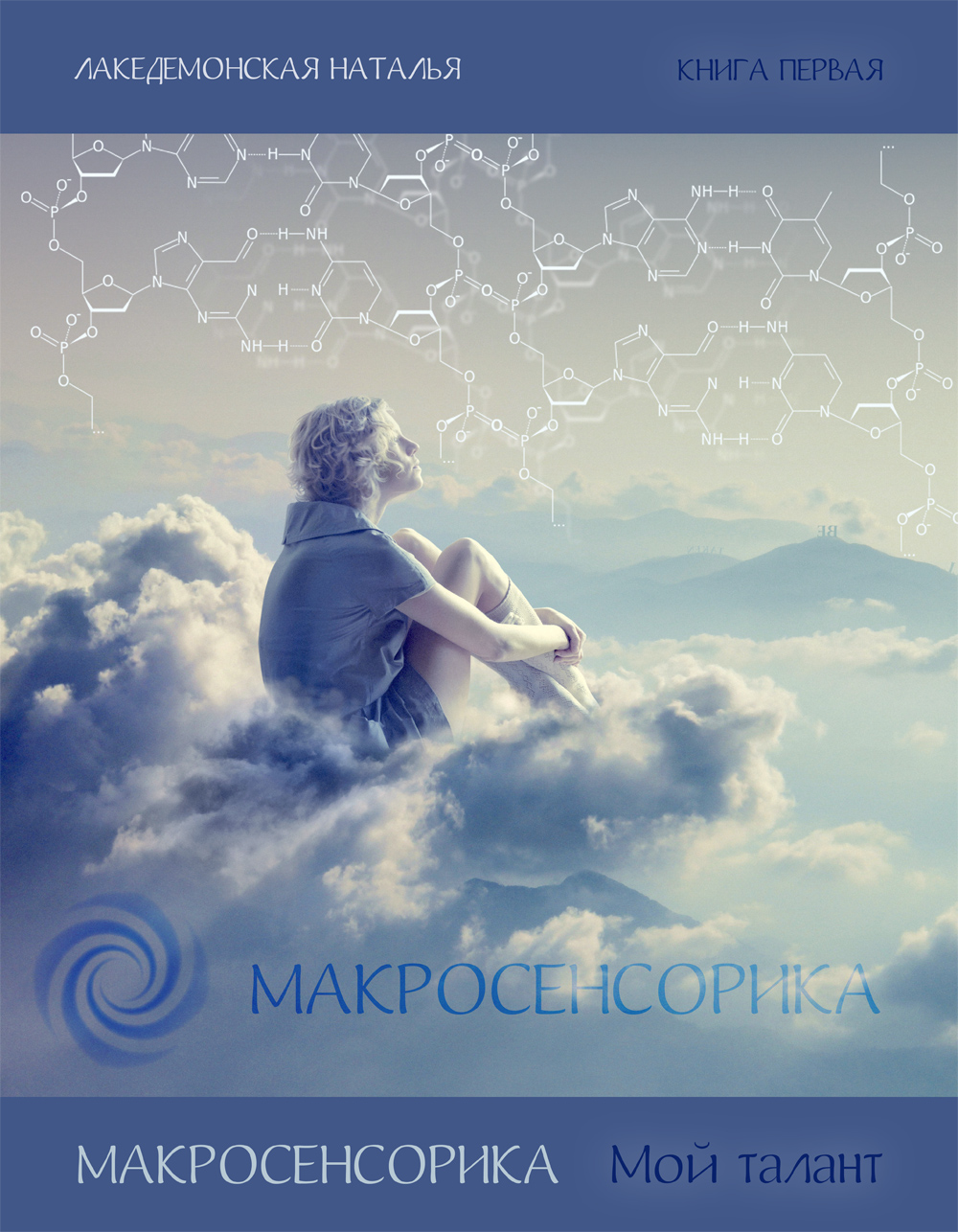 ОглавлениеГлава 1Глава 2Глава 3Глава 4Глава 5Глава 6Глава 7Глава 8Глава 9Понравилось? Оставьте отзыв! Нам очень важно Ваше мнение! http://laked.ru/blog/theme-footer/makro/makro-1#otzivПродолжение можно скачать здесь: http://laked.ru/shop/seriya-makrosensorikaДругие книги автора можно посмотреть здесь: http://laked.ru/shop/Над книгой работалиГлава 1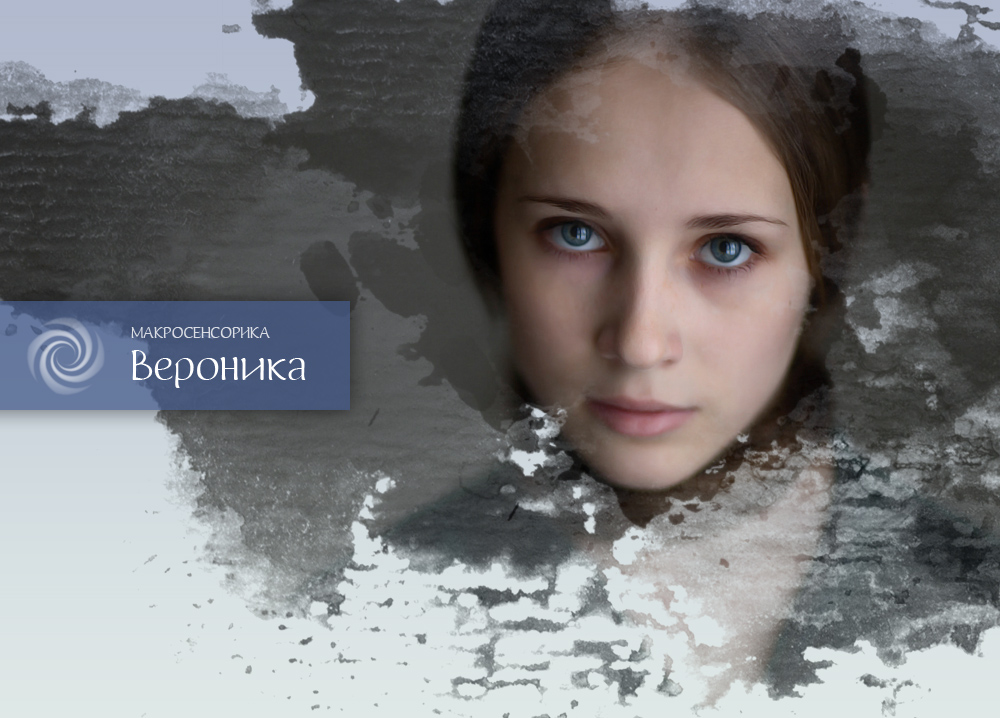 Ника шла по оживленной улице, глядя себе под ноги. Мимо проносились люди, машины, велосипедисты. Все спешили по своим делам. Всем было некогда. Спешила и сама Ника, несмотря на то, что шла медленно и даже нехотя.Девушка шагала, погруженная в размышления на тему, что же привело ее в это место, и почему так не хочется идти на это собеседование. Любая выпускница заурядного строительного ВУЗа, который, с целью привлечь абитуриентов, на скорую руку сформировал у себя факультет эстетики и дизайна, была бы счастлива получить предложение о работе в крупнейшей строительной корпорации страны. И поначалу Ника была в полном восторге, но чем ближе она подходила к указанному в приглашении адресу, тем сильнее ей не хотелось идти.Что было тому виной, понять сложно. Возможно, это комплексы и неуверенность? Ника окинула себя критическим взглядом и вздохнула. Невысокая девушка в голубых кедах, темно-синих джинсах, светлой ветровке и черной водолазке. Разве так должна выглядеть претендентка на должность дизайнера интерьеров? Но будь у Ники средства одеться более представительно, она бы все равно пришла в джинсах, поскольку больше всего в жизни не любила фальшь. Ей всегда было непонятно, зачем мужчины надевают пиджаки, галстуки и дорогие запонки, зачем собираются в просторных кабинетах для важных переговоров. Ведь в большинстве случаев все можно было уладить через интернет или по телефону. Придумано такое количество программных продуктов, облегчающих общение, что можно из дома не выходить. Сидишь себе в пижаме и тапках, пьешь какао и обсуждаешь величину ВВП страны с премьер-министром, который лежит где-то на пляже в мокрых плавках. Ника непроизвольно улыбнулась. Образ пузатого премьер министра в мокрых плавках поднял девушке настроение и немного расслабил. Волнение отступило. В конце концов, ее вряд ли выберут. Там наверняка будет куча претендентов, при входе им выдадут стопку тестов на IQ и другие качества, которые у Ники были далеко не на высоте. Она решила просто сходить и посмотреть, как проходит отбор сотрудников в крупных компаниях, чисто из любопытства и для личного опыта.К тому же ей безумно наскучило сидеть дома. Прошел месяц после окончания университета, а работу так найти и не удалось. Девушку одолевали скука и одиночество. Обучение в институте не принесло ей ни друзей, ни отношений. С детства тихая и чувствительная, Ника была удобной подругой. Чуткость породила в ней тактичность, а доброта и приветливость делали очень удобным собеседником. Она была из тех людей, что притягивают болтунов, способных говорить только о себе. Ника часами слушала откровения однокурсниц, но так ни с кем и не сблизилась.Несмотря на это, учась в техническом ВУЗе, основной контингент которого был мужской, девушка так и не смогла привлечь ни одного юношу. И виной тому была не внешность. Ника была симпатичной и улыбчивой девушкой, главной проблемой стала ее группа, состоящая из одних девушек, и не просто девушек, а преимущественно обеспеченных и рафинированных красавиц. Абитуриентки, мечтавшие о карьере архитектора, но не прошедшие по конкурсу в более элитные университеты, вынуждены были либо терять год, либо поступать в строительный, который ловко сориентировался в обстановке. Несмотря на то, что Ника тоже поступила на этот факультет, профессия архитектора никогда не была ее целью. Она просто хотела получить корочку, не умерев при этом от скуки, слушая про бесконечные интегралы и кривошипно-шатунные механизмы. Гуманитарные ВУЗы были переполнены, поэтому для не слишком одаренной Ники остались только технические. Так она и попала на факультет Эстетики и дизайна, так она и получила приглашение на это собеседование.Начал накрапывать дождь. Весь день серое небо нависало над городом, угрожая в самый непредсказуемый момент излить свое плохое настроение на весь мир и это, наконец, произошло. Начав свой плач с редких капель, небо быстро перешло к обильной истерике и промочило Нику насквозь. То, что последние триста метров девушка преодолела бегом, не помогло. Когда она зашла в большое стеклянное здание строительной корпорации, вид у нее был на редкость потрепанный.Ника подошла к зеркалу в холле и содрогнулась. Некогда темно русые волосы превратились в черные сосульки, изливающие влагу на светлую ветровку и нещадно липнущие к лицу. Ветровка потемнела в намокших местах, оставаясь светлой в сухих. Кеды промокли настолько, что шагая в абсолютной тишине коридоров этого шикарного здания, Ника издавала веселые хлюпающие звуки. Только джинсы оставались равномерно синими, несмотря на свое неравномерное намокание.- Класс, - грустно выдохнула Ника и, сняв со спины маленький рюкзак, начала искать резинку для волос.Сделав себе хвост, девушка еще раз взглянула в зеркало. Вид был такой же ужасный, но теперь вместо прически - а-ля кикимора болотная, на голове красовалась укладка - лысый пряник.Ника иронически улыбнулась и тихо сказала:- Совсем другое дело, теперь мне даже тесты никто в руки не даст, хоть время сэкономлю.Она тяжело вздохнула и отправилась к стойке для приема посетителей.За стойкой стояли сногсшибательная администратор и несколько охранников.- Чем могу быть полезна, - со сверкающей улыбкой ответила богиня.- Я пришла на собеседование по этому приглашению,- сказала Ника и протянула распечатанное письмо. Меня зовут Верони...- Да, конечно, я провожу. Вас уже ждут, - перебила красавица и направилась к лифтам.От неожиданности Ника растерялась. Она готовилась долго, заикаясь и краснея, разъяснять администратору, каким образом ее болотное величество занесло на этот Олимп, а вместо этого услышала неожиданную фразу: "Вас уже ждут".- Пойдемте, - поторопила администратор.Ника спохватилась и поспешила за красавицей.Лифт оказался зеркальным. Только теперь девушка могла прочувствовать всю свою убогость. Ей сразу вспомнился один любопытный исторический факт: порода собак "мопс" выводилась специально для великосветских дам, чтобы своим уродством подчеркивать красоту владелицы. Ника почувствовала себя мопсом этой роскошной женщины и окончательно пала духом.Лифт ехал бесконечно долго, и с каждым этажом гостья чувствовала себя все хуже и хуже. Когда на шестнадцатом пролете легкий толчок известил об остановке, девушке захотелось провалиться обратно на первый, а оттуда телепортироваться на какой-нибудь необитаемый остров.Богиня-администратор повела подавленную Нику по длинному коридору, в конце которого располагались широкие стеклянные двери. Девушка плелась сзади, стараясь не привлекать внимания проходящих мимо элегантных представителей и представительниц малого и среднего бизнеса.Нику начала бить дрожь, в какой-то момент нежелание продолжать это абсурдное мероприятие пересилило, и девушка остановилась.Администратор обернулась и тоже замерла.- Вам плохо? - искренне забеспокоилась женщина, - Может, хотите выпить чего-нибудь горячего? Могу предложить кофе или чай.- Нет, нет, все нормально, - сбивчиво ответила Ника и продолжила идти.Поведение гостьи удивило администратора, но она не показала вида.Красавица провела Нику сквозь стеклянные двери, и они оказались в просторном светлом холле. Играла приглушенная музыка, по помещению разносился дразнящий аромат кофе.- Присаживайтесь, - сказала женщина, указывая на диван из кожи цвета слоновой кости, - Может все-таки кофе?- Нет, большое спасибо, - тихо проговорила Ника и села на краешек дивана, опасаясь намочить этот бесценный предмет мебели.Женщина кивнула и ушла вглубь холла.Гостья сидела, внутренне сжавшись в комок размером с молекулу. Девушку била дрожь. По спине бежали мурашки. Она закрыла глаза и стала ровно дышать. "Это надо просто пережить" - уговаривала себя Ника.- Вероника? - послышался голос администратора.- Да, - вздрогнув от неожиданности, ответила девушка.- Пойдемте.Ника встала и сделала шаг вперед. Ноги дрожали от волнения и слушались с трудом. Глубоко вдохнув, Ника взяла в руки все, что осталось от ее самообладания, и понесла вслед за сногсшибательной спутницей.Через пару минут они остановились у массивных двустворчатых дверей.- Проходите, я подожду Вас здесь. Как только встреча закончится, провожу обратно, - учтиво объяснила женщина и кивнула на дверную ручку.Стараясь не дрожать, Ника протянула мокрую ладонь к двери и открыла.То, что увидела девушка, войдя в кабинет, повергло ее в полнейший шок. Если бы не ее врожденная устойчивость к обморокам, она бы уже лежала на полу без сознания.Помещение оказалось очень просторным. Одна стена кабинета была полностью стеклянной, другая - отделана светлыми мраморными плитами. По центру стоял стол, за которым и находилось то, что привело девушку в ужас.Семь красивых представительных мужчин с удивлением и интересом воззрились на девушку. На вид практически всем было за тридцать, и только один казался моложе. Бизнесмены были одеты дорого и со вкусом; пиджаки, брюки, галстуки, запонки, инкрустированные драгоценными камнями. Но даже не их сногсшибательный вид смутил Нику, а та аура, которую они распространяли. Каждый источал власть и безграничную уверенность в себе. Она словно попала на переговоры глав государств. Девушка испуганно смотрела на присутствующих и не знала, что делать. Пауза затянулась. Когда шок стал немного ослабевать, Нику осенило. Она, наконец, поняла, что произошло какое-то недоразумение.- Простите, я, наверное, ошиблась дверью, - виноватым голосом проговорила Ника.- Да.- Нет.Ответило одновременно двое из присутствующих мужчин. И снова повисла пауза.Незнакомец, который ответил "Да", угрожающе посмотрел на мужчину давшего отрицательный ответ. Затем повернулся к девушке и с легкой улыбкой проговорил:- Вас зовут Вероника. Вы пришли на собеседование по приглашению. Я прав?Девушка робко кивнула.- Его послал я, - сказал радушный незнакомец и, указав жестом на глубокое кресло напротив собравшихся, продолжил, - Присаживайтесь. Очень рад знакомству.В это время остальные с любопытством разглядывали Нику. Только один, который выглядел моложе всех, сидел, прислонившись к стеклянной перегородке у приоткрытого окна, и все его внимание было приковано к планшету. Молодой человек отличался от присутствующих. Он не был одет представительно. Стильные темно-синие брюки и мягкий трикотажный джемпер сильно контрастировали на фоне роскошных костюмов собравшихся. Но его это не смущало, как не смущало и то, что моросящий дождь из приоткрытого окна долетал до него и даже слегка намочил аккуратно причесанные волосы.Немного помедлив, Ника все-таки решила воспользоваться приглашением. На дрожащих от волнения ногах девушка прошла и села в кресло.В кабинете воцарилась тишина, и повисло напряжение. Не зная, что говорить и делать, Ника просто сидела и ждала, пока пригласивший ее начнет первым.Мужчина не спешил. Он, как и все, с большим интересом разглядывал девушку. Все это безумно смущало и без того растерянную Нику. Но больше всего ее расстраивал взгляд незнакомца ответившего "Нет". Это был высокий ухоженный мужчина лет тридцати пяти. Его можно было назвать красивым, если бы не отталкивающее надменное выражение лица. Он смотрел на гостью, словно его сын притащил во дворец грязную дворнягу и умоляет оставить ее жить в роскошных апартаментах.- Вероника, вы говорите по-английски? - неожиданно спросил пригласивший.- К сожалению, нет, - честно ответила девушка.И тут все оживились. Надменный мужчина по-английски сказал:- Оно и к лучшему, - затем повернулся к радушному незнакомцу и возмущенно продолжил, - Ради этого ты пригнал нас сюда?- Ты серьезно полагаешь, что она восьмая?! - вмешался брюнет в светло-сером костюме.- Да, у меня есть все основания... - начал оправдываться пригласивший.- Она же женщина, - перебил надменный мужчину.- Ну и что? - с вызовом сказал радушный.- Ты знаешь что! Среди нас только мужчины, так было всегда, - вмешался шатен с аккуратной бородкой.- Серьезно, Элой, если бы ты сразу сказал, что это женщина, вернее девочка, я бы сэкономил свое время, - подал голос еще один из присутствующих.На какой-то момент все забыли, что Ника все еще сидит в кабинете. Девушке стало еще неуютнее. Она с каждой минутой все отчетливее видела, что происходит нечто странное. Несмотря на то, что Ника не говорила по-английски, она прекрасно его понимала. Девушка была обладателем почетного дефекта под названием языковой барьер. И прекрасно воспринимая английский на слух, не могла выдавить из себя ни единого предложения.Дискуссия набирала обороты, обстановка стремительно накалялась. Ника вжалась в кресло и старалась не привлекать внимания.- Ты понапрасну тратишь наше время. Прекрасно зная, что у Оскара важное задание, сорвал нас ради этого цирка с разных континентов, - возмущался надменный мужчина.- Индис на нее среагировал, - ответил Элой.Это сообщение привело всех в замешательство. Мужчины снова замолчали и посмотрели на девушку. Только молодой человек в наушниках все так же сидел у окна, погрузившись в чтение.Элой достал из портфеля небольшой планшет и, после недолгих манипуляций, положил на стол. Все, кроме незнакомца в наушниках, нависли над монитором.- Видите, он и сейчас на нее реагирует, - победоносно заявил мужчина.Воцарилась тишина, по лицам стало видно, что многих эта информация убедила, но только не надменного незнакомца.- Во-первых, интенсивность и цветовой спектр другой. Во-вторых, мы не знаем логику работы Индиса...- Конечно, другой, но ведь и она - другая, - настаивал Элой.- Перестань выдавать желаемое за действительное, - сквозь зубы процедил надменный, - Нас всегда было семеро, с чего появиться восьмому? Кроме того, она женского пола, что исключает ее причастность к нам почти на сто процентов.- Тогда как ты объяснишь его поведение?- Очень просто, он уловил отклонение от нормы, только и всего...- Алард, почему ты не хочешь признать очевидное? Что тебя так пугает? Возможно, она не одна из нас, но в ней определенно что-то есть. Раньше Индис не реагировал ни на кого, кроме сенсориков. Я понимаю, что показатели не совсем стандартные, но мы эволюционируем, и Неро тому доказательство, - сказал Элой и указал в сторону молодого человека у окна.- Вот именно, эволюционируем, причем не только мы. Сколько еще разных отклонений от нормы ходит по планете. Согласен, она в чем-то уникальна, но это не обязательно макросенсорика. Посмотри на нее, это же ужас. Мне даже представить страшно, как можно этой мышке доверить наш дар...Эти слова стали последней каплей. Ком подкатил к горлу девушки, на глазах навернулись слезы. Ей и без того было безумно неуютно находится среди этих странных мужчин, а услышанная грубость причинила почти физическую боль. Нике безумно хотелось вскочить и выбежать из кабинета, пока никто не заметил ее слез.- Талант макросенсорики, к счастью, никак не отражается на внешности человека, и ты прекрасно это знаешь... - заступился Элой.- Перестань упорствовать, она восьмая и она женского пола! То, что эта девочка владеет талантом макросенсорики, абсолютно исключено. А реакция Индиса вещь сомнительная. Мало ли что в ней уникального, это не обязательно талант, может у нее климакс, несвойственный восемнадцатилетним девочкам, или еще какое-нибудь редкое женское отклонение.И тут Ника не выдержала. Впервые в жизни она испытала гремучую смесь злости и неприязни одновременно. Унизительные высказывания Аларда больно обожгли девушку. Ее бросило в дрожь, но на этот раз от гнева, а не от стыда. Ника практически впала в состояние аффекта. Девушка поднялась со стула и на русском языке холодным тоном, не сводя глаз с обидчика, проговорила:- Лучше бы климакс в восемнадцать лет начался у вашей мамы.Одновременно с этим Алард схватился за горло. У мужчины начался приступ удушья. Дрожащими руками он развязал галстук и расстегнул воротник рубашки, но это не помогло. Присутствующие растерянно наблюдали за происходящим и не знали что делать. Алард сильно покраснел и начал терять сознание. Брюнет в сером костюме стоял ближе всех и подхватил мужчину. Даже молодой человек оторвался от планшета и, вынув один наушник, удивленно наблюдал за происходящим.Спустя мгновенье Ника отвела взгляд от Аларда и мужчина глубоко вдохнул. Было видно, что приступ удушья прошел.Девушка окинула присутствующих обиженным взглядом и, не говоря ни слова, вышла из кабинета.- Что это было, - откашливаясь, прохрипел Алард.- Кажется, она все-таки понимает по-английски, - с улыбкой ответил Элой.- Не знаю, что это за ведьма, но она точно не сенсорик.- Вот тебе и эволюция, - сказал брюнет в сером костюме и нервно потер шею.- А мне понравилось, очень полезный навык, умей мы такое вытворять, многих проблем могли бы избежать, - вступил в разговор шатен с бородкой.Алард присел на кресло и потер лицо ладонями. Остальные продолжили обсуждать произошедшее. Только Неро воткнул наушник обратно и все так же безразлично сидел у окна.Глава 2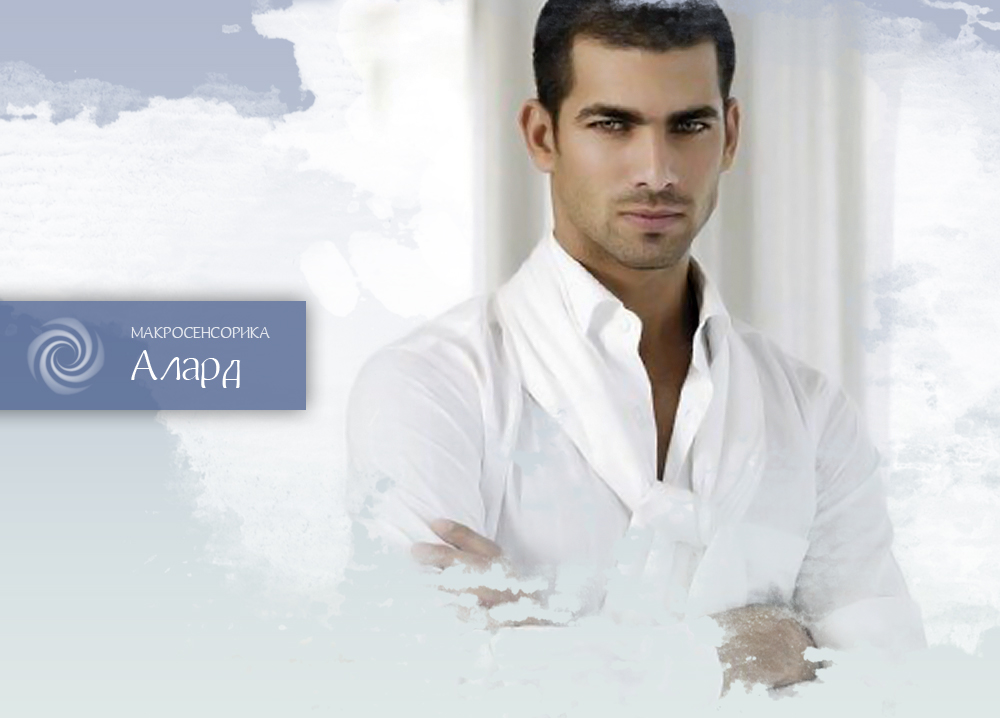 Когда Ника столкнулась в приемной с женщиной администратором, ее била крупная дрожь. Красавица с ресепшена сразу заметила состояние девушки, но вопросов задавать не стала.- Мы закончили, - тихо проговорила Ника.Женщина кивнула и направилась к выходу. Гостья последовала за ней. Весь маршрут от кабинета до выхода из здания занял около пяти минут. За это время девушки не обмолвились ни словом.- До свидания, - на прощание сказала администратор. От мысли, что ей когда-нибудь придется еще раз посетить это здание и повидать красавицу администратора, Нику передернуло. Девушка попыталась изобразить подобие улыбки и кивнула.На улице ее встретил мелкий дождь. Прохладная влага остудила лицо и немного взбодрила. Чем дальше девушка отходила от стеклянного многоэтажного здания, тем легче у нее на душе становилось. В голове крутились обрывки неприятных воспоминаний и портили настроение. Чтобы заглушить мысли о неприятном собеседовании, девушка достала наушники, воткнула их в смартфон и включила расслабляющую музыку. Больше всего на свете она любила скрипку. Именно сольные мелодичные звуки этого инструмента могли окрасить этот серый промозглый день в романтические цвета. От удовольствия Ника закрыла глаза.Девушка настолько торопилась покинуть это место, что решила срезать путь через узкий безлюдный переулок. Она медленно шла по тротуару, как вдруг рядом с ней остановилась большая черная машина.Дальше все происходило очень быстро. Двое мужчин в темной одежде выпрыгнули из автомобиля. Один из них приложил к носу девушки марлю с каким-то раствором. Ника почувствовала резкий запах и провалилась в сон.Девушку аккуратно погрузили в машину и куда-то повезли.Тем временем в здании строительной корпорации продолжалось бурное обсуждение инцидента с Алардом.- Ушам своим не верю, неужели вам совершенно не интересно, почему на нее реагирует Индис, и как она одним взглядом чуть не придушила Аларда? - удивлялся Элой.- Да мало ли таких "фриков", неужели нужно интересоваться каждым? - отвечал один из семи.- Нейл, ты прекрасно знаешь, что Индис объехал весь мир и не реагировал ни на кого, кроме нас.- Такие дамочки, я полагаю, большая редкость и могли не попадаться по маршруту, - сказал брюнет в сером костюме.Неожиданно молодой человек у окна подскочил на ноги и вынул из ушей наушники.- Господа, мне жаль вас прерывать, но эту девушку только что затолкали в какой-то фургон два амбала- Это наверняка наши друзья из ОБШ, - спокойно ответил Элой.- Я понимаю, что не горные тролли, но мы будем что-то предпринимать? - отозвался Неро.- По мне, так пусть она их там всех передушит, как цыплят, двумя проблемами станет меньше, - злобно ответил Алард.- А если они ее завербуют? - предположил Нейл.- Она передушит нас, - радостно ответил Элой.- Господа, только меня раздражает необоснованная радость Элоя? - вмешался брюнет в сером костюме.- Не злитесь, просто меня это все безумно увлекает. Вы даже не представляете, как я был поражен, случайно наткнувшись на эту девушку во время международной выставки искусств полгода назад. Я искал одного профессора, хотел показать ему Индис, вы же знаете, как мне интересна история этой реликвии. Тот запаздывал и, чтобы скоротать ожидание, я стал прогуливаться по рядам. И тут Индис зазвучал, представляете, запел! Раньше только цвет и вибрация, а тут тонкий такой гул, наподобие камертона. Поначалу я долго не мог определить источник звука, а когда понял, что это Индис, похолодел. Начал озираться по сторонам. Ничего необычного: стенды с картинами, скульптурами и уставшими художниками, но вдруг я заметил крошечную выставочную площадку одного института, там, на обшарпанном стуле, скучала эта самая Вероника. Сделав шаг навстречу девушки, я почувствовал, что камень начал вибрировать. Стало очевидно, что он реагирует именно на эту студентку. Шесть месяцев я наблюдал за ней. Мои люди фиксировали каждое ее движение. Но ничего необычного заметить не удалось...- Плохо смотрели, - возмущенно проговорил Алард, надевая галстук.- Ты прекрасно знаешь, что макросенсорику сложно отследить - ответил Элой.- Макросенсорику возможно, а желание удавить любого встречного взглядом, достаточно просто, - огрызнулся Аглард.- За полгода в ней ни разу не промелькнуло признаков агрессии. А ты сам нарвался...- Ну, так что решаем? - вмешался Неро.- Думаю, надо последить за ней. ОБШ либо сдаст ее на опыты, либо завербует. То, что они отпустят девочку, маловероятно. Но если сейчас вмешаться, сотрудники отдела будут уверены, что она нам нужна и точно завербуют...- Она нам не нужна, - вмешался Алард.- Кому вся эта история не интересна, не держу, езжайте по домам, а я уже полгода на это потратил и не отступлюсь.Тем временем Нику довезли до трехэтажного неприметного здания в центре города и привели в чувства. Сначала девушка не могла понять, где находится, и что происходит. Ника была в странной комнате без окон, отделанной металлическими панелями. Она сидела на стуле, перед ней стоял небольшой серый стол. С противоположной стороны стола было пустующее офисное кресло. Кроме Ники никого в комнате не было.Девушку знобило. Кружилась и болела голова. Немного придя в себя, Ника закрыла глаза и прислушалась. В здании было много людей. Самым шумным оказался первый этаж. Ника находилась на втором. Девушка ловила диалог за диалогом, пока не услышала свое имя.- И что у тебя на нее есть? - спросил незнакомый женский голос.- Пока ничего особенного, выпускница строительного Вуза, ищет работу. Живет с двоюродной бабушкой и ее мужем. Родители живут в Иркутской области. Оттуда девушка переехала, когда поступила в ВУЗ. Друзей и романов нет. Совершенно обычная девушка. Ранее ни по каким делам нигде не проходила, - ответил мужчина.- Но зачем-то же они слетелись со всего света? У них есть информация, которой нет у нас. Ты же знаешь, Аларда не заставишь покинуть убежище. Все это неспроста, - с сомнение в голосе отвечал собеседник.- Но это все, что мы пока нашли, будь у нас больше времени, смогли бы найти что-то посущественнее.- Хорошо, ищите. Сейчас переговорю с ней, и отправим в лабораторию, пусть над ней наши академики поколдуют, может что-то выявят. В любом случае отпускать ее нельзя, вдруг это наш шанс, - решительно заявил мужчина и направился к выходу из комнаты.Он шел тяжелой походкой и тяжело дышал. Это был тучный мужчина лет пятидесяти. Дешевый костюм, застиранная рубашка и запах табака были его особыми приметами.Ника поежилась. Из подслушанного разговора стало понятно, что ничего хорошего ее не ждет. Нужно было во что бы то ни стало найти лазейку, рычаг, способный убедить этого человека отпустить ее.Мужчина спустился на второй этаж и закурил. Девушка сидела и внимательно наблюдала за ним. Вдруг тучный незнакомец закашлялся. Ника приободрилась, нужно его проверить, конечно, вероятность мала, но вдруг сегодня не такой уж неудачный день. Девушка вдохнула воздух полной грудью и закрыла глаза. С минуту она сидела без единого движения. И вдруг, не открывая глаз, заулыбалась. То, что Ника обнаружила, превзошло все ее ожидания. Девушка ликовала, теперь, если правильно все обыграть, ее могут отпустить.Пожилой незнакомец бросил окурок в пепельницу и пошел по направлению к комнате, где томилась Вероника. Та судорожно соображала, как себя вести.Ручка двери скрипнула и мужчина, тяжело дыша, вошел в комнату. Не говоря ни слова, он с суровым видом пересек помещение и сел напротив девушки. С минуту незнакомец сверлил ее взглядом, затем грозно, словно она торговец героином пойманный с поличным, спросил:- Вы догадываетесь, почему здесь?- Понятия не имею, но это большая удача для вас, - неожиданно ответила девушка.Такого мужчина не ожидал. На секунду он растерялся, но быстро взял себя в руки и продолжил:- Почему?- Потому, что я могу спасти вашу жизнь. Дело в том, что в следующем году вас не будет в живых. Но есть и хорошие новости, я могу помочь этого избежать, - спокойно ответила девушка.Мужчина стал еще серьезнее и откинулся на спинку кресла. Сидение жалобно скрипнуло, но выдержало нагрузку.- Слушаю вас.- У вас есть несколько дней, чтобы принять меры, но без меня не получится, - проговорила девушка и замолчала.- Продолжайте, - ответил мужчина.За годы работы в ОБШ он многое повидал и не относился скептически к подобного рода заявлениям.- Но у меня есть условие. Вы должны меня отпустить. И не просто отпустить, а полностью освободить. Никакой слежки, никаких последствий, словно меня и не было, - сказала девушка.- Вы же понимаете, что отпустить вас дело непростое, мне нужны веские основания и гарантии, - серьезно проговорил незнакомец. - Ну, если ваша жизнь достаточное основание для того, чтобы отпустить человека, на которого все равно ничего нет, то гарантии я предоставлю, - тихо ответила Ника.Тем временем участники неприятного собеседования все еще дискутировали в просторном кабинете стеклянного здания.- Вы как хотите, а мне пора. Хочешь гоняться за ведьмами - дело твое, а я возвращаюсь, ты и так отнял у меня кучу времени, - сказал Алард и засобирался.Остальные мужчины не торопились. Неро все так же сидел в наушниках, уткнувшись в планшет. Остальные пребывали в глубокой задумчивости. Многих Элою удалось убедить, но, как видно, не Аларда. Тот был главным его оппонентом.- Ну, допустим, она сенсорик, или что-то вроде того, как ты собираешься ее использовать? - спросил брюнет в сером костюме.- Я планировал с ней договориться, но после стычки с Алардом, она вряд ли захочет, - расстроенно ответил Элой.- Ничего, сейчас ОБШ нагонит на нее страху и она сама к нам прибежит, - с улыбкой сказал один из семерки.- Я тоже так подумал, Нил, это еще одна из причин, по которым стоило отдать ее ОБШ, - ответил Элой.Алард фыркнул и закатил глаза.Неожиданно Неро снова вскочил со стула и, вытащив из ушей наушники, сказал:- Эта маленькая ведьма только что вышла из здания отдела и направилась в сторону метро.Это заявление подействовало на присутствующих сильнее, чем попытка удушения Аларда. - Быть такого не может! Они ее отпустили? - потрясенно спросил Элой.- Да, за ней даже слежки нет, - ответил Неро.- Я же говорил. Эта истеричка передушила их всех и домой пошла, - прокомментировал Алард и накинул пальто.- Все живы. Охрана в дверях ее спокойно пропустила, - сказал Неро.- Чудеса, - выдохнул Нейл.- Говоришь, за полгода слежки ничего не обнаружил? Уволь своих горе-следопытов, - ехидно проговорил Нил.- Совершенно очевидно, что она работает на ОБШ, - сказал Алард и принялся звонить личному водителю.- Мои люди это проверили в первую очередь. Девчонка ни с кем не сотрудничает, - горячо заверил Элой.- Ага, и сверхспособности тоже проверили, - отмахнулся Алард, направляясь к двери.- Ты прав, я зря потратил ваше время. Тебя уже ничем не проймешь, сидишь у себя в замке, как крот в норе, скоро мхом покроешься. Закрылся от всего мира, дальше собственных дел носа не показываешь. Ты просто боишься ее, Алард, как всего нового, - в сердцах проговорил Элой.Алард ничего не ответил. Мужчина лишь бросил на собеседника испепеляющий взгляд и вышел, громко хлопнув дверью.Глава 3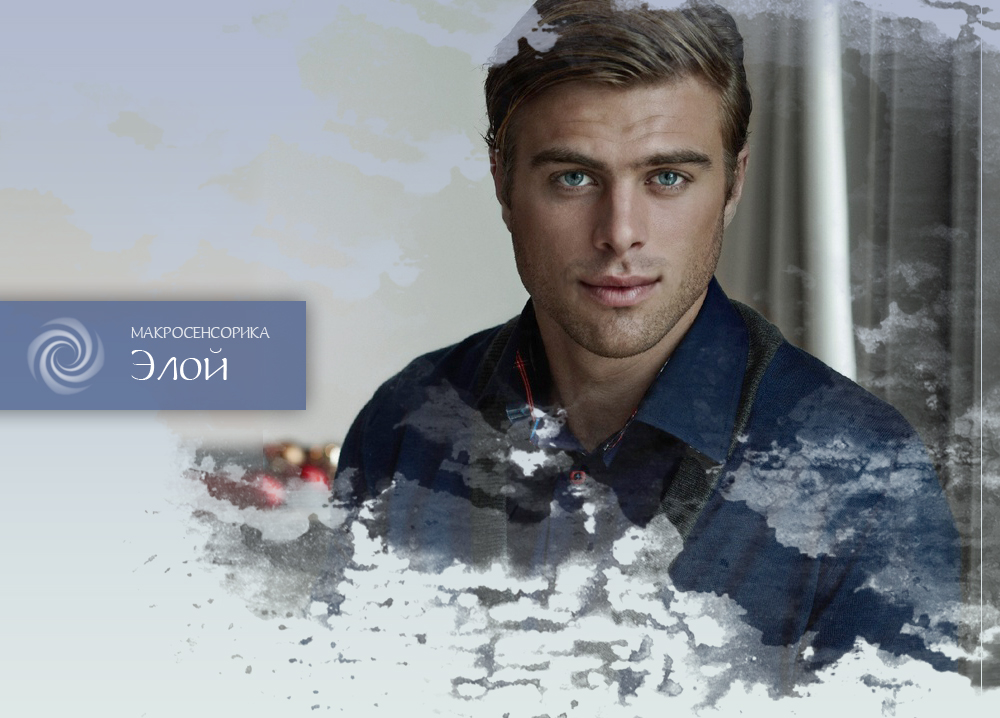 Вероника благополучно добралась до дома. Войдя в старый панельный девятиэтажный дом на окраине города, девушка обнаружила, что лифт сломался. Понажимав пальцем видавшую виды кнопку, которая упорно не хотела загораться, девушка отправилась на девятый этаж по лестнице.- Ну и денек, - проворчала себе под нос девушка.До квартиры Ника добралась, изрядно устав и запыхавшись. Открыв дрожащей рукой дверь, девушка вошла и, не раздеваясь, сползла по стене на пол. Сидя на корточках, Вероника с ужасом вспоминала события прошедшего дня. Больше всего ее напугал неожиданный арест, дополнивший чудовищное собеседование. Она еще раз поблагодарила судьбу за то, что та послала ей именно того следователя.- Верочка, это ты? - послышался скрипучий женский голос.- Да, баба Тоня, - откликнулась девушка.Вероника встала и начала раздеваться. Старый шкаф, скрипнув дверью, любезно принял в свои объятья скромную верхнюю одежду несостоявшегося дизайнера. С кухни потянуло чаем и оладьями. Смешиваясь с запахом валокордина, эти ароматы составляли живописный, но слегка отталкивающий коктейль.- Иди кушать, я напекла оладий, - сообщила старушка.Ника помыла руки и послушно села за стол.- Где ты пропадала весь день? - поинтересовалась пожилая женщина.В кухню вошел пожилой мужчина и, молча кивнул Веронике.- Баба Тоня, я же говорила утром, что ухожу искать работу, - ответила Ника.- И как, успешно? - расспрашивала бабушка.- Нет, - грустно сказала Ника.- И чего им надо этим буржуям, капиталистам, такая красивая трудолюбивая девушка... - начала причитать баба Тоня.- Сейчас за красивые глаза никого не берут, - прервала сетования старушки внучатая племянница.- Не говори ерунду, вон, сколько этих блондинок на телевидение, думаешь, их за талант туда взяли, - проворчала Антонина.- Но я же не на телевидение устраиваться ходила, - спорила девушка.- Как не на телевидение, а куда же? - удивилась баба Тоня.- Я же сто раз тебе говорила, что ищу работу дизайнера, - устало ответила девушка.- А кто такой дизайнер? - поинтересовалась баба Тоня."Опять двадцать пять" - подумала про себя девушка и ничего не ответила.- Ты же такая красотка, совсем как Анька в детстве, - не унималась старушка.- Бабушка Нюта блондинка была, - напомнила Антонине Ника.- Ты ошибаешься, я точно помню ее вечно растрепанную темно-русую шевелюру, - твердо заявила старушка и, обратившись к читающему газету старику, сказала, - Толь, подтверди.- Белая, как снег, была, особенно летом, - не отрываясь от газеты, ответил старичок.- Вечно вы заодно. Еще скажи, что у меня старческий маразм или склероз, - заворчала баба Тоня.- Именно так, - проскрипел Анатолий из-за газеты.- Я тебе покажу склероз, - обиделась старушка, - вот попроси меня еще к невропатологу тебя записать или лекарства от ревматизма в аптеке купить, шиш я тебе что сделаю.- Да ты через две минуты забудешь, что я тебе сказал, - весело отозвался Анатолий.- Ты что, намекаешь на то, что у меня склероз, - возмутилась старушка.- Именно так, - повторил старичок и ехидно хихикнул.Вероника не смогла сдержать улыбки. Антонина и Анатолий были вместе со школьной скамьи и очень друг друга любили, смотреть на их милые перебранки всегда было забавно. Вероника всегда мечтала состариться когда-нибудь вот так, вместе с кем-то, и мило подшучивать над ним за кухонным столом.После ужина Вероника отправилась к себе в комнату. В малогабаритной двухкомнатной квартире большую комнату занимали двоюродная бабушка с мужем, а Нике освободили крохотную комнату, которая по площади с трудом конкурировала с чуланом. Там помещалась кровать, маленький письменный стол и секретер. При этом расстояние между мебелью было минимальным. Но все это Нику не расстраивало, потому что в комнате было большое окно, за которым размещался маленький балкончик. Там Вероника проводила большую часть свободного времени.Пройдя к балконной дверке, Ника вышла на улицу и села в миниатюрный раскладной стульчик. Его ей подарил дедушка Анатолий, который, при всей своей незаметности и ненавязчивости, все же заметил, сколько времени девушка там проводит. Стульчик служил дедушке верой и правдой двадцать лет, помогая отдохнуть хозяйским ногам во время летней рыбалки.Вероника сидела, закрыв глаза, подставляя лицо ветру. Девушка слушала и щупала. Вот здание, куда ее привезли и пытались допросить. Рабочий день уже давно закончился. В здании почти никого не осталось. Ника начала искать следователя.- И все-таки это странно. Вы же хотели отдать ее...- Я передумал, - перебил мужчина какую-то женщину.- Почему? - расспрашивала незнакомка.- Напуганная студентка, которая попала к этим слухачам по ошибке. Сказала, что шла на собеседование и попала в их кабинет по ошибке. Они собрались не из-за нее. Решил не пугать ребенка и отпустить, - оправдывался мужчина.- Ну, хорошо, - с сомнением в голосе отозвалась женщина, - Вы не первый год следите за этой группировкой, вам решать.Женщина вышла из кабинета, оставив следователя одного. Мужчина немного посидел в тишине, затем тяжело вздохнул и начал собираться домой. Спустя несколько минут он вышел из здания и, достав из кармана пачку сигарет, решил закурить. Вдруг что-то остановило его. Он вынул сигарету изо рта и, скомкав, бросил в урну. Затем подумал и туда же швырнул всю пачку.- Вот и молодец, - похвалила поведение мужчины Ника.Снова на девушку напали воспоминания о прожитом дне. Нику передернуло от страха и дурного предчувствия. Любопытство породило желание найти кого-нибудь из этих странных людей. Из-за волнения Ника успела запомнить только лицо молодого человека у окна, Элоя и, конечно, Аларда. Вероника решила начать поиски с последнего кандидата.Ей потребовалось около часа. Город был большой, нужно было прощупать каждое здание, каждый переулок, залезть в окна, просочиться в щели. Наконец, ей удалось найти Аларда. Ей повезло, он был не один. В ресторане какой-то гостиницы Алард сидел с Элоем и Неро. Мужчины сидели за красиво сервированным столом, доедали ужин и беседовали на английском. - Да, она женщина, но ты сам видел реакцию Индиса, - спорил Элой.- Довольно, Элой, я больше не намерен это обсуждать, - отмахнулся Алард.- Можешь притворяться с остальными, но я тебя знаю с детства, ты хочешь действовать в одиночку, мне только интересно почему? - настаивал мужчина.- Ну, раз так хорошо знаешь, угадай, - ехидно ответил Алард.- Есть только одно объяснение твоему поведению, ты поверил и понимаешь, что она для нас значит, только делиться ни с кем не намерен, - заявил Элой.- То, что ты мой брат, не дает тебе права обвинять меня в предательстве, - раздраженно проговорил мужчина.- Ты привык доминировать, Алард, и сила твоего таланта тебе это позволяла, но подросло новое поколение, их способности развиваются и даже мутируют. Еще немного и ты останешься за бортом, - спокойно сказал Элой.- Я создал наше секретное объединение, нашел всех и сплотил! Я научил всех извлекать из макросенсорики материальную выгоду, нашел клиентов, наладил рабочий процесс! Не родился еще сопляк, способный оставить меня за бортом! - гневно ответил Алард.Мужчина кинул на Неро угрожающий взгляд и, резко встав из-за стола, пошел к выходу. В ответ молодой человек проводил коллегу безразличным взглядом и удивленно посмотрел на Элоя.- Не обращай внимания, я наступил ему на больную мозоль, - объяснил поведение брата мужчина.Вероника пригляделась к Неро. Он переоделся. Молодой человек был в узких брюках, приталенной светлой рубашке с узким галстуком на шее. Одежда ему очень шла и подчеркивала атлетическую фигуру. Прическа Неро тоже изменилась. Волосы были сухими и аккуратно уложенными. Он был очень привлекателен. Вероника смутилась. Неро ей нравился. Молодой человек был очень красив лицом, а Ника всегда любила красавчиков. Вот только духу заговорить с ними у девушки никогда не хватало. Более того, в обществе красивых мужчин девушка терялась и замыкалась.- И что ты планируешь делать? - осведомился Неро, отпивая кофе.- Буду налаживать контакт, и ты мне в этом поможешь, - признался мужчина.- Я?! С чего ты взял...- Ты умеешь находить подход к девушкам, к тому же она ближе всех к тебе по возрасту, - перебил Элой.- Ей на вид не больше семнадцати, - спорил молодой человек.- Ей почти двадцать два, - успокоил друг.- В любом случае не могу, я с этим завязал. У меня свадьба через три месяца, забыл?- Ах да, итальянская певица, как же ее... - начал вспоминать Элой.- Симона, - ответил Неро и с укором посмотрел на приятеля.- Поверь, если Ника та о ком я думаю, твоя Симона ей в подметки не годится, - сказал Элой.- Даже представить не могу, чем эта серая мышь может затмить мою роскошную невесту, - ответил Неро.Последние слова больно кольнули Веронику. Она не была тщеславна и прекрасно знала, что не красавица. Но любой девушке было бы обидно слышать подобное, особенно из уст мужчины, которому она симпатизирует.Ника открыла глаза, тяжело вздохнула и пошла в комнату ложиться спать.Утро следующего дня было солнечным. За окном щебетали воробьи, а теплый ветер шелестел листвой. Вероника умылась и пошла завтракать.- Я пожарила тебе картошки, - сообщила Антонина, намывая посуду.Вероника покосилась на тарелку с ужасно масляной жареной картошкой. Девушку всегда подташнивало с утра, а вид этого блюда только усилил это неприятное ощущение. Дедушка Анатолий сидел за своим неизменным местом у окна и листал очередную газету. Иногда он напоминал Нике современного человека, вечно уставившегося в смартфон.Словно прочитав ее мысли, старичок отложил газету и, посмотрев в окно, сказал:- Мне всегда нравилось солнечное утро после дождливого дня. Словно новая жизнь начинается, а все неприятности прошлого остались позади, - задумчиво проговорил мужчина.Вероника сразу вспомнила то, что было днем ранее, и поежилась. Дедушка был прав. Этот день словно был началом новой жизни после пережитого.Позавтракав чаем и печеньем, Ника отправилась в комнату. На письменном столе стоял ноутбук. Щедрый подарок родителей на первый день обучения в институте. Баба Тоня сказала, что они полгода копили на эту машину. Мама с папой были людьми со средним образованием и, как следствие, скромным доходом. То, что их единственная дочь поступила в ВУЗ, было для них предметом невероятной радости.Вероника проверила почту и начала бороздить сайты по поиску работы. Было несколько предложений на вакансию менеджера по продажам мебели и еще какие-то слабо относящиеся к ее чаяньям объявления. - Вера, тебя родители, - послышался из коридора голос Антонины.Шаркая тапочками, бабушка шла по направлению к внучатой племяннице с трубкой от радиотелефона в руке и бурчала себе под нос:- Ну почему они вечно зовут ее Ника, собачья кличка какая-то...Антонина очень любила внучатую племянницу. У них с Анатолием было два сына, но они уже давно разъехались по разным городам, обзавелись семьями и навещали родителей редко. Переезд Вероники был для них настоящим событием. Они всей душой прикипели к кроткой послушной девушке, тем более, что всегда мечтали о дочери.Вероника поблагодарили бабу Тоню и поприветствовала маму.- Как прошло собеседование? - поинтересовалась женщина.- Не очень, - нахмурилась Ника.- Почему?- Там слишком солидная для меня компания, я начинающий специалист и им не подхожу, - ответила дочка.- То, что ты начинающий специалист, было видно из резюме, зачем же они тебя пригласили? - удивилась мать.- Не знаю, - честно призналась девушка.- Ну и времена нынче, гоняют людей почем зря. Никакого уважения к чужому времени, - возмутилась мама.- Да ничего, мне полезно походить на подобные встречи, - спокойно сказала Ника.- Возможно, ты права, опыт - это бесценно, - успокоилась женщина.- Как папа? - поинтересовалась Ника.- В гараже, опять под своей четверкой лежит, - недовольно сообщила мать.- Да уж, - заулыбалась Вероника, - Он под ней больше времени проводит, чем в кабине за рулем.- Мужчины никогда не взрослеют, просто игрушки становятся больше, - сказала мать.Поскольку звонок был междугородний, разговор долго не продлился. Вероника попрощалась с мамой и, свернув окно браузера, стала осваивать программу по визуализации интерьеров. Девушка многое уже знала, но ей не хватало навыков по продвинутому владению программным пакетом. Немного поделав задания из виртуального учебника, Ника снова открыла браузер и поинтересовалась, сколько стоят компьютерные курсы по данному направлению. Увидев цену, девушка грустно вздохнула и откинулась на спинку стула. Такая сумма была ей не по карману.- Вероника, сходи за свежим хлебом, - крикнула с кухни Антонина.В магазин за углом хлеб привозили в первой половине дня. Почти каждый день баба Тоня посылала девушку за свежим батоном. Старушка обожала мягкий ароматный хлеб.Ника закрыла глаза и прислушалась. В комнате было приоткрыто окно, "среда сплошная", поэтому ничто не препятствовало ощущениям. - Баба Тоня, хлеб еще не привезли, - пощупав пустую полку, ответила Ника.- Ох уж эта молодежь, все-то они знают, - ворчала на кухне Антонина, - Не хочешь идти, так и скажи.Вероника хотела открыть глаза и снова погрузиться в компьютер, но тут заметила у дома нечто странное. Два мужских облика стояли у стены дома. Один из мужчин щупал стену рукой. Ника прислушалась и узнала пару, это были Неро и Элой."Да что им от меня надо?" - с досадой подумала девушка и продолжила наблюдение.- Она дома, - проговорил Элой по-английски, держа ладонь на бетонной плите. В своей комнате за компьютером. Вероника нервно заерзала на стуле. Все это было очень странным.Элой убрал руку и, повернувшись к Неро, добавил:- Твой выход.Молодой человек нахмурился.- И все-таки я не уверен, что нам стоит...- Ты обещал помочь, - перебил юношу друг, - Что с тобой? Раньше подобные поручения не вызывали сложностей. Она тихоня, для такого опытного сердцееда легкая добыча.- Ну почему нужно заходить именно с этого бока, может, стоит просто поговорить...- Поговорить мы с ней уже пробовали, поэтому иди и заинтересуй ее. Современные девушки охотнее болтают на свиданиях, чем на официальных встречах.Неро устало вздохнул и, нехотя, пошел в подъезд.Веронике наблюдать за всем этим было крайне неприятно. Она не доверяла этим странным людям, а пренебрежительное отношение ранило чуткую девушку.Элой остался на улице, а Неро пошел в подъезд. Лифт все еще не работал. Ругнувшись на каком-то незнакомом языке, молодой человек поплелся на девятый этаж.Вероника побежала в ванную. Девушка причесалась и стала ждать. Раздался звонок в дверь. Баба Тоня пошла открывать.- Вероника, это к тебе, - позвала из прихожей Антонина, потом помолчала немного и добавила, - какой-то иностранец.Девушка вышла из ванной и подошла к гостю.- Добрый день, - по-английски поприветствовал Неро и обворожительно улыбнулся.Ника стояла в тесной прихожей и растерянно смотрела на молодого человека. По дому медленно растекался запах дорогого мужского одеколона. Неро выглядел безупречно. Стиль его одежды был повседневный с легким оттенком делового шика. Настоящий загорелый плейбой. Веронике стало не по себе. Учуяв запах одеколона, из комнаты выглянул Анатолий. Глаза мужчин встретились. Дедушка на секунду пропал в комнате, затем появился в наскоро натянутых тренировочных штанах и футболке.Дедушка подошел и, протянув руку, представился:- Анатолий.- Неро, - представился юноша и ответил на рукопожатие.Все это время Ника и баба Тоня молча стояли в стороне, удивленно глядя на гостя.- Вы помните меня? - наконец обратился к Нике молодой человек.Заслышав иностранную речь, дедушка с бабушкой многозначительно переглянулись. Ника кивнула. Из чего стало понятно, что их внучатая племянница понимает иностранца.- Что он сказал? - нетерпеливо спросила Антонина.- Ничего особенного, это по поводу работы, - соврала девушка.Анатолий незаметно дернул жену за халат и жестом позвал в комнату. Та окинула незнакомца недоверчивым взглядом и, нехотя, поплелась за Анатолием, оставив молодых людей наедине.- Прости за вчерашний инцидент, - сказал Неро.Ника снова кивнула.- Я могу с вами поговорить?Девушка снова утвердительно покачала головой.Неро посмотрел по сторонам и добавил:- Здесь не очень комфортно, может, сходим куда-нибудь?На этот раз Вероника ответила отрицательно.- Вы меня боитесь? - догадался юноша.Ника кивнула.- Напрасно, я просто хочу поговорить, вам ничего не угрожает, - уговаривал гость.Вероника смотрела на красавца и вспоминала все обидные вещи, которые ей пришлось выслушать о себе. Так девушка боролась с нарастающей симпатией.- Так что вы решите? - спросил гость.- Я не говорю по-английски, - проговорила Ника.- Но вы понимаете по-английски? - спросил молодой человек.Вероника кивнула и скрестила руки на груди. Она боялась рассказывать о себе. При всей красоте и лоске, Неро пугал ее не меньше остальных.- В любом случае здесь разговаривать нельзя, давайте хотя бы пройдемся, - предложил Неро.Девушка вспомнила, как вчера ее затолкали в большой джип, и отрицательно закачала головой.Неро устало вздохнул. Разговор не клеился.- Тогда позвольте, я пройду, - сдался молодой человек.Вероника задумалась. С одной стороны, ей самой было любопытно, что это за люди, с другой - она их боялась. Все, что ей удалось подслушать, говорило о том, что она им нужнее, чем они ей. Девушка отрицательно покачала головой и указала гостю на дверь.Неро посмотрел на нее удивленным взглядом.- Я чем-то вас обидел? - стараясь продлить разговор, спросил юноша.Ника кивнула. Молодой человек потрясенно воззрился на Нику и спросил:- Чем же?Вероника пошла в комнату, взяла со стола листок бумаги с карандашом. С большим любопытством Неро следил за ее действиями. Вернувшись, девушка быстро нарисовала на листке маленькое животное и показала молодому человеку. Нике была интересна его реакция.Гость изменился в лице, несколько секунд он бегал глазами от листа к лицу девушки и не знал что сказать.- Откуда вы знаете? - наконец потрясенно проговорил молодой человек.Вероника указала молодому человеку на дверь. Поняв, что разговор продолжать дальше без толку, молодой человек сдался и вышел из квартиры. Вероника грустно вздохнула.- Он уже ушел? - спросила баба Тоня, которая и без того знала ответ, поскольку подглядывала за молодыми людьми.- Да, - ответила Вероника и пошла к себе в комнату.- Ты не говорила, что знаешь английский, - говорила Антонина, идя следом.- Я его и не знаю.- Как же ты поняла, о чем он говорит? - любопытствовала старушка.- Просто знаю некоторые слова и фразы, поэтому догадалась, - соврала Ника.Девушка положила бумажку на стол и села за компьютер.Антонине было ужасно интересно, что же такое написала внучка. Ведь после прочтения гость выглядел очень удивленным. Каково же было разочарование старушки, когда вместо слов она увидела на листочке маленькую серую мышку, наскоро нарисованную карандашом. Баба Тоня вышла из комнаты разочарованной. Вероника всегда была закрытой девочкой, и о своих делах никому не рассказывала.Оставшись одна, девушка прислушалась.Неро вышел из подъезда. Элой стоял, щупая стену дома. Увидев друга, мужчина пошел на встречу.- Поверить не могу, ты не смог выудить из нее ни слова, - начал подсмеиваться друг.Неро смотрел на друга и боялся открыть рот. После увиденного рисунка он понял, что Ника наблюдает за ними. Молодой человек достал смартфон и набрал текст. Затем показал его Элою. Тот прочитал и потрясенно уставился на юношу.- Мышь? - вырвалось у него.Неро приставил палец к губам и пошел прочь от злосчастного дома. Мужчины поймали такси и уехали.Из увиденного Ника поняла, что эти люди знают или догадываются о сущности ее способностей.Автомобиль уносил мужчин все дальше. Вероника вышла на балкон и села на любимый стульчик. Всю дорогу Элой и Неро переписывались по телефону. Нику это раздражало, ведь она могла ощущать только формы, но никак не цвета или изображения. Жадно впиваясь средой в плоский экран, девушка силилась почувствовать хоть что-то, но не могла. Когда досада победила любопытство, Ника переключила свое внимание на другого человека.Где-то на другом конце города, сидя в кабинете медицинского кресла, старый тучный следователь расспрашивал врача.- И что удалось узнать?- Лучевая диагностика показала, что у вас в правом легком злокачественное новообразование...- Выражайтесь, пожалуйста, яснее, у меня есть рак? - нетерпеливо перебил следователь.- Да. Именно там, где вы сказали, у вас раковая опухоль, - ответил врач.- И насколько большая? - расстроенно спросил следователь.- Пока совсем маленькая, скажем, даже до первой степени не дотягивает, - сообщил медик.- Вы сможете ее вылечить? - беспокоился пациент.- Могу гарантировать, что да. Такую степень рака вылечить возможно, - заверил доктор.Следователь заулыбался.- Семен Степанович, скажите, что за специалист направил вас на обследование? - вдруг поинтересовался медик.- Один мой знакомый, а что? - удивился мужчина.- Рак на такой стадии определить невероятно сложно, тем более в том месте, где вы указали. Мне интересно, какими средствами диагностики ему удалось выявить вероятность формирования новообразования в этом месте, - признался доктор.Семен Степанович пожал плечами и ничего не ответил.- Этот человек спас вам жизнь и мог бы с помощью своей методики спасти еще множество жизней, если бы захотел, - рассуждал врач.Вероника почувствовала себя виноватой и перестала подслушивать. Внимание девушки вернулось к паре в такси. Мужчины все так же безмолвно переписывались и только иногда обменивались удивленными взглядами. Наконец Элой посмотрел на наручные часы и, сверившись с картой, сказал:- Все, можно разговаривать, на таком расстоянии нас бы даже Алард не услышал.- Значит, завтра, - уточнил Неро.Элой кивнул.- Кафе Бригантина, официантка заберет кружку со слюной, а тебе придется раздобыть волос, - сказал он.- Только я сомневаюсь, что мне удастся ее туда заманить. Это самая странная девушка из тех, что мне приходилось обрабатывать, - пожаловался Неро.Слово "обрабатывать" не понравилось Нике. "Я что куст картофеля?" - внутренне возмутилась девушка.- Не суди строго. Она напугана, - заступился Элой.- Да что мы можем с ней сделать? Она одним взглядом Аларда чуть не удавила, - отмахнулся Неро, - Это я должен ее бояться.- Вот как раз Аларда ей и стоит бояться, - нахмурился Элой.- Аларда?! - изумился собеседник.- Неужели ты поверил, что она ему не нужна? Помяни мое слово, если тест на ДНК и прочие исследования подтвердят мои подозрения насчет этой русской ведьмы, миру конец. Она станет камнем преткновения для всех нас, и тогда жди войны, - предупредил Элой.- Ты преувеличиваешь, - беспечно ответил молодой человек.- Посмотрим, - задумчиво ответил Элой.Веронику последние слова насторожили, и она начала искать Аларда. Девушка несколько часов обыскивала город, но мужчины нигде не было. Поняв, что его нет в городе, Ника начала прощупывать самолеты и поезда. Спустя еще час она нашла его над Китаем. Мужчина летел в самолете. Из-за сложной системы кондиционирования "среда была рваной", подслушивать стало сложно. Судя по сообщениям в кабине пилота, пассажиры летели в Бангкок. Алард сидел в бизнес-классе и что-то читал на планшете. Это все, что удалось выяснить в таких сложных условиях."Ну и хорошо, чем дальше, тем лучше" - подумала Вероника и пошла отдыхать.На следующий день у Вероники было собеседование в одной мелкой строительной компании. В отклике на резюме сообщалось, что им нужен помощник архитектора. Предложение девушке понравилось, и она решила сходить.День был мрачный и дождливый.- Ну что за лето в этом году, сплошные дожди, - ворчала за завтраком Антонина.Вероника пила чай и слушала бабушку вполуха.- Толя, ну посмотри на нашу девочку, она же бледная вся. Дома постоянно сидит, за этим "чудом техники" жизнь свою тратит, - продолжала причитать старушка. - Угу, - не отрываясь от газеты, сказал муж.После всего случившегося двумя днями ранее девушка не выходила из дома, не обследовав окрестности. Проверка ничего опасного не обнаружила, поэтому Ника оделась и вышла.Дом бабы Тони находился далеко от метро. Приходилось постоянно добираться на автобусе.На улице было мерзко. Мелкий дождь моросил с неба и, в сочетании с ветром, за несколько минут превращал сухого прохожего в мокрое лохматое подобие городского жителя. Ника не стала исключением. Зонт из-за порывов ветра вырывало из рук и выворачивало наизнанку. Вероника рассердилась и сложила бесполезное устройство. Накинув на голову капюшон, она пошла к остановке. Но ветер был настолько проворен, что срывал даже капюшоны. Девушка быстро промокла. Под ногами были лужи, а местами даже жижа. Когда Ника добралась до салона автобуса, на нее было больно смотреть. Успокаивало только то, что аналогичный вид был у всех пассажиров.Вероника присела в конце автобуса и уставилась в окно. Вдруг на соседнее кресло кто-то сел. Поначалу девушку это не особо заинтересовало, но спустя мгновенье она почувствовала запах знакомого одеколона. Ника резко обернулась и вздрогнула от неожиданности.- Добрый день, - поприветствовал девушку Неро на ломаном русском и улыбнулся.Вероника кивнула и снова отвернулась.- Простите мне мою навязчивость, но мне необходимо с вами поговорить, - продолжил молодой человек на английском.Ника обернулась и отрицательно покачала головой. Неро нахмурился.- Это не займет много времени, - уговаривал молодой человек.Девушка пристально посмотрела в ярко-зеленые глаза красавца и, вырвав из головы волос, протянула Неро.Молодой человек опешил. Стало очевидно, что и в этот раз общение продолжать бесполезно.Юноша достал из внутреннего кармана носовой платок, аккуратно убрал туда волос и, благодарно кивнув, пошел к выходу. Автобус остановился, и он вышел.Вероника надеялась, что теперь мужчины оставят ее в покое, но ошиблась.Когда девушка вышла из автобуса и начала спускаться в метро, ее догнал запыхавшийся Элой.- Вероника, я вас очень прошу, давайте поговорим, - по-английски проговорил он.Девушка ничего не ответила и пошла дальше. Мужчина преследовать не стал.Ника села в поезд подземки и стала размышлять. Все, что она узнала, свидетельствовало о том, что Элой и Неро не хотят ей зла, а лишь пытаются что-то выяснить. По их же словам стоило опасаться только Аларда. Но Ника следила за ним вчера вечером и знала, что мужчина приземлился в Бангкоке, откуда отбыл в Малайзию. Неро был прав, Ника могла задушить любого, кто попытается причинить ей вред, поэтому особого риска не было. Девушка начала сомневаться в правильности решения избегать контакта с этими странными людьми.Вдруг размышления девушки прервала резко обрушившаяся на вагон темнота. Поезд застучал механизмами и остановился. Включились аварийные светильники. Спустя минуту прозвучало сообщение машиниста: "Граждане пассажиры, соблюдайте спокойствие, скоро движение будет восстановлено".В вагоне поднялся гул. Некоторые пассажиры начали возмущаться:- Столько денег за проезд дерут, а качество все на том же совковом уровне, - ворчала женщина у входа.- Мало того, что на дорогах вечно пробки, теперь и на метро вовремя на работу не доедешь, - поддержал мужчина.Вероника никого не слушала, она закрыла глаза и исследовала подземку. Никаких столкновений, аварий и прочих катаклизмов девушке обнаружить не удалось. Большое скопление людей было в области путей, проходящих по улице. Из разговоров сотрудников девушка поняла, что в задержке виноват обрыв проводов. Работники подземки обсуждали сценарий подключения резервного питания и хлопотали вокруг места обрыва. Вероника достала телефон и посмотрела на время. "Я так опоздаю" - с досадой подумала девушка.Спустя несколько минут поезд дернулся, и слабо освещенный вагон медленно пополз по тоннелю. На следующей остановке всех высадили. На станции началась давка. Сообщили, что движение поездов временно прекращено и посоветовали пользоваться наземным транспортом. "Теперь точно опоздаю" - с досадой подумала Ника и пошла к неработающему эскалатору.На остановке автобуса народу было много. Казалось, не хватит и десяти автобусов, чтобы всех вместить. Вероника начала терять надежду добраться на собеседование. Она отошла в сторонку и стала ждать общественный транспорт.Вдруг рядом с девушкой остановилось такси. Стекло пассажирской двери опустилось, и Ника увидела улыбающееся лицо Элоя.- Вас подвести? - спросил мужчина по-английски.Вероника отрицательно покачала головой.- Дайте людям шанс добраться до места назначения, - с намеком проговорил мужчина.Вероника настороженно посмотрела на Элоя. Тот подмигнул и дверь заднего сидения такси распахнулась. В глубине автомобиля показался Неро.Ника стояла и не двигалась с места.- Понимаете, Вероника, сегодня у вас такой день. Любой транспорт, которым вы пожелаете воспользоваться, будет ломаться, - лукаво сказал Элой.Девушка возмущенно посмотрела на мужчину.- Прошу вас, - умоляюще проговорил Элой.Вероника сделала шаг в сторону такси. Мужчина просиял и, выскочив из кабины, галантно помог девушке сесть и закрыл за ней дверь.Вся остановка наблюдала за этой странной сценой. Мало кто из свидетелей говорил по-английски, поэтому со стороны все выглядело как-то настораживающе.Вероника села рядом с Неро и отвернулась к окну.Элой сидел рядом с водителем и не сводил глаз с девушки, воспользовавшись зеркалом заднего вида.По прошествии десяти минут таксист остановился у какого-то ресторана недалеко от центра города. На вывеске было написано "Бригантина". Элой помог девушке выйти и, расплатившись с водителем, повел в ресторан.Внутри заведение было стилизовано под большой корабль. Вместо перегородок радом со столами висели сети. На потолке была натянута белая ткань, напоминающая парус. У барной стойки виднелся большой корабельный руль, а на стойке ресепшена был закреплен спасательный круг.Вероника в сопровождении Элоя и Неро прошла через весь зал. Завидев состоятельных клиентов, администратор поспешила на помощь.- Добрый день, хотите отдельное помещение или столик в общем зале? - настороженно косясь на девушку, спросила загорелая красавица.Элой приветливо улыбнулся и на английском языке начал разговаривать с администратором. Та сразу перешла на иностранную речь, и они договорились разместиться в отдельной комнате для почетных гостей. Бросая косые взгляды на мокрую Веронику в забрызганных джинсах и грязных ботинках, администратор повела посетителей в люкс комнату.Вероника чувствовала себя неловко, роскошь всегда смущала девушку. Для нее обстановка не располагала к непринужденной беседе.Отдельное помещение было оформлено с большим вкусом, но все в том же морском стиле. По центру небольшой комнаты стоял круглый красиво сервированный стол. Его полукругом обрамлял диванчик, отделанный зеленой кожей. Гости прошли к столу и расселись вокруг.Заказав у девушки администратора напитки, молодые люди сконцентрировались на Нике. Стоило посторонним удалиться из помещения, Элой начал разговор:- У вас к нам, наверное, не меньше вопросов, чем у нас к вам.Вероника кивнула.- Ну что же, в таком случае справедливее сначала ответить на ваши, - предложил Элой.Мужчины выжидающе посмотрели на девушку. Та молчала и вопросов не задавала. Неро бросил на Элоя раздраженный взгляд, тот устало вздохнул и начал рассказывать сам, без наводящих вопросов.- Вы знаете, что такое макросенсорика?Девушка ответила отрицательно.- Это особый...Объяснение прервала вошедшая официантка. Девушка принесла поднос с напитками и стала выставлять их на стол. Все молча ждали, когда она удалится.Оставив на столе меню, девушка ушла.- Итак, макросенсорика - это особое генетическое отклонение...Дальше Вероника понимала слабо. Девушка владела разговорным английским, а Элой начал сыпать специальными терминами и углубляться в медицинскую тематику.Вероника жестами показала, что не понимает то, о чем говорит мужчина. Элой осекся и продолжил проще:- Иными словами, это нечто наподобие таланта. Этот талант позволяет улавливать вибрации...Неожиданно у мужчины зазвонил телефон. Элой достал его из кармана и, прочитав имя вызывающего, удивленно посмотрел на Неро. Тот наклонился и заглянул в экран. Его выражение лица из сосредоточенного тоже изменилось в изумленное.- Простите, я сейчас, - сказал Элой и вышел из комнаты.Вероника молча сидела за столом и плавала глазами то по столу, то по полу. Руки у нее лежали на столе и теребили салфетку. Но, несмотря на растерянный вид, Ника подслушивала.- Ты не имеешь права встречаться с ней наедине, - с вызовом проговорил Алард.- Я тоже рад тебя слышать, - весело отозвался Элой.- Сейчас же прекрати беседу...- Я не один, со мной Неро, - перебил Элой.- Этот прихлебатель не в счет, - фыркнул Алард.- С чего вдруг такая агрессия, она же просто очередное отклонение. Ты же не считаешь ее...- Если ты расскажешь ей хоть слово про нас, я сдам тебя секретному отделу, как когда-то избавился от Кейси, - пригрозил Алард.- А как ты узнал, что мы здесь? - заинтересовался брат.- Напомню, что согласно договору... - не обращая внимания на вопрос, продолжал Алард.- Постой, ты следил за мной? - догадался мужчина.- За разглашение нашей тайны... - невозмутимо продолжал Алард.- Нет, ты следил за ней! Не так ли? - воскликнул Элой.- Неважно, как я узнал о вашей встрече, но ты обязан ее прервать. Необходимо собрать совет и уже на нем обсуждать...- Я и собрал совет, но ты сорвал собрание. Если признаешь, что все что было на собрании притворство, я соберу совет снова. В противном случае она не сенсорик и я могу делать что хочу, - оправдался брат.- Все, кроме разглашения тайны, - строго сказал Алард.- Неужели ты надеешься, что я оставлю ее в покое и просто так тебе отдам? - процедил сквозь зубы Элой.- Не затевай войну, которую не сможешь выиграть, - угрожающе ответил Алард.- Хорошо, я соберу совет повторно, - сдался мужчина и прервал вызов.Некоторое время Элой просто стоял. Вероника чувствовала, как бешено бьется его сердце. Мужчину трясло от гнева, и ему нужно было время, чтобы совладать с собой. Нике стало его жаль. Он нравился девушке. Обаятельный и располагающий к себе мужчина. Элой - единственный, кто тактично отзывался о ней и, что особенно подкупало, считал особенной.Когда мужчина вернулся в зал, вид у него был подавленный. Ника заметила, как он переглянулся с Неро.- К сожалению, я не смогу продолжить... - извиняющимся тоном начал Элой.- Я знаю, - по-английски сказала девушка и встала из-за стола.Мужчины потрясенно воззрились на Веронику. Девушка улыбнулась и пошла к выходу. Элой был настолько потрясен, что не остановил ее.Вероника вышла и осмотрела. Невдалеке виднелся знак метро. "Какая удача" - подумала девушка и пошла в сторону подземки. Она шла, глядя себе под ноги и подслушивала, что происходит в ресторане.- Как?! Как ей это удается? - воскликнул Неро.- Может, ты не заметил, и она коснулась пола босой ногой? - уточнил Элой.- Нет, я следил внимательно, она не контактировала ни с чем. Сидела, беспечно глядя по сторонам, и мучила бумажную салфетку, - ответил Неро.Элой взял со стола измятую салфетку и начал рассматривать.- Этому должно быть объяснение, - бормотал он себе под нос.- Может, стол? - предположил вдруг Неро.- Маловероятно, дерево переходит в камень и связь неплотная, - начал спорить Элой.- Возможно, Алард прав и она не сенсорик? - устало проговорил Неро.- Индис не врет. Эта девочка обладает талантом макросенсорики, причем невероятно сильным, нужно просто узнать ее тайну, - завороженно проговорил Элой, все еще разглядывая салфетку.- И желательно раньше Аларда, - добавил Неро.Услышав реплику друга, Элой резко нахмурился и сказал:- Аларду наплевать на ее талант. Уверен, он одержим совершенно другой идеей.На этом обсуждение было закончено. Мужчины расплатились и, поймав такси, поехали в отель.Вероника добралась до дома ближе к вечеру.- Как прошло собеседование? - поинтересовалась баба Тоня.- Не очень, - со вздохом ответила Ника, поедая макароны.- И чего им надо этим буржуям, капиталистам, такая красивая трудолюбивая девушка...Вероника закатила глаза.- Ты будешь говорить это после каждого неудачного собеседования? - спросил из-за газеты Анатолий.- Когда это я так говорила? - удивилась бабушка.- Пару дней назад, - сообщил муж.- Да не было такого, - раздраженно заявила Антонина.- У тебя уже ничего в голове не держится, - махнув рукой, сказал старичок.- Ты что, намекаешь на то, что у меня склероз? - возмутилась жена.- Именно так, - ответил Анатолий, не отрываясь от газеты.- Я тебе покажу склероз, - обиделась старушка, - вот попроси меня еще к терапевту тебя записать или в аптеке что-нибудь купить...- Спасибо, баба Тоня, ты, как всегда, превзошла все ожидания, было очень вкусно, - перебила ссору супругов Ника и встала из-за стола.- Не за что, моя хорошая, - подобрев, ответила старушка.Она с обожанием наблюдала, как худенькая Ника убирает за собой со стола и моет посуду. - Ты такая красивая, совсем как Анька в детстве, - умиленно проговорила Антонина.Анатолий захихикал, но от комментариев воздержался.На следующее утро погода лучше не стала. Небо заволокло тучами, и дождь бесконечным потоком лил на землю. Помимо погоды настроение Ники испортило письмо, полученное от работодателя, на собеседование к которому она так и не попала. В сообщении говорилось, что Вероника им не подходит, и при такой пунктуальности вряд ли кому-то подойдет.Всю первую половину дня Ника отсылала резюме и вела переписку с потенциальными работодателями. После обеда девушка решила развеяться. Она набрала в поисковике запрос: "Самые красивые места планеты" и стала выбирать. Информационные сайты восхваляли реки, горы, каньоны, но Нику это мало интересовало. На ощупь все это было не столь завораживающе, как на цветных фотографиях. В итоге девушка выбрала остров Санторини в Греции и, сверившись с картой, отправилась на балкон. Закрыв глаза, она несколько минут настраивалась, изучала розу ветров и концентрировалась на географии объекта. Потом сознание начало растворяться, и Ника прислушалась к Санторини.Веронике всегда было жаль, что цвет и запах нельзя пощупать, тогда ощущения были бы более полными. Но отсутствие картинки не мешало девушке познакомиться с этим чудесным курортом. Маленькие обтекаемые домики, столпившиеся на вершине горной возвышенности, понравились девушке. Она прощупала балкончики, лежаки, вьющиеся по заборам цветы. Ника посетила несколько уютных ресторанов, побывала на райском пляже и даже погладила чистые воды Эгейского моря. До самого вечера Вероника наслаждалась красотами греческого острова, и настроение девушки заметно улучшилось.- Ника, ты же простудишься, - заохала баба Тоня, заглянув на балкон.Вероника вздрогнула от неожиданности и открыла глаза.- Так похолодало, а ты в футболке сидишь. Заболеешь. И чего ты вечно торчишь на этом балконишке. Там только этот потертый стул и помещается, - причитала Антонина, разыскивая в Вероникиной комнате свитер.- Да все нормально, баба Тоня, мне не холодно, - успокаивала вернувшаяся с балкона Ника.- Нормально? Да ты посмотри на себя. Худая, как весло, никаких жировых запасов, чему там греть-то? Вот посмотри, вся кожа в мурашках, - возмутилась старушка.- Хорошо, хорошо, сегодня больше на улицу не ногой, - успокаивала девушка.- На улицу, да разве же этот квадратный метр за окном можно улицей назвать? Пошла бы, по-настоящему прогулялась, может жениха себе нашла бы, - спорила двоюродная бабушка.Больше всего Веронике были не по душе разговоры о женихах. Ей всегда катастрофически не везло на любовном поприще, и в какой-то момент она смирилась с одиночеством, утешив себя мыслью, что не в женихах счастье.- Мне сейчас не женихов надо искать, а работу, - сев за компьютерный стол, устало проговорила Ника.- Да ну ее, эту работу. Девушка должна детей рожать и за домом ухаживать. Посмотри на себя, ты же такая красивая, прямо как Анька в детстве...На этом моменте Вероника абстрагировалась и включила рефлекторное "Угу", с интервалом в пару минут.Баба Тоня вспоминала молодость и в тысячный раз повествовала о том, как она с сестрой обрела-таки семейное счастье.- Вот такущий фингал у него был, - распалялась баба Тоня, - Я достала из погреба прохладную банку с солеными опятами и приложила к его глазу. Даже подумать страшно, что он из-за меня на этого городского верзилу накинулся. Вот какие в деревне люди жили. Не как сейчас по квартиркам в городе. То были настоящие, большие человеческие сердца...В комнату заглянул дедушка Анатолий. Вероника бросила на него горестный взгляд. Старичок сразу понял, что происходит, и сразу бросился на помощь.- Тонька, ты опять за старое?- Чего тебе, - ворчливо ответила жена.- Веронике мешаешь. Ну-ка, пойдем, там по телеку твоя дребедень начинается. Как же ее... Забыл название.- Ладно, потом дорасскажу, - проскрипела бабушка и поплелась к себе в комнату.- Спасибо, - шепнула дедушке Ника.Перед самым сном Вероника вспоминала Санторини. Там было тихо и благополучно. По узким многоуровневым улочкам прогуливались красиво одетые дамы. В ресторанчиках слышалась английская речь и мелодичный смех. Девушке так хотелось съездить хоть куда-нибудь по-настоящему. И тут в памяти возник Неро. Красивый, ухоженный. От него словно пахло не одеколоном, а деньгами. Как, впрочем, и от всей этой странной семерки. Мысли цеплялись одна за другую и вот Вероника уже бороздит город в поисках Неро и Элоя.- Ну и не надо делать за него всю грязную работу. Он приблизиться к ней не сможет, а значит, контакт наладить сам не сможет. Зачем ты вмешиваешься? Уговоришь ее вступить в объединение, только на руку ему сыграешь, - услышала она разговор друзей.Элой и Неро ужинали все в той же гостинице.- Возможно, ты и прав, - задумчиво ответил мужчина.- Вот и хорошо, - облегченно выдохнул Неро, - Значит, забываем про эту девочку, по крайней мере на какое-то время?- Нет, у меня есть мысль получше, - бодро проговорил мужчина и встал из-за стола.- Мне пора, Симона уже, наверное, забыла, как я выгляжу, - сказал юноша, - Что бы ты там ни задумал, придется обойтись без меня.- Не волнуйся, занимайся свадьбой, я тут один разберусь, - ответил Элой и пошел к выходу из ресторана.Больше ничего интересного не происходило. Неро, вернувшись в номер, собрал вещи и на такси уехал в аэропорт. Элой, вернувшись из ресторана, лег на кровать и стал что-то набирать на планшете. Вероника повернулась на бок и плавно уснула.Глава 4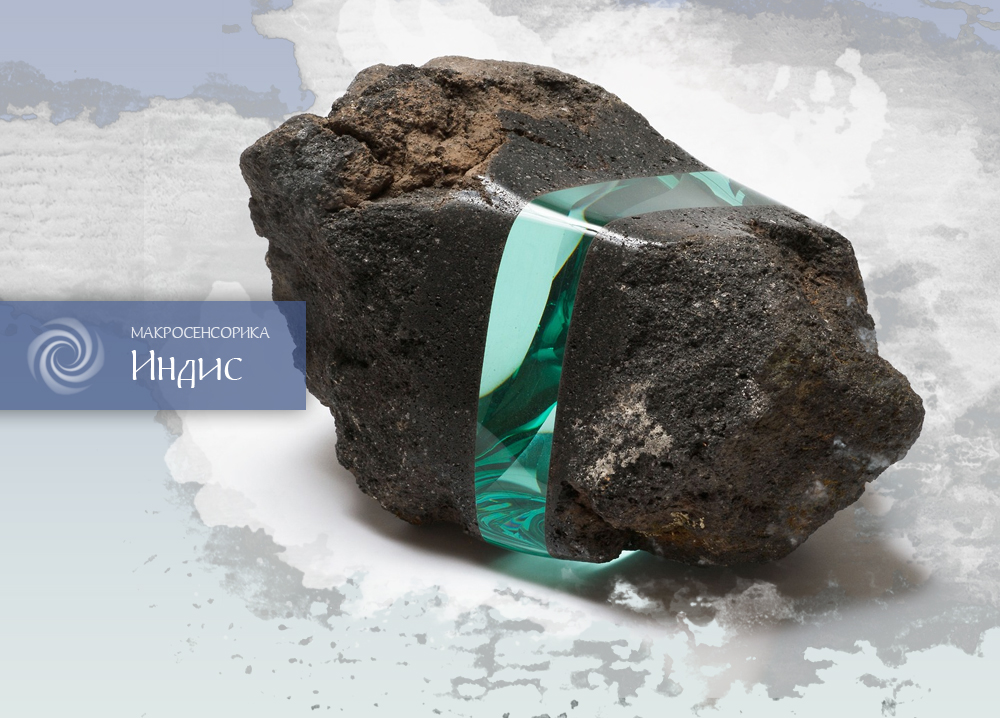 На следующий день было солнце. Сидеть в маленькой комнатушке не хотелось, и девушка решила после завтрака прогуляться. На этот раз в прогулке участвовало и ее бренное тело. Рядом с домом начинался небольшой лес, отделявший жилую зону от большого шумного шоссе. Там часто выгуливали собак и жарили шашлыки.Погода была сказочная. Легкий ветер обдувал лицо, а солнце покрывало веснушками переносицу голубоглазой Вероники. Навстречу то и дело попадались девушки с колясками. Ника задумчиво смотрела им в след и думала, какой жизнью живут эти молодые мамы; счастливы ли они, рады ли материнству.Телефонный звонок отвлек девушку от размышлений.- Привет, - поприветствовал по-английски девушку знакомый голос.- Здравствуйте, - по-русски ответила Вероника.- Простите, что отвлекаю. Выслушайте. Я не отниму много времени, - бодро проговорил Элой.Вероника молча ждала. Поняв это, как сигнал к действию, мужчина начал рассказывать:- Несколько минут назад моя помощница Джулия отправила Вам на почту официальное уведомление о том, что вы приняты на работу в мою строительную компанию на должность помощника главного архитектора. К письму приложен договор, который необходимо подписать...Вероника набрала воздуха в грудь, чтобы ответить отказом, но Элой это предугадал.- Прошу, не принимайте решение, не ознакомившись с размером заработной платы. Обещайте, что потратите минимум полчаса на обдумывание моего предложения.Ника немного поколебалась, потом сказала:- Хорошо, - и закончила разговор.Сгорая от любопытства, девушка заторопилась домой. Письмо действительно лежало на почте. Ника кликнула по теме сообщения и начала читать. Грамотным деловым языком помощница Джулия, а именно Юлия Рослова, поздравляла Нику с успешным прохождением собеседования и приемом на работу в должности младшего помощника старшего архитектора. В самом конце письма говорилось: "Условия труда, должностные обязанности и размер заработной платы указаны в приложенном договоре".Нехотя Вероника открыла приложенный документ и погрузилась в чтение. Обещанные полчаса у нее ушли только на то, чтобы прочесть, вникнуть и осмыслить то, что беспощадно юридическим языком было написано в договоре.В итоге девушка поняла, что в должностные обязанности входит любимая ею визуализация интерьеров. Условия труда включают отдельное рабочее место и все блага, прописанные в трудовом кодексе РФ. Смутила только зарплата. Вероника была уверена, что Джулия ошибочно поставила лишний ноль в договоре. По мнению Ники, зарплата была неправдоподобно высокой.Не успела девушка переварить прочитанное, как снова раздался звонок.- Вы прочли договор? - по-английски спросил Элой.- Да, но тут ошибка, - ответила девушка по-русски.- Ошибка? - на ломаном русском переспросил мужчина.- Да, зарплата слишком высокая, - пожаловалась Ника, - Наверное, опечатались и поставили лишний ноль. А в остальном условия мне понравились.- Подождите минуту, я проверю отправленные письма и посмотрю сумму в договоре, - попросил мужчина.Некоторое время на другом конце была тишина, затем мужчина сказал:- Нет никакой ошибки, именно такую зарплату я вам и предлагаю.У Вероники пропал дар речи. Сумма была настолько гигантской, что даже без одного нуля, можно было смело назвать заработок высоким.- Так вы подумаете над моим предложением? - спросил Элой.Вероника молчала. Девушка растерялась. Это было лучшее предложение в ее жизни, но она все еще побаивалась эту загадочную семерку, хотя Неро и Элоя значительно меньше остальных.- Я не тороплю с ответом, - нервничал мужчина, - можете дать ответ завтра. Только не отказывайтесь сразу. Вы мне обещали подумать, помните?Вероника заверила, что подумает, и попрощалась с работодателем.Весь оставшийся день девушка летала в облаках, мечтая о том, сколько всего сможет купить и сделать на эти деньги. Она даже не заметила, что ни единого раза не задумалась над тем, чтобы отказаться от этого космически щедрого предложения.Следующим утром Элой позвонил снова:- Хочу лично услышать ваше решение, - признался мужчина.- Вы обещаете, что мои обязанности никогда не будут выходить за рамки присланного договора, - неожиданно по-деловому заговорила Ника.- Обещаю.- Тогда я согласна, - ответила Ника.На секунду на другом конце провода словно пропал сигнал. Так бывает, когда кто-то зажимает ладонью трубку. Потом шумы снова появились, и серьезным голосом Элой объяснил, когда и куда ей стоит подъехать для подписания всех необходимых бумаг.За ужином Вероника рассказала двоюродным бабушке и дедушке о том, что, наконец, нашла работу.- И что ты там будешь делать? - поинтересовалась Тоня.- Рисовать на компьютере помещения, - похвасталась Ника.- Помещения надо строить, а не рисовать, - проворчала Антонина.- Сначала их рисуют, потом по рисункам и чертежам строят, - терпеливо объясняла племянница.Анатолий молча читал газету и не приставал с расспросами.Перед сном девушке позвонили родители, они получили от дочери сообщение о том, что поиски работы увенчались успехом, и спешили поздравить.- Ты не представляешь, как мы с папой за тебя рады, только подумать помощница главного архитектора в международной строительной компании, - восторженно говорила мама.С одной стороны, Нике было приятно слышать похвалы матери, но с другой, девушка понимала, что ее взяли на это место далеко не за те способности, которые она получила в институте. В итоге Вероника успокоила себя мыслью, что не важно, какой именно из ее талантов стал основанием для принятия на работу, главное, что теперь она не рядовой городской трутень и иждивенец.Утро следующего дня началось с мучительного подбора одежды. Хотя выбирать было особо не из чего, но это и стало предметом грусти. Девушка полчаса рылась в стареньком шкафу. После бесполезно потраченного времени Ника остановила свой выбор на черных обтягивающих джинсах, белой футболке и темно-коричневом пиджаке, в котором оканчивала школу, а затем и институт.Собрав волосы в хвост и надев черные полуботинки, Ника отправилась в здание той самой строительной компании. Всю дорогу девушка размышляла, почему она так резко изменила отношение к этой компании. Идя на собеседование несколько дней назад, она даже на уровне подсознания не хотела пройти отбор на должность. Теперь же она с радостью принимает предложение главы этого строительного мастодонта.Сравнивая прошлый визит и этот, Ника отметила, что в этот раз все складывается куда удачнее. Погода была солнечная, и девушку не промочило насквозь, как в прошлый раз. Красивая девушка на ресепшене уже не так сильно пугала, а окружающая роскошь больше не травмировала своей безупречностью. Мысли по поводу своей неполноценности Вероника спрятала настолько глубоко, что казалось, совсем о них забыла и уже считала себя частью этого делового мира. Только подойдя ко все той же двери, за которой в прошлый раз ее ждала загадочная семерка, ответ пришел к ней в голову сам собой. Впервые в жизни кто-то, кроме родителей, посчитал ее особенной. Причем вера этого человека в ее исключительность была настолько сильна, что граничила с обожанием. И вот теперь этот человек почти умолял ее стать частью его огромной компании. Согласитесь, такой успех кому угодно подарит веру в себя.- Доброе утро, - с искренней улыбкой, по-английски поприветствовал девушку Элой.В переговорной, помимо него, было еще несколько человек. Девушку пригласили сесть за стол переговоров и Элой начал говорить.- Вероника, познакомьтесь, это Дмитрий Николаевич - наш главный архитектор, под его началом вы и будете работать, - указывая на седовласого мужчину лет шестидесяти, представил мужчина.- Очень приятно, - ответила девушка и слегка кивнула.- Это моя помощница - Джулия, - на английский манер назвал девушку Элой.Ника улыбнулась и кивнула.- Это твой непосредственный начальник - Михаил, - указав на молодого человека лет двадцати семи, сказал Элой, - У Дмитрия Николаевича много младших помощников. Михаил осуществляет руководство, распределение нагрузки и связь между главным архитектором и помощниками.Вероника понимающе закивала. Следующие полчаса помощница Джулия, которую в компании никто по-другому уже и не называл, объясняла новой работнице, как организуется взаимодействие между персоналом, что будет входить в Вероникины обязанности и какие в будущем ее ждут мероприятия.- С завтрашнего дня вы и еще несколько стажеров начнут проходить обучение английскому языку. Курсы продлятся около трех месяцев и будут занимать у вас всю вторую половину дня. По окончании обучения вы сдадите экзамен. Джулия рассказала, что обучение проводится по особой программе, благодаря которой человек в максимально сжатые сроки преодолевает языковой барьер и начинает свободно говорить на английском языке.Все время общения Дмитрий Николаевич сидел, читая планшет, лишь изредка отрываясь и с надменным видом поглядывая на Нику. Мужчина явно не понимал, почему его величество должно присутствовать на этом ничтожном мероприятии. Михаил со скучающим видом смотрел в окно. Джулия учтиво инструктировала новую сотрудницу. И только Элой ловил каждое Вероникино слово. Только это наблюдение позволило девушке не пасть духом.Когда инструктаж был закончен, все разошлись. Элою позвонили и он, махнув на прощанье девушке рукой, пошел к себе в кабинет, ведя какую-то деловую беседу. Джулия поспешила вслед за руководителем. Архитектор исчез самый первый, не сказав никому ни слова, а Михаил повел девушку на новое рабочее место.Теперь, когда восторг руководителя был только в памяти, Ника начала поддаваться унынию. Михаил вел себя холодно и не особо приветливо. Спустившись в лифте на нужный этаж, молодой человек повел Веронику сквозь огромное помещение, где все пространство было заставлено столами, отделенными друг от друга стеклянными перегородками. "Зачем они нужны, если все и так видно?" - удивлялась девушка. Все, кто сидел за этими импровизированными аквариумами, провожал девушку любопытным взглядом.- Вот здесь твое место. Подпиши договор и я пришлю тестовое задание, посмотрим, в чем еще, кроме родственных связей, ты сильна, - небрежно бросил Михаил и ушел.Вероника не поняла смысла последней фразы. Девушка села в один из аквариумов и вздохнула. Все складывалось не так радостно, как ей хотелось. Девушка окинула взглядом этот ангар, переполненный трудовыми ресурсами, и, обнаружив себя на самой окраине этого моря офисного планктона, порадовалась тому, что ближе всего к окну.- Это она? - сказал кто-то в дальнем углу ангара.Вероника инстинктивно повернулась в сторону звука. Отделка стен и потолка была настолько светлая, что, в сочетании с белой мебелью и стеклянными перегородками, все сливалось в большую молочную массу.- Да, целый час на нее потратили. Там даже Дмитрий Николаевич был, я чуть дара речи не лишился, когда его увидел, - ответил знакомый мужской голос.Ника опустила глаза на документы и продолжила подслушивать.- Может, она его любовница? - предположила собеседница.- Да ты на нее посмотри, мне литра водки не хватило бы, чтобы к ней подкатить, - надменно фыркнул Михаил, - Да и стал бы он любовницу на работу устраивать.- Ребят, расслабьтесь, - вступила в разговор какая-то девушка, - Я все выяснила, она его родственница. У него же бабка русская была, вот эта нищенка, видимо, недавно нашлась по русской линии. Вероника ощупала говорящую девушку. Наращенные ресницы и ногти свидетельствовали о том, что девушка много денег инвестирует в свою внешность. Но то, что она до сих пор сидит в одном из аквариумов этого белоснежного ангара, говорит о том, что пока инвестиции дивидендов не принесли. - Ну и чего мне теперь с ней делать? - недоумевал Михаил.- В попу целовать. У нее же связи. Давай какие-нибудь несложные задания, она же наверняка в строительстве ничего не понимает, - ответила первая барышня.- У нее диплом строительного ВУЗа, - сообщил молодой человек.- Если бы моим родственником был наш босс, я бы за пару дней МГУ закончила. Котлету денег и я инженер, строитель, программер и маркетолог в одном лице, - засмеялась девушка с наращенными ресницами.У Вероники навернулись слезы. Она и так чувствовала себя не в своей тарелке, а тут такие разговоры. Решив больше никого не слушать, девушка подписала договор и, закрыв глаза, полетела на Санторини. - Дайте еще рюмочку узы, - сказал кто-то по-русски в прибрежном ресторанчике, затем помолчал и добавил, - А лучше две. Я четыре года не был в отпуске, гулять так гулять.Вероника грустно вздохнула. Она еще ни дня не проработала в этой компании, а ей уже хочется сбежать.После обеда девушке пришло письмо на рабочий компьютер. В письме было тестовое задание, которое мог выполнить даже школьник. Ника грустно вздохнула и, сделав его за пару минут, отправила обратно.- Смотри-ка, не такая дура, какой выглядит, - прокомментировала сообщение от Ники девушка, не дождавшаяся дивидендов.- Может кинуть ей это, чтобы не зазнавалась? - предложила вторая сотрудница.Михаил вложил файл со сложным заданием и отправил Нике.Та открыла письмо и нахмурилась. Задача была, в принципе, не сложная, но очень трудоемкая. "Придется задержаться после работы" - с тоской подумала девушка.За окном уже стемнело, а Ника еще не справилась с заданием. Оторвавшись от компьютера, девушка прислушалась. Каково же было ее удивление, когда ощупав весь ангар, она обнаружила, что почти половина сотрудников все еще на рабочем месте. "Они здесь живут?" - недоумевала Ника.- Привет, ты новенькая? - услышала Вероника чей-то звонкий голос.Девушка подняла голову и увидела миниатюрную рыжеволосую сотрудницу в очках. Нос девушки был густо покрыт веснушками, а губы были настолько тонкими, что создавалось впечатление, будто их нет вообще.- Добрый вечер, - поприветствовала Ника.- Меня зовут Даша, я тоже стажер, - сказала девушка и по-деловому протянула руку.Вероника ответила на рукопожатие девушки и спросила:- И давно ты тут работаешь?- Два года, - призналась Дарья.- Два года?! А почему же ты стажер? - изумилась Ника.- Должность стажера не зависит от времени, она зависит от решения руководства, а именно - Михаила. Ты уже успела с ним познакомиться? - поинтересовалась Даша.Вероника закивала.- Та еще заноза сама знаешь где. Если ты не обладаешь грудью пятого размера, округлыми бедрами, туго обтянутыми короткой юбкой, и безупречным интерфейсом, про карьерный рост забудь. Наш Мишаня тебя не заметит, даже если ты под колеса его ягуара бросишься, - насмешливо заявила коллега.Вероника натянуто улыбнулась.- Так что либо беги к пластическому хирургу, либо привыкай работать до десяти вечера и быть вечным стажером, - резюмировала Даша.- А если уходить домой вовремя, уволят? - настороженно спросила Ника.- Нет, но тебе не дадут уходить вовремя. Здесь есть пиявки и лошади. Пиявки сидят вон в той стороне помещения. Это приближенные к Михаилу работники. Размалеванные швабры, которые пробивают себе дорогу не трудом, а внешностью и подлостью. Так сказать, идут по головам. А в этой части - лошади. Они выполняют восемьдесят процентов работы за гроши и с постоянными переработками, за которые никто не доплачивает.Вероника посмотрела в дальнюю сторону ангара и поняла, что там уже никого на рабочем месте нет. Все занятые столы находятся в ее части.- Судя по тому, что ты в первый же день задержалась и сидишь рядом со мной, ты лошадка. Добро пожаловать в наше стойло. Иго-го, - засмеялась Даша и комично поскакала к кулеру с водой.Вероника так и не поняла, что именно так веселило коллегу. Она села и глубоко задумалась. Первый рабочий день был полным разочарованием. "Лучше уборщицей в школе работать" - подумала девушка и, не доделав тестовое задание, пошла домой.На пороге родной "двушки" ее ждала взволнованная Антонина. В доме сильнее обычного пахло валокордином. - Я чуть с ума не сошла, почему ты так поздно, - начала отчитывать внучку старушка.- На работе задержалась. Ты же знаешь мой номер, если волнуешься, звони.- Пыталась. Но этот дурацкий аппарат не включается, - пожаловалась баба Тоня.- Наверное, сел, - устало проговорила Вероника и сползла по стене спиной.Сев на корточки, девушка потерла лицо.- Ты расстроена? - сочувственно спросила Антонина.Ника подняла грустные глаза на бабушку. Из комнаты вышел Анатолий и пристально посмотрел на девушку. Он все слышал и тоже беспокоился за любимую внучку.- Да, - честно призналась девушка, - Я представляла себе все немного иначе.- Как именно? - спросил дедушка.- Не знаю, но не так. Там большое помещение, где куча столов и все сидят за стеклянными перегородками. Все это похоже на гигантский муравейник, где человек уже не трудовая единица, а молекула в закисшей биологической массе. Но это только первое впечатление, - сказала Ника.- А второе? - поинтересовалась Антонина.- Второе еще хуже. Это оказалось похоже на огромный аквариум, где есть хищные рыбки, а есть такие, как я, - призналась девушка.- А какая ты, - непонимающе спросила баба Тоня.- Ну не знаю, маленькая... и... и некрасивая, - чуть не плача, ответила Ника.- Кто сказал, что ты некрасивая, - возмутилась Антонина, - Ты же вылитая Анька в молодости...- Вероника, ты не обязана становиться частью этой системы, - не дав договорить жене, вмешался Анатолий, - Жизнь предлагает массу вариантов. Не соглашайся на эту работу и ищи место по себе.- Но там такая зарплата, - горестно проговорила девушка.- Работа, это место, где мы проводим большую часть жизни. Хочешь продать себя за деньги и жить только в субботу и воскресенье? Решать тебе. Но очень прошу хорошо подумать, что ты сможешь такого купить на эти деньги в субботу, чтобы компенсировать те страдания, которые причинит тебе нелюбимая работа в предыдущие пять рабочих дней.Вероника пожала плечами и встала с пола.- Конечно, работа ради денег - это не жизнь, - пробубнила она себе под нос и пошла в ванную мыть руки.Слегка перекусив, девушка села за компьютер и написала Элою письмо, в котором сообщила, что приняла его щедрое предложение по ошибке и завтра на работу не выйдет.Со спокойной душой Ника приняла душ и, решив больше никогда не рассматривать предложения работы от крупных фирм, легла спать. Не успела девушка задремать, как в дверь позвонили. В коридор вышла перепуганная баба Тоня.- Может, пожар, - сказала она Анатолию, который одевался, чтобы тоже выйти.Вероника накинула длинную толстовку на молнии поверх пижамы и вышла из комнаты. Ей не потребовалось много времени, чтобы прощупать, кто стоит за дверью.- Добрый вечер, - по-английски поприветствовал гость.- Не слишком ли поздно для визитов, - проворчала Антонина.- Простите, но дело очень срочное, - поняв возмущение хозяйки, взволнованно ответил Элой.Встретившись глазами с Вероникой, мужчина сказал:- Давайте поговорим.Ника растерянно помотала головой.- Прошу, это очень важно, - умолял гость.Не надо было знать английский, чтобы понять, о чем идет речь.- Она никуда не пойдет. Нет таких дел, которые не могли бы потерпеть до утра, - строго сказал Анатолий.Элой по-русски понимал слабо, но смысл уловил.- Хорошо, я подожду до утра, но обещайте в десять встретиться со мной и поговорить, - попросил мужчина.Вероника колебалась.- Прошу, - умоляюще добавил Элой.Девушка кивнула. Мужчина обаятельно улыбнулся и, извинившись перед хозяевами, покинул квартиру.- Верочка, что происходит? Что нужно было от тебя этому беспардонному типу? - с тревогой спросила баба Тоня.Девушка пожала плечами и ответила:- Завтра узнаю.Все начали расходиться по комнатам и гасить свет. От пережитого шока Нике не спалось. Она долго ворочалась и думала о странной семерке, Неро, Элое и Аларде. Девушку то одолевала паника, то разжигало любопытство.На следующий день ровно в десять часов утра в дверь позвонили. Вероника ждала Элоя и прощупала еще до того, как он сел в такси у гостиницы. К приходу гостя девушка была одета и причесана.- Доброе утро, - поприветствовал мужчина, - Могу ли я пригласить вас позавтракать.Вероника кивнула. Из комнаты вышел Анатолий и бросил на гостя предупреждающий взгляд. Элой еле заметно кивнул, показав тем самым, что намек понял.У подъезда пару ждало такси. Как ни странно, Элой снова привез Нику в ресторан "Бригантина". Администратор снова проводила гостей в люкс комнату и удалилась.Вероника вопросительно посмотрела на Элоя. Мужчина молчал и заметно нервничал.- Вероника, я долго думал, как наладить с вами контакт и, понаблюдав, понял, что есть только один инструмент, который мне в этом поможет, - наконец начал он.- Какой? - на русском языке спросила Вероника.- Искренность, - кратко ответил мужчина.В этот момент вошла официантка и принесла девушке какао, а мужчине черный кофе.- Обещаю, с этой минуты быть с вами максимально искренним, - продолжил Элой, когда официантка вышла.Вероника смущенно улыбнулась.- Для начала я хочу перед вами извиниться. И поверьте, мне есть за что. То неудачное собеседование, организованное мной, было огромной ошибкой. Я подверг вас огромной опасности и теперь уже ничего не смогу исправить. Теперь независимо от того, станете вы со мной сотрудничать или нет, ваша жизнь никогда не станет прежней. За вами будет продолжаться слежка и члены семерки либо все вместе, либо по отдельности будут преследовать вас.Девушка настолько испугалась, что незаметно для себя сильно вцепилась руками в край стола.- Могу вас заверить, что перестану докучать, как только вы меня об этом попросите, но от этого вам будет только хуже. Есть и хорошая новость, насколько я успел заметить, вы обладаете просто феноменальными способностями, поэтому способны за себя постоять. Но в нашей семерке есть люди, умеющие использовать свои таланты не хуже, чем вы свои. Вот почему я так за вас волнуюсь.Вероника тяжело дышала. Ей хотелось встать и убежать подальше от всех этих пугающих новостей.- Для того, чтобы помочь, мне нужно наладить с вами контакт, которого вы так упорно избегаете. Именно с этой целью я устроил вас к себе в компанию. И когда, казалось, все начало налаживаться, вы снова убегаете. Почему?Девушка растерялась. Как открыть свое разочарование человеку, которого едва знаешь и слегка побаиваешься? Как не сгореть со стыда, рассказывая про детские иллюзии, разбившиеся о взрослую реальность.- Я был с вами откровенен, прошу, ответьте мне взаимностью, - уговаривал Элой.- Работа в вашей компании - это не мое, - кратко и по-русски объяснила Ника.- Почему? - по-английски спросил мужчина.Вероника начала собираться с мыслями и подбирать слова.- Я немного знаю русский, объясните подробно. Может все не так категорично, и мы сможем уладить возникшие трудности.Девушка надолго задумалась, потом устало вздохнула и ответила:- Не могу.- Почему? - настойчиво спросил Элой.- Мне неловко, - призналась девушка, краснея.- Вас кто-то обидел?- Да... То есть, нет... Я просто... Разочарована, - сбивчиво объяснила Ника.- В чем? - удивился мужчина.- В работе, людях, деньгах и прочей атрибутике реальной жизни.Элой устало вздохнул и потер лицо.- Простите, - стыдливо простонала Вероника.Мужчина убрал руки от лица и удивленно спросил:- За что?- За то, что вы такой взрослый, занятой мужчина вынуждены пытаться разобраться в глупых переживаниях малознакомой девушки, в ущерб своим, наверняка очень важным, делам, - прямолинейно объяснила девушка.Некоторое время Элой удивленно смотрел на Веронику.- Поверьте, во всем этом мире нет ничего важнее вас и ваших переживаний.Он сказал это так искренне. Без иронии и подтекста. При этом в нем не чувствовалось и грамма каких-либо межполовых притязаний. Его интерес к ней носил какой-то восторженно-научный характер. Это успокоило и расположило девушку к Элою.- Хорошо, - решительно проговорила Ника, - Я расскажу. Попав вчера к вам, я соприкоснулась с особой реальностью, основные составляющие которой мне абсолютно не понравились. Первое - это условия работы. Ангар, пусть даже белого цвета, битком набитый людьми, отделенных стеклянными перегородками, создает ощущение полной ничтожности и намекает на то, что ты не то что винтик в системе, а жалкий ее атом. Второе - несправедливость. Там, куда я вчера попала, справедливости нет. Люди, выполняющие большую часть работы, не видят выходных, отпусков, премий, доплат, повышений и вообще белого света. Зато все это в избытке получают работники, которые идут по головам и подпевают начальству. Третье - отсутствие лидера. Это главная проблема. Люди, стоящие у руля, раздулись настолько, что не способы конструктивно мыслить и видеть в себе недостатки. Человек, который горд, на критику обижается, а, следовательно, не работает над собой и не прогрессирует. Вот почему я не хочу у вас работать. Мне хватило дня, чтобы почувствовать все это. Теперь я лучше пойду работать водителем трамвая, чем устроюсь в подобную компанию.Элой был потрясен. Впервые Вероника полноценно заговорила с ним. И то, что она сказала, вовсе не было инфантильным бредом запуганной школьницы, как казалось в начале.- Признаюсь, я удивлен. Руководство, как правило, не вмешивается во внутреннюю работу компании, и я не знаю, что там происходит. Главное - прирост капитала и хорошие показатели развития. Но то, что вы рассказали, для меня не новость. Подобные сложности присущи крупным организациям, это человеческий фактор и его сложно победить.Элой замолчал и надолго задумался. - Может быть, нашей компании не хватало именно вас. Свежий взгляд на рабочий процесс. Новые силы и немного амбиций могут изменить ситуацию. Вы утверждаете, что в отделе не хватает справедливости, тогда предлагаю стать ее непосредственным воплощением, - наконец, предложил мужчина.Вероника хотела запротестовать.- Не надо убегать и прятаться, вы ничем не рискуете, это отличная возможность почувствовать свои силы и что-то изменить в этой жизни. Я пока не разобрался, какая среда является вашим проводником, но то, что вы сенсорик, неоспоримо. А это значит, следить, анализировать и исправлять вам под силу, - уговаривал Элой. Девушка непонимающе воззрилась на собеседника.- Я предлагаю вам наладить рабочий процесс в отделе по справедливости. Вы будете увольнять и повышать тех, кто реально этого заслуживает. Воспользуйтесь своими способностями, чтобы слушать, и налаживайте работу по своему усмотрению. Я дам вам полномочия по своему усмотрению сокращать и повышать работников, выдавать премии и штрафовать. Попробуйте воздать всем по заслугам, а чтобы никто не догадался, от кого исходит инициатива, помещу вас на другом этаже в отдельном кабинете.Сначала Веронику шокировало такое предложение. С детства она была девушкой тихой и далеко не амбициозной. Она готовилась к должности визуализатора, роль шпиона-карателя в ее планы не входила. Быть шпионом-карателем. Идея подслушивать и доносить на коллег казалась девушке возмутительной.- Я не стану доносить и жаловаться, это неправильно и непорядочно, - неприязненно ответила девушка.- Не надо никому жаловаться, решение будете принимать вы. Все, что будет подслушано, останется в вашей голове, - убеждал мужчина.Вероника вспомнила надменность Михаила и его ассистенток, грустную иронию Дарьи и общее впечатление о работе в крупной компании. Ей показалось, что такие люди, как Дарья, заслужили шанс, а если Ника не согласится, у них его не будет.- Я попробую, - неуверенно сказала Вероника.Элой просиял.- В таком случае жду вас сегодня после обеда на ресепшене. Джулия проводит вас в новый кабинет, и начнете осваиваться, - с энтузиазмом ответил мужчина.После совместного завтрака Элой завез Веронику домой, а сам уехал в офис.Девушка переоделась, собрала кое-какие вещи и поехала на новое место работы. Не успела Вероника дойти до стойки администратора, как к ней почти подбежала Джулия и, рассыпаясь в приветствиях и комплиментах, повела на этаж, где базируется руководство компании.- Вам выделили кабинет, соседствующий с директорским. Надеюсь, вы не боитесь высоты, там огромное окно с умопомрачительной панорамой, - радостно рассказывала по пути Юлия.Прежде помощница Элоя никогда не была настолько разговорчива и любезна с Вероникой, ее стиль общения был сдержанно-деловой. Всю дорогу девушка ломала голову, что же послужило поводом для такой перемены.- Вот мы и пришли, - сообщила Джулия и открыла перед задумчивой Вероникой стеклянную дверь.Вероника оторвала взгляд от мраморного пола и осмотрелась. Кабинет был великолепным. Одну его стену полностью занимало окно высотой от потолка до пола, остальные перегородки были выполнены из матового стекла. Интерьер был выполнен в деловом стиле, но при этом с большим вкусом. В отделке удачно сочетались бежевый мрамор и светлое дерево мебельных фасадов. Пространство и свет были главными изюминками помещения. При всей строгости оформления, помещение источало свободу и непринужденность. Веронику немного смутили полупрозрачные стены, за одной из которых девушка уловила облик Элоя, разговаривающего по телефону. В остальном же придраться к новому рабочему месту было невозможно.Джулия провела небольшой экскурс по кабинету.- Вот здесь холодильник с прохладительными напитками, - говорила помощница директора, открывая небольшую дверцу в самом низу шкафа с документами.Ника пригляделась и увидела, что, помимо соков и минералки, в холодильнике было много дорогого алкоголя.- Здесь можно найти всевозможные письменные принадлежности... - продолжала Юлия.Вероника слушала и кивала только из вежливости. На самом деле девушке понадобилась минута, чтобы прощупать весь кабинет. По очертаниям девушка сразу поняла, где что лежит.- А где столовая? - перебила Джулию девушка.- Ресторан находится на третьем этаже.- Боюсь, ресторан мне не по карману, - честно призналась Вероника, - Может, в здании есть столовая для рядовых сотрудников? Помощница руководителя удивленно посмотрела на Нику.- Руководящий состав компании обслуживается в ресторане бесплатно, - по-деловому ответила женщина.Ника облегченно вздохнула.В самом конце инструктажа Джулия напомнила о том, что с завтрашнего дня у девушки начинаются занятия по английскому языку.- Преподаватель будет заниматься с вами индивидуально. Завтра после обеда первое занятие.- Куда мне подойти? - спросила Ника.- Он придет сам. Занятия буду проходить здесь, - сообщила Юлия.Весь оставшийся день ушел у Вероники на осваивание новой территории. Девушке было нелегко привыкнуть к новому месту. Каждую свободную минуту Элой украдкой наблюдал за поведением девушки. Она то ходила по кабинету, словно в растерянности, то сидела перед ноутбуком, изучая базу данных сотрудников. Ближе к концу рабочего дня начальник заглянул к новой сотруднице.- Добрый вечер, - услышала английскую речь Ника и отвлеклась от монитора.- Надеюсь, вам нравится кабинет, - заботливо спросил мужчина.- Да, нравится, - неуверенно ответила девушка.- Что-то смущает?- К такой роскоши сложно привыкнуть, - честно призналась Вероника.- Привыкайте, что-то мне подсказывает, что роскоши в вашей жизни теперь станет в избытке, - серьезно ответил Элой и удалился.Ознакомительный день был позади. Вероника сидела на балконе и подслушивала Санторини. Это место очень понравилось ей. Оно наполняло душу девушки спокойствием и помогало справиться со стрессом.- Вероника, иди ужинать, - крикнула из кухонного окна баба Тоня.Девушка вздохнула и, нехотя пошла в пропахшую жареной картошкой кухню.- Как прошел твой день? - поинтересовалась двоюродная бабушка.- Разнообразно, но в целом лучше, чем предыдущий, - уклончиво ответила Вероника.- Ты решила там остаться? - спросил Анатолий.- Мне предложили нечто новое, и я решила попробовать, - рассказала Ника.Дедушку этот ответ устроил, и он снова скрылся за разворотом газеты.На следующий день Вероника ровно в девять утра была на рабочем месте. Она всегда отличалась обязательностью и пунктуальностью. Прощупав этаж, Ника была удивлена. Оказалось, что в такое время на рабочем месте только Джулия. Помощница руководителя разбирала какие-то документы в общем холле и что-то напевала себе под нос.- Доброе утро, - сказала тихо вошедшая Вероника.Юлия вздрогнула и закричала от испуга.- Простите, - извинилась девушка.Джулия натянуто улыбнулась и ничего не ответила."Не очень удачное начало" - подумала Ника и удалилась в кабинет. Потребовалось много времени, чтобы девушка стала чувствовать себя в этой роскошной комнате не как гость. Чтобы не испытывать скованности и смущения, Ника мысленно обитала на этаже, где работают стажеры. К тому же это нужно было для работы.После обеда пришел очень приветливый молодой человек.- Меня зовут Григорий, - по-английски представился он.- Очень приятно, я Вероника, - по-русски ответила девушка.- Вы всегда так общаетесь? - с улыбкой ответил преподаватель.- Как? - удивилась Ника.- Несмотря на англоязычного собеседника, отвечаете по-русски? - уточнил Григорий.- Большая удача, что я вообще понимаю по-английски, - смущенно ответила Вероника, - Три года назад я не знала этот язык вообще.- И что же изменилось три года назад, - снова перешел на английский молодой человек.- Начала много путешествовать. Слушала речь людей, сопоставляла с поступками и мимикой, так и выучила, - честно призналась девушка.- А какой язык изучали в университете?- Немецкий, - ответила Ника.Преподаватель все ждал, что Ника хоть слово ему ответит по-английски, но этого не происходило.- Давайте договоримся, с этого момента я стану одним маленьким исключением в вашей жизни, - лукаво проговорил он.Вероника непонимающе воззрилась на обаятельного Григория.- Со мной вы будете говорить только на английском.- Постараюсь, - снова по-русски ответила девушка.- Только по-английски, - вкрадчиво повторил педагог.Техника преподавания у Григория была действительно нестандартной, но и задача была не обучить грамматике, а помочь преодолеть языковой барьер девушке, словарный запас которой был весьма обширен. Молодой человек хвалил Веронику и подмечал, что именно этот подход наиболее действенен. Кроме того он отметил, насколько быстро девушка усваивает новую информацию. А проверяя слуховое восприятие английского, был поражен, насколько тонко девушка расчленяет слова, независимо от того, с каким акцентом звучит аудиозапись.- Я потрясен, при таких данных вы еще не говорите, - удивленно воскликнул Григорий в конце занятия.- Может, мой языковой барьер не как у остальных, - стыдливо предположила девушка.- Даже если он величиной с китайскую стену, мы его преодолеем, - собирая учебники в кейс, заверил учитель.- Спасибо, - искренне поблагодарила Вероника.Молодой человек понравился и расположил ее к себе.Посмотрев на часы после ухода преподавателя, Вероника ахнула. Оказалось, они потратили на урок четыре часа. "Я все пропустила" - с досадой подумала Ника, почувствовав, что отдел стажеров почти опустел. За рабочими местами сидели только заядлые трудяги, а Михаила с его помощниками не было.Несмотря на то, что рабочий день Вероники тоже подошел к концу, девушка решила задержаться и послушать, о чем говорят стажеры. А те, после ухода начальства, были крайне разговорчивы. Болтливей всего оказалась Дарья, познакомившаяся с Вероникой днем ранее.Сотрудники обсуждали какие-то сплетни. Жаловались на отсутствие премий и маленькие зарплаты. Кто-то поговаривал об увольнении. Вероника сидела, слушала и делала заметки на ноутбуке. Благодаря доступам к базе данных сотрудников, она уже через полчаса знала, кто именно остался и перерабатывает.- Вы идете домой? - спросил Элой, заглянув в кабинет.- Да, - ответила девушка.Только сейчас она поняла, что заслушалась, и стоит посреди кабинета, уставившись в шкаф. Элой это заметил и слегка улыбнулся.- Вас подвезти? - вежливо предложил он.- Нет, на сегодняшний день хватит роскоши. Поеду на метро. Даже к хорошему нужно привыкать постепенно, - по-русски ответила она.Молодой человек кивнул и ушел.Спустя три дня Вероника составила четкий и обоснованный список, кого и за что следует уволить. Помимо этого, отдельным файлом лежал перечень сотрудников, которые перерабатывали весь предыдущий месяц. На свое усмотрение девушка перераспределила премии и написала рекомендации по зарплатам.В пятницу вечером Ника с чувством выполненного долга и приподнятым настроением вернулась домой. Девушка планировала с понедельника начать реорганизацию отдела.- Как прошла первая рабочая неделя? - поинтересовался за ужином Анатолий.- Продуктивно, - кратко ответила внучка.- Ты так и не рассказала, что именно делаешь, - пожаловалась баба Тоня.- Навожу порядок в отделе, который мне так не понравился в первый день работы, - сказала Ника.Анатолий заинтересовался настолько, что отложил газету.- Что значит, наводишь порядок? - удивился он.- Мне предложили уволить тех, кто наживается на труде других, - попыталась объяснить внучка.- Откуда ты можешь знать, кто на ком наживается? - поразился мужчина.- Есть система наблюдения, я получаю с нее данные и анализирую, - соврала Вероника.Дедушка ненадолго задумался, потом продолжил расспросы:- Но разве система наблюдения может зафиксировать все?- О чем ты? - насторожилась девушка.- Например, семейные обстоятельства. Возможно, человек плохо работает, но устает, потому что у него маленький ребенок с каким-нибудь хроническим заболеванием? Или заработок нерадивого сотрудника кормит его родителя инвалида? Такие вещи невозможно учесть, а они, согласись, очень важны с точки зрения гуманизма.Вероника была поражена. Раньше она даже не задумывалась о том, что сказал Анатолий, и в своих отчетах не учла.- И почему они поставили для такой глубокой и ответственной работы молодую девушку, закончившую строительный институт? У них что, психологов в штате нет? Такие вещи должен решать специалист отдела кадров или кто-то еще, - продолжал размышлять дедушка.Но Ника уже не слушала. Она была занята размышлениями на тему пересмотра списков. Девушка решила с понедельника провести более детальное наблюдение за жизнью сотрудников.Эта часть работы оказалась менее приятной. Вероника чувствовала себя очень виноватой. Одно дело, подслушивать на работе, совершенно другое - лезть в чужую личную жизнь. Потратив на подслушивание еще три дня, она убедилась, насколько был прав дедушка.Оказалось, что у красотки, не дождавшейся дивидендов, которая так обидела ее в первый день своими обидными домыслами, есть сын. Не составило труда узнать, что мальчик был рожден от одного очень состоятельного мужчины, который требовал от девушки сделать аборт. Та отказалась, надеясь на то, что мужчина, в итоге, женится на ней, но он этого делать не стал. В итоге, мальчика воспитывала мама работницы, а та зарабатывала на их содержание. Красавица неоднократно хвасталась подругам, как ей повезло с работой, ведь если бы не расположение Михаила, она со своими мизерными знаниями и умениями пошла бы по миру.И такая сложная ситуация была у каждого второго сотрудника. Ника вдруг обнаружила, что нет ни одного человека, чью жизнь можно было бы назвать простой. Не говоря уже о количестве скелетов в шкафу каждого сотрудника.К началу следующих выходных Ника была удручена и измотана. Помимо неприятных подробностей жизни других людей, девушку начала изматывать нагрузка. Ей приходилось обрабатывать тонны информации, одновременно подслушивая за большим количеством людей. Круг исследуемых личностей стал выходить далеко за пределы отдела стажеров. Она слушала их родственников, друзей и даже врагов.В следующую пятницу девушка засиделась. Голова была настолько забита, что казалось, взорвется и забрызгает стены шикарного кабинета. Поверх всего этого напряжения парила одно единственное желание, уволиться.- Добрый вечер, - поприветствовал девушку Элой, заглянув в кабинет.Ника была так погружена в себя, что не заметила, как стемнело.- Вы заработались, на этаже уже никого нет, - сообщил мужчина.Заметив угнетенное настроение девушки, мужчина насторожился.- У вас все в порядке?Некоторое время девушка молчала. Она не знала, стоит ли делиться с руководителем своими сложностями. - Я готов помочь, только расскажите в чем дело, - угадав ее сомнения, сказал Элой.- Мне кажется, я не подхожу для этой работы, - грустно проговорила Вероника по-русски.- Почему? Вам не слышно? Могу посадить ближе к отделу, - начал расспрашивать директор.- Проблема в обратном. Мне слишком хорошо все слышно, - призналась Ника.Мужчина удивленно посмотрел на девушку.- Что значит, слишком хорошо?- Проблема гораздо глубже, чем казалось в начале. У каждого человека своя жизнь, свои причины на те, или иные поступки. Думала, все будет проще; хорошо работает - премировать и повысить, плохо - уволить или оштрафовать. Но на деле все сложнее. Уволить человека просто, но многим это может сломать жизнь. Некоторые имеют иждивенцев, другие не справляются с нагрузкой по семейным обстоятельствам. Например, месяц назад одну девушку бросил муж и она вместо того, чтобы работать, рыдает полдня у себя в аквариуме, а потом роется в социальных сетях, чтобы посмотреть, на кого он ее променял.Девушка замолчала и задумалась, спустя секунду она с жаром произнесла, - Вы вообще знаете, что у вас в отделе работает три человека больных раком?- Я даже не представлял, что вы будете рыть так глубоко, - потрясенно ответил Элой.- Я тоже, но мой дедушка сказал, что нужно смотреть глубже. После этого мне пришлось познакомиться с семейными и прочими обстоятельствами каждого работника. И знаете, что я поняла? - призналась Вероника.- Что?- Что каждый человек может стать негодяем под натиском жизненных обстоятельств. И еще, что только добрый человек может стать счастливым, но только счастливый человек может быть по-настоящему добр, - резюмировала девушка.Некоторое время они молчали. Затем Элой тяжело вздохнул и потер ладонями лицо.- Сколько же информации вам пришлось обработать, - поразился он.- Пришлось неделю следить примерно за тысячью человек, - невзначай сказала девушка.Элой поднял на Нику удивленное лицо.- За тысячью? Всего неделя?Вероника кивнула.- Потрясающе! - восторженно выдохнул мужчина.Он встал и начал взад вперед ходить по комнате.- Понимаю, что еще не заслужил вашего доверия, но умоляю, расскажите, как у вас это получается? - с жаром проговорил мужчина.Вероника отрицательно покачала головой.- Почему? - спросил Элой.- Я вас боюсь. Мне было бы проще, если бы вы начали рассказывать первым, но, насколько я слышала, вам запретил Алард, - ответила Ника.- Алард, - грустно вздохнув, повторил мужчина и сел на кожаный диванчик у стены кабинета.Воцарилась тишина. Вероника подошла к окну и посмотрела на город. С высоты двадцать третьего этажа он был похож на большой светящийся муравейник.- Хорошо, вы не хотите мне рассказывать, но могу я попросить вас поучаствовать в небольшом эксперименте, - после долгого молчания сказал директор.- В каком? - спросила девушка.- На пятом этаже этого здания находится особое помещение, его отличает овальная форма и толстые стены. В центре комнаты стоит стойка, а на ней предмет. Назовите мне, пожалуйста, что это за предмет? - попросил Элой.- Это Индис, - не задумываясь, ответила девушка.Элой схватился руками за голову и простонал.- Что-то не так? - насторожилась девушка.- Это невозможно... - словно в бреду, бубнил себе под нос мужчина, - Никому не удавалось преодолеть шумовой барьер.- Что такое шумовой барьер? - заинтересовалась Вероника.Мужчина поднял на нее глаза и, проигнорировав вопрос, сказал:- Неужели вы настолько уникальны? Как вам удается подслушивать на такие расстояния? Почему барьер на вас не действует? Но главное, что именно является вашим проводником? - спрашивал скорее себя, чем девушку Элой.- Я не понимаю, - растерянно проговорила Ника.Вдруг мужчина вскочил на ноги и, сказав: "Простите, мне срочно нужно идти" - удалился.Вероника проводила странного руководителя взглядом и тоже начала собираться домой. Всю дорогу до дома бабы Тони девушка думала о реакции Элоя на тот несложный эксперимент. Любопытство девушки было настолько сильным, что грозило выйти из берегов, она даже забыла про свои трудности с увольнениями.- Как дела на работе? - поинтересовался Анатолий у задумчивой внучки.Та сидела, уткнувшись безжизненным взглядом в тарелку с рисом, и для вида ковыряла вилкой ужин.- Плохо, - не задумываясь, ответила девушка.Анатолий и Антонина переглянулись.- Почему? - осторожно спросила бабушка.- Дедушка был прав, виноватых нет, одни пострадавшие, - нехотя ответила внучатая племянница.- Объясни, - попросил Анатолий.- Да нечего объяснять. У всех свои причины работать в этой компании, и уволь я хоть одного, причиню человеку вред. Все тупик, - кратко пояснила Ника.- Тогда не надо никого увольнять, - вмешалась баба Тоня.- Но без этого порядок навести не получится, - ответила Ника.- Помимо увольнения, есть масса других способов, - вмешался Анатолий.- Штрафы тоже вещь не слишком гуманная, - заявила Вероника.- Неужели справедливости, кроме как штрафами и увольнениями, добиться нельзя? - возмутилась баба Тоня.Вероника оторвалась от мыслей об Элое и переключилась. - Все так сложно, - пожаловалась она, - есть люди, которые ничего не делают и при этом зарабатывают, а есть те, которые пашут и ничего не имеют. Как мне добиться справедливости?- Распредели нагрузку на всех равномерно, - предложил дедушка.Веронике эта мысль очень понравилась. В ее полномочия не входило руководство рабочим процессом, но девушка была уверенна, что Элой разрешит внести некоторые изменения.Всю ночь Вероника ворочалась с боку на бок, мысли о перераспределении нагрузок кипели в голове, мешая уснуть. Некоторые изменения уже сформировались, для других нужен был доступ к базе данных компании. Важно было учесть сроки, отведенные заказчиками на проектирование, расставить приоритеты по важности клиентов и многое другое.На следующее утро, несмотря на то, что была суббота, Ника отправилась в офис для получения нужных сведений. Погода была пасмурная, но не дождливая. Девушка добралась до нужной станции в полупустом вагоне и быстро дошла до здания. Зайдя в холл, Ника обнаружила, что далеко не одна работает сверхурочно. Сквозь турникеты спешили в ту и обратную сторону сотрудники, за ресепшеном сидела бодрая администратор и о чем-то разговаривала с охранником. Ника не имела привычки подслушивать людей без особой надобности, но иногда это получалось непроизвольно. Зато девушка научилась абстрагироваться от лишней болтовни и уже давно освоила технику отключения сознания от "среды".Добравшись до кабинета, Ника открыла ноутбук и забыла обо всем на свете. Она всегда отличалась старательностью и умением сосредотачиваться на работе. Несколько часов работы пролетели незаметно, потом девушка обнаружила, что у нее начали болеть глаза. Сказывался недосып и долгое пребывание за компьютером. Пришлось сделать перерыв. Она открыла одну из створок панорамного окна, села лицом к свежему потоку воздуха и хотела полететь на Санторини. Вдруг ее отвлекло воспоминание о странном эксперименте Элоя. Ника никак не могла понять, почему такое простое задание вызвало у мужчины такую бурную реакцию. Девушка и сама не заметила, как проникла внутрь овального помещения снова. На столе стоял Индис и издавал странные вибрации, которые вызывали мелодичный гул. "Странный все-таки это предмет" - подумала Вероника и начала его ощупывать. Неожиданно толстая дверь хранилища открылась, и туда вошел Элой. Мужчина посмотрел на поющий Индис и с улыбкой проговорил:- Судя по тому, что он поет, ты в здании, Вероника. Добрый день.Девушка почувствовала себя так, словно ее застукали в неположенном месте и смутилась. Мужчина достал из кейса планшет и какое-то устройство. Впоследствии Ника поняла, что оно обеспечивает связь между загадочным камнем и планшетом. Элой закрепил присоски с проводами на гладкую поверхность Индиса, затем присоединил провода к пластиковой пластине и уже от нее по беспроводной связи получал сигнал на планшет. Некоторое время ничего не происходило. Он сидел, молча гладя на монитор, и временами что-то записывал на смартфон. Вероника заскучала и уже хотела вернуться к работе, как вдруг в хранилище вошел еще один мужчина.- Ты взял у нее образец, - вместо приветствия сказал Алард.- Это вопрос или утверждение? - с улыбкой ответил Элой.- Ты мне скажи, - отозвался брат.- Зачем тебе это знать? По твоим словам она досадное отклонение и реакция Индиса на нее ошибочна, - лукаво заявил Элой.- Прекрати паясничать, мне нужен этот образец, - с угрозой в голосе ответил Алард.- Значит, я угадал, ты решил использовать ее. О, Алард, ты ни капли не изменился. Объединение, перемирие, все это просто для отвода глаз. Все это время ты не перестаешь искать оружие или возможность. Неужели нельзя просто спокойно жить, к чему эти мечты о доминировании? - насмешливо спросил Элой.- Твои домыслы меня мало интересуют, - холодно отозвался брат, - Я хочу получить образец.- От меня ты его не получишь, - категорично заявил Элой, - Нужен образец, попроси у нее сам.- Ты настроил ее против меня, - сквозь зубы процедил Алард.- В этом не было необходимости, ты сам постарался.- Ты забываешь, кто я, - с угрозой начал Алард, - Одно мое слово и ты ляжешь под нож. Нейтан только и ждет, что я отдам ему на растерзание кого-то из семерки. Если ты откажешься сотрудничать...- Я тут ни при чем. Она откажется. А уж ее Нейтаном не запугаешь, - отмахнулся брат.- У всех есть слабые места. Мамы, папы и прочие родственники...- Алард, замолчи, - предупредил Элой.- Не мне тебе рассказывать, как заставлять людей... - продолжал собеседник.- Алард! - крикнул брату Элой.В этот момент Алард начал задыхаться. Мужчина дрожащими руками пытался ослабить галстук и озирался.- Где она? Где? - шептал он и плавно краснел.Ноги подкосились, и Алард рухнул на пол. Элой подбежал к брату и приподнял голову. Глаза мужчины покраснели и начали закатываться.- Вероника, перестань, - во весь голос закричал Элой.Это не помогло. Алард терял сознание.- Прошу, не надо, он мой брат! - умоляюще проговорил мужчина.Вероника прекратила душить мужчину и, вся дрожа от гнева и страха, села обратно на стул. Она даже не заметила, как встала. Подслушанный девушкой разговор настолько взбудоражил ее, что она снова впала в состояние аффекта.Элой помог брату приподняться. Тот сильно кашлял и постепенно приходил в себя.- Как?! Как, - шептал сквозь кашель мужчина.- Она умеет преодолевать шумовой барьер, - объяснил Элой.Алард был потрясен настолько, что отполз к стене и, облокотившись на нее спиной, надолго замолчал. Кашель начал отступать, дыхание восстанавливалось.- Что она такое, - испуганно проговорил, наконец, мужчина.- Я не знаю. Она точно сенсорик, но какой-то другой. Она способна подслушивать на огромные расстояния. Например, однажды подслушала наш с Неро разговор, когда мы были на другом конце города...- Какая у нее "среда"? - перебил брата Алард.- Я не знаю. Никак не могу понять, - ответил Элой.- Это... Это... Что же нам теперь делать? - нервно озираясь по сторонам, спросил мужчина.Он выглядел по-настоящему напуганным. Ника подслушала его пульс и прощупала мимику. В нем больше не было агрессии. Ей удалось сбить спесь с гордеца.- Понимаю твои опасения. Но знаешь, я за ней наблюдал, она не такая, как мы. Может потому, что девушка. Ей не нужна власть. Она не стремиться доминировать. Просто скромная, добрая девушка, - успокоил Элой.- Сейчас да, а что если потом она изменится?- Алард, ты давно не общался с женщинами. Они любят созидать, а не разрушать. Ей не нужна война, - спорил брат.- Женщина женщине рознь. За свою жизнь я повидал много представительниц противоположного пола, и далеко не все из них были миролюбивы.- Она не такая, поверь, - убеждал Элой.- А если ее завербуют? Или кто-то втянет в междоусобицу? - предположил Алард.- В любом случае мы ничего сделать пока не можем. Есть только один выход, отпустить ее. Забыть, что Индис нашел эту девушку, - предложил Элой.- Нет. Ты засветил ее, Элой. Не знаю, почему ее отпустили ОБШ, но Нейтан своего точно не упустит. Теперь ей покоя не дадут. Либо она с нами, либо ее завербует секретная служба и тогда нас всех...- Тогда собери совет, давай примем ее в объединение и все объясним, - перебил Элой.- Нельзя, - отрезал Алард.- Почему?- Образец у тебя уже несколько дней. Я ни за что не поверю, что ты не сделал анализ, - вернулся к старой теме Алард.Элой замолчал и потупился.- Не отвечай, я уверен, что сделал. И что же он показал? - настаивал брат.- Он положительный, - признался Элой.Алард вскочил на ноги, схватил себя за волосы и издал странный возглас, одновременно напоминающий стон разочарования и радости. Некоторое время он возбужденно ходил по комнате взад вперед.- Что же делать, - бормотал себе под нос Алард.- Но это предварительный результат, для более точного заключения нужны биообразцы, - попытался успокоить Элой.- Мы не можем отдать ее Нейтану, но и принять не можем. У других возникнет аналогичный интерес и, если они получат положительный результат, начнется противостояние. Она, как яблоко раздора. Кусок мяса в клетке с голодными тиграми, - причитал Алард.- Но это еще не все, - тихо проговорил Элой.Алард остановился и выжидающе воззрился на брата.- Я провел дополнительный анализ. Взял стандартный образец и ее... - Элой запнулся.- И что получилось? - нетерпеливо спросил мужчина.- Результат тоже был положительный.Алард потерял дар речи.- Нет. Ты шутишь? - недоверчиво произнес он.- Не шучу. Потрясающе, правда? - с восторгом проговорил Элой.- Потрясающе?! Ты смеешься? Она опасна, Элой, неужели ты не видишь, насколько она опасна.- Она прекрасна и уникальна, опасными ее делаем мы и наша вражда, - возразил Элой.Алард бросил на брата осуждающий взгляд и, не говоря больше ни слова, удалился.У Вероники появилось плохое предчувствие. Он явно что-то задумал, но, боясь быть подслушанным, говорить не стал. Девушка прокрутила в памяти весь разговор и поняла, что если все настолько серьезно, то единственное, что остается с ней сделать, это убить. От этих мыслей девушке было не по себе. Она решила следить за Алардом постоянно.Через несколько минут после ухода Аларда в кабинет Вероники постучали.- Войдите, - сказала девушка.В комнату зашел Элой. Некоторое время они молча смотрели друг на друга. Обсуждать было нечего, оба знали, что Ника все слышала. Но после случившегося невозможно было промолчать.- Спасибо, - сказал, наконец, мужчина.Вероника молча кивнула. Элой постоял еще немного и удалился.Глава 5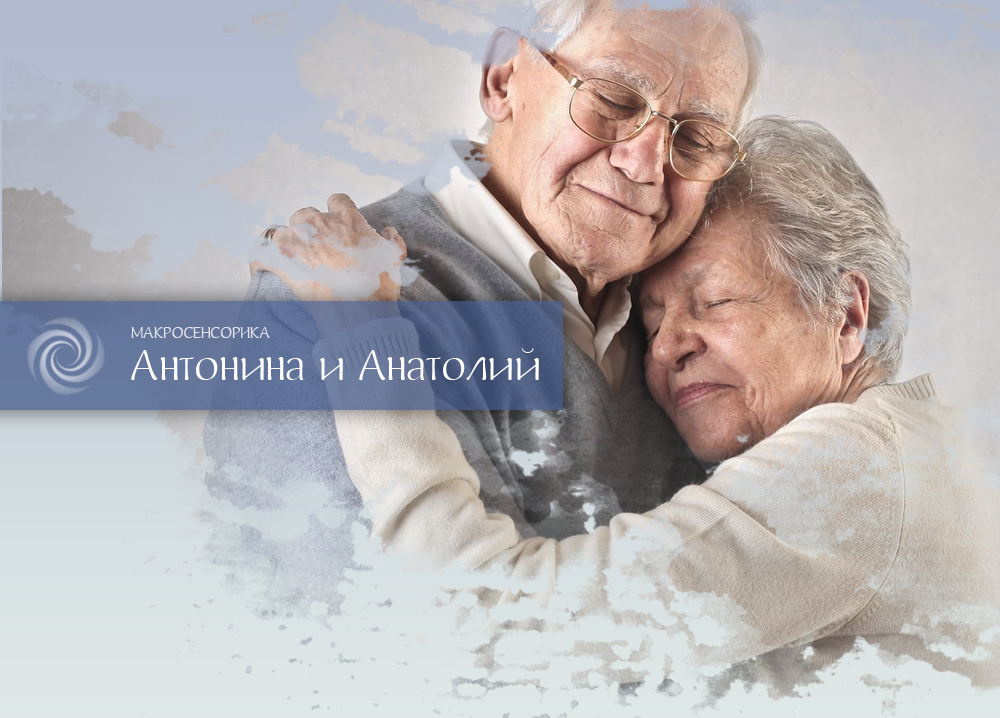 Несмотря на все произошедшее, Ника не прекратила реформировать отдел стажеров. За следующую неделю девушка подготовила план по перераспределению нагрузок и материальных выплат. По проекту Михаил оставался в должности, но теперь должен был проводить обязательные занятия по повышению квалификации стажеров. Он назначался ответственным за профессиональный рост новых сотрудников, а значит, если они засиживались в стажерах, все претензии были к нему. Помимо этого новшества, Вероника предложила взять на работу аналитика нагрузки. Этот человек подчинялся не Михаилу, а фактически самой Нике. В обязанности человека входил просчет нагрузки на сотрудников. Теперь задание от архитектора получал не Михаил, а аналитик. Он разбивал общее задание на мелкие куски и с оговоренными сроками раздавал сотрудникам отдела отрисовки и проектирования. Михаилу оставалось только следить за исполнением сроков. Чтобы мотивировать сотрудников работать плодотворно, девушка ввела систему премий. За четкое соблюдение сроков человеку шла ежемесячная надбавка, которая суммировалась с течением времени. Но стоило сотруднику сорвать срок выполнения задания, он терял надбавку полностью и был вынужден накапливать ее снова. Это мотивировало стажеров работать без сбоев и срывов.Когда все новшества Вероники заработали, девушка начала наблюдать. В целом, результат реформ был отличным, но неожиданно возросло число работников остающихся сверхурочно. Работники жаловались, что не успевают вписаться в сроки, но прибавку терять не хотят. Ника понаблюдала за людьми и поняла, что первую половину дня многие долго раскачиваются и не особо работают. Производительность сотрудников повышается только после обеда. Девушка задумалась. Сделать плавающий график нельзя, трудно будет отследить сверхурочные и наладить процесс взаимодействия. Тогда в голове Вероники родился дерзкий план.Как то утром она постучала в кабинет к Элою. Тот с радостью ее принял, и Ника рассказала о своих затруднениях.- И как же вы решили изменить ситуацию? - после долгого объяснения поинтересовался Элой.- В полседьмого вечера отключать на этаже электроэнергию, - заявила девушка.Сначала Элой подумал, что она шутит. Затем насмешливо спросил.- А как они в темноте доберутся до лифта?- Вот именно поэтому нужно отключать полседьмого. Рабочий день до шести, нужно дать людям возможность собраться и выйти, - сказала Ника.- Мы же всех перепугаем. Люди подумают, что наступил конец света, - весело заявил руководитель.- Первую неделю будем предупреждать по громкой связи, а потом привыкнут, - серьезно ответила девушка.Элою предложение показалось абсурдным, но он решил согласиться. По мнению мужчины, через месяц Ника сама откажется от таких мер.На следующий день работникам было объявлено данное нововведение. Поначалу никто к этому серьезно не отнесся. Когда в половину седьмого все мониторы на этаже погасли, начался переполох. Сотрудники возмущались и не расходились. Первая неделя граничила с революцией. Отключением электричества были недовольны все. Многие лишились надбавок и от досады хотели уволиться. Вероника, скрестив пальцы, наблюдала за ситуацией. По прошествии двух недель шумиха начала утихать. Теперь, приходя на работу, люди сразу принимались за труды и, оказалось, что в сроки можно уложиться, даже уходя с работы вовремя.Как ни странно, система Вероники прижилась и принесла неожиданные плоды. В один из рабочих дней Нику вызвал Элой.- Вы не представляете, насколько полезными оказались ваши преобразования. Показатели производительности запредельные. Прекратилась текучка кадров. Система премий окупилась за счет экономии затрат на электроэнергию, выплат нелегальных премиальных и сверхурочных. Это полный успех. На волне этого успеха хочу отдать в ваши руки еще два отдела, как вы к этому относитесь? - спросил начальник.Вероника была не против, к тому же, когда работа в отделе стажеров была налажена, девушка осталась без дела.После разговора Аларда и Элоя в хранилище прошел месяц. Все это время Ника постоянно наблюдала за братом руководителя. Поначалу это было сложно. Многое отвлекало. Ей нужно было есть, разговаривать, работать и при этом постоянно щупать и подслушивать. Девушка пыталась переключаться. Как только появлялась свободная секунда, она возвращалась к Аларду. Страх усиливал способности Вероники, и она сама не заметила, как научилась подслушивать и жить параллельно. Несмотря на постоянный контроль, раздобыть какую-либо информацию об Аларде было сложно. Мужчина почти ни с кем не общался. Он улетел в Малайзию. Там у Аларда на острове был большой дом с охраной. Бдительный сенсорик никому не доверял и общался только по переписке. Ника не могла читать и это страшно ее раздражало. Там в мониторе у Аларда была целая жизнь, о которой Веронике очень хотелось узнать. Девушка старалась не отчаиваться и продолжала наблюдать.Время шло, в жизни Вероники появились новые приятные моменты. Девушка делала большие успехи в английском и все чаще общалась с Элоем на иностранном языке. Теперь их диалоги со стороны выглядели не так комично.Помимо этого Ника стала получать солидную зарплату. Этих денег хватало, чтобы отправить родителям, помогать бабе Тоне, откладывать и тратить на приятные мелочи. Вероника решила сменить гардероб. Об этом девушка мечтала с первого дня работы в компании. В джинсах и потрепанной ветровке на этаже, где сидит руководящий состав компании, она всегда выглядела вопиюще.С первой же зарплаты Ника отправилась в магазин. Перемерив кучу костюмов и рубашек, девушка так и не смогла ничего купить. Деловой стиль был совершенно не для нее. Ей казалось, что костюм на ней не смотрится, и она выглядит как ряженая кукла.- Ну как успехи? - спросила Антонина, когда Вероника вернулась из магазина.- Ничего не смогла подобрать, - расстроенно призналась Ника.- Почему?- Все эти пиджаки, брюки, юбки не для меня, - со вздохом сказала девушка.- Купи хоть что-то, если там так принято, в обычной жизни ты же можешь носить что хочешь, - предложила бабушка.Вероника так и сделала. Она купила дорогой костюм по фигуре и решила переодеваться после работы в повседневную одежду. С этого момента костюм стал ее рабочей униформой. Ей ужасно не нравилось ездить в деловом облачении на метро и она, приходя раньше всех на работу, переодевалась в темно-серый пиджак, белую рубашку и узкие брюки. Как только рабочий день кончался, Ника у самого выхода из здания забегала в туалет, быстро переодевалась в удобные черные штаны, красиво облегающие ее стройные ноги, мягкую водолазку и приталенный блейзер из той же тянущейся ткани, что и брюки. В таком виде Вероника чувствовала себя легко и естественно. Однажды в дверях здания компании после рабочего дня она столкнулась с Элоем. Мужчина окинул девушку удивленным взглядом.- Вы же были в костюме, - неуверенно проговорил он.Ника улыбнулась и кивнула.- Что-то случилось? - забеспокоился он.- С чего вы взяли? - недоумевала девушка.Элой хотел что-то ответить, но у него зазвонил телефон. Он жестом попросил девушку подождать, а сам ответил на вызов. Удивленная Вероника отошла в сторону и стала ждать. Через пару минут подошел Элой и неожиданно предложил.- Может, составите мне компанию за ужином?На улице был прекрасный теплый осенний вечер. Впереди был выходной день. Нике совершенно не хотелось идти домой. В ее распоряжении был целый мир, но в глубине души жилось Веронике одиноко.- Хорошо, - согласилась девушка.Мужчина вызвал водителя и тот подогнал служебный автомобиль к крыльцу. Элой помог девушке сесть и повез в Бригантину.- Почему вы так любите этот ресторан? - спросила девушка, выходя из машины.- У всего есть свои причины, - лукаво ответил мужчина.Администратор без лишних расспросов проводила гостей в отдельную комнату и предложила меню. Вероника углубилась в изучение блюд.- Так что случилось с вашим костюмом? - с любопытством спросил руководитель, отложив меню.- Скучает по мне в шкафу, - не задумываясь, ответила девушка по-английски.Элою было приятно. Он понимал русский, но поверхностно. Улавливая общий смысл, он упускал тонкости; намеки, интонации, юмор. Благодаря тому, что Ника, наконец, начала говорить на удобном для него языке, Элой понял, что у девушки чудесное чувство юмора и прекрасный характер. Мужчина все чаще подсматривал за ней во время работы. Глядя, как в матовом стекле размывчатым пятном перемещается по соседнему кабинету ее фигурка, он думал о загадке, которую таит в себе эта миниатюрная девушка. В отличие от Неро, он всегда находил ее привлекательной. Она была неприметной, но стоило приглядеться, как выразительные голубые глаза, тонкие темные брови, аккуратный нос и четко очерченные губы наделяли лицо Вероники красотой и загадочным обаянием. Элой испытывал восторг и, если сначала Ника покорила его своей уникальностью, то теперь к научному интересу прибавилось уважение и сильная симпатия. Теперь его день начинался с ее улыбки. Проходя каждое утро мимо стеклянной двери в кабинет девушки, он махал ей рукой, а она неизменно улыбалась в ответ. Он давно хотел пригласить ее куда-нибудь, но не знал как. Элой боялся спугнуть Веронику, ведь все это время он тихо завоевывал ее драгоценное доверие и теперь не хотел рисковать.- Он наказан? - шутливо спросил мужчина.Вероника подняла на мужчину удивленный взгляд и задумалась. Она подбирала слова, чтобы объяснить мужчине, почему не любит деловой стиль в одежде.- Нет, просто он для меня как спецодежда.- Интересное сравнение, - с улыбкой ответил Элой.Пришла официантка, забрала меню, поставила на стол напитки. Молодые люди сделали заказ и стали ждать.- Расскажите мне про Индис, что это? - начала расспрашивать девушка.- Это наша главная реликвия. Я не знаю, кто первым нашел его и понял, в чем сила, но с того времени один из сенсориков всегда является его владельцем, - поделился Элой.- Он умеет чувствовать сенсориков?- Да, находит их безошибочно, - признался мужчина.- Почему же Алард не поверил, когда Индис нашел меня? - удивилась Ника.- Чтобы объяснить это, я должен затронуть вещи, о которых рассказывать не должен, - тактично сообщил Элой.Вероника понимающе кивнула и прекратила расспросы. Принесли еду, и Вероника принялась за ужин. Подождав немного, за расспросы принялся Элой.- Давно вы научились слушать? - осторожно спросил мужчина.- Три года назад, - призналась девушка.- Испугались? Когда я впервые услышал, думал, что схожу с ума, - признался мужчина.- Нечто подобное было и со мной. Сначала испугалась, но потом быстро поняла, в чем дело, - ответила Ника.- Вы расскажете мне, как у вас это получается? - аккуратно попросил Элой.- Вы же тоже сенсорик, поэтому знаете, как подслушивать, - ответила девушка.- Сенсорики бывают разные... - ответил мужчина и осекся. Некоторое время они ели и молчали. - Вам нравится у нас работать? - сменил тему Элой.- Да, вот только немного не мой круг. Я так и не смогла привыкнуть к роскоши. Пиджаки, рубашки, галстуки - все это отталкивает меня, - призналась девушка.- Неважно, во что одет человек. Вы принесли нам большую пользу, а это главное, - успокоил мужчина.- Многие с вами не согласятся. Одежда, галстук, часы, телефон, автомобиль - это уже давно не просто вещи, это показатель статуса человека. Эти атрибуты символизируют, насколько мы успешны, - начала спорить Ника.- Глупо ждать от девушки, только закончившей институт, золотого Ролекса на запястье и красное Порше перед подъездом, - отмахнулся Элой.- Согласна, но каждый раз заходя в здание компании, я вижу разодетых женщин и чувствую себя гусеницей среди бабочек.Элой пристально посмотрел Веронике в глаза. А потом с чувством проговорил:- Вы даже не представляете, насколько уникальны. Никакая одежда не сможет скрыть этот факт.Ника смутилась и отвела глаза.- Три года назад я была совершенно обычным человеком. Узнай вы меня тогда, даже разговаривать бы не стали.- Вы никогда не были обычной, сенсорика - генетическая особенность. Вы родились уникальной, - сказал Элой.- Откуда вы знаете, - заинтересовалась Вероника.- Мы с Алардом потратили массу денег и времени на изучение этого феномена, - кратко объяснил собеседник.- А Индис вы изучали? Как ему удается чувствовать людей с этим отклонением? - с любопытством проговорил Ника.- Индис загадочный предмет. Нам удалось выяснить только то, что он представляет собой смесь минералов. В его составе есть несколько элементов, аналогов которым на планете Земля нет, - рассказал Элой.- Он из космоса? - простодушно спросила Ника.- Не обязательно. Возможно, эти минералы были на нашей планете раньше, но по каким-то причинам исчезли.Вероника немного помолчала.- В голове не укладывается, - после паузы задумчиво произнесла она, - Знаете, три года назад, когда я начала ощущать первые вибрации, мне стало страшно. Я поделилась с мамой, и она посоветовала сделать томографию. Но прошел месяц, и я научилась интерпретировать вибрации и поняла, что это не дрожь внутри моего сознания, а звуки. Это открытие поразило меня и дало толчок к развитию. Спустя полгода я владела собой и своими новыми способностями легко, и вот тогда возник новый страх. - Какой? - осторожно спросил мужчина.Пытаясь разгадать загадку способностей Вероники, он внимательно слушал и жадно ловил каждое слово.- Что за мной придут. Неважно кто и зачем, но рано или поздно за мной придут. Ведь если такое произошло со мной, вполне вероятно, что есть подобные случаи. Какое-то время я была одержима этим страхом настолько, что постоянно жила в страхе и прислушивалась ко всему, что происходит. Я даже впала в депрессию, - разоткровенничалась девушка.- И как вам удалось это преодолеть? - сочувственно спросил Элой.- Мама помогла. Она так сильно стала за меня переживать, что я решила перестать бояться и просто жить ради нее. А потом научилась защищаться и вовсе осмелела, - с улыбкой рассказала Ника.- Вы имеете в виду, что научились душить людей на расстоянии?- Не только. На самом деле мне редко приходилось прибегать к этому. До Аларда я только тренировалась и преимущественно на себе, - поделилась Ника.- На себе?! - поразился мужчина.- Да, на себе, - спокойно ответила девушка.Пришла официантка с десертом. Пока она убирала со стола и сервировала к чаю, Элой погрузился в размышления. Этот разговор дал ему много пищи для размышлений, но вопросов по-прежнему было больше чем ответов.- Вы сказали не только душить, как же еще вы умеете защищаться? - как только они остались одни, спросил Элой.- Это не защита как таковая, просто знание, которое дает возможность торговаться.Элоя разрывало от любопытства, чем больше рассказывала ему про себя Ника, тем больше ему хотелось знать.- Так вы освободились от ОБШ? - спросил он.- Что такое ОБШ?- Отдел по борьбе со шпионажем, - пояснил мужчина.- Так вот что это были за люди, - обрадованно воскликнула девушка, - Теперь все понятно. Да, в тот день мне очень повезло. Это был как раз тот случай, когда излишняя осведомленность помогла выпутаться из неприятностей.- И что за информация заставила этих цепких ищеек вас отпустить?Вероника скромно улыбнулась и сказала:- Думаю, сегодня я уже достаточно рассказала о себе.Элой чуть не воспламенился. Вероника даже не подозревала, насколько ценно для него каждое ее слово.- Да, я многое о вас узнал, - с досадой ответил мужчина.- А я, как всегда, ничего.- Поверьте, если бы все зависело от меня, я бы рассказал, - начал оправдываться Элой.- Я понимаю. Просто... - девушка внезапно погрустнела.- Что?- Мне страшно. Уверена, Алард захочет меня убить, если уже не захотел, - расстроенно сказала Ника.- С чего вы это взяли? - удивился Элой.- Я опасна. Вы же сами говорили. Принять меня вы не можете, отпустить тоже. Чисто логически у вас один выход...- Вас никто не убьет, вы слишком ценны, - заверил Элой.- Но начнется война, я слышала ваш разговор с Алардом.- Даже если начнется конец света, никто не посмеет причинить вам вред, вы слишком ценны для объединения, - успокоил мужчина.- Чем? Ведь вы даже принять меня в объединение не хотите, - обиженно сказала Ника.- А вы бы этого хотели? - удивился Элой.- Не знаю, может быть... Мне просто безумно интересно узнать про сенсорику и... вас всех, - сконфуженно призналась Вероника.Элой надолго задумался. Ника молча пила чай и ела тирамису. Все было очень вкусно.- Хорошо, я поговорю с Алардом, может, он передумает и примет вас в объединение, - пообещал в конце ужина Элой.После ресторана на служебной машине Веронику отвезли прямо к подъезду родной девятиэтажки. Ника поблагодарила руководителя за приятный ужин и пошла домой.- К тебе приходил какой-то иностранец, - с порога сообщила баба Тоня.Вероника была очень удивлена. Она моментально прощупала окрестности, но не нашла ни Неро, ни Аларда. Больше иноязычных знакомых у девушки не было.- Что он сказал? - спросила девушка.- Абракадабру, конечно, я ни слова не поняла, - раздосадованно ответила бабушка.- И давно? - поинтересовалась Ника.- Около двух часов назад."Значит, он знает, когда я прихожу с работы", - насторожилась девушка.В этот вечер на душе у девушки было неспокойно. Незваный гость напугал Нику, и она постоянно следила за домом и прилегающими улицами. Прошло несколько часов. На улицах окончательно стемнело, и зажглись фонари. Погода испортилась, и начал накрапывать дождь. Вдруг Ника почувствовала, как у подъезда остановилась дорогая иномарка. С пассажирского места вышел высокий мужчина в пальто. Ника ощупала его лицо и что-то припомнила. "Где же я могла его видеть?". На ощупь Веронике всегда было немного сложнее узнавать людей.Когда в лифте мужчина нажал девятый этаж, Нику это не удивило. Она прошла в прихожую и стала ждать звонка в дверь. Гость не заставил себя долго ждать. Пока он поднимался в лифте, девушка обыскала его и, не найдя оружия, немного успокоилась.В дверь позвонили, и из комнаты сразу появилась баба Тоня. Внучка жестом показала, что откроет сама, и повернула ключ в замке. На пороге стоял один из семерки. Теперь, когда Ника увидела его глазами, она сразу узнала мужчину. Это был брюнет, который во время их единственной встречи был одет в серый костюм.- Добрый вечер, - вежливо поздоровался мужчина.Вероника кивнула.- Вы меня, наверное, не помните... - по-английски начал говорить он.- Помню, - перебила девушка.Мужчина был приятно удивлен.- Я могу войти? - озираясь по сторонам, попросил он.Вероника сделала шаг вглубь дома и впустила гостя.- Меня зовут Зияр, - с арабским акцентом проговорил мужчина.- Очень приятно, - вежливо отозвалась Вероника.Последовала неловкая пауза. Казалось, мужчина чего-то ждет, но Ника не понимала чего.- Я хотел бы поговорить с вами, но здесь это не очень удобно. Могу я угостить вас ужином?- Для ужина уже поздно и, честно говоря, я собиралась спать. Может, перенесем разговор на завтра, - предложила девушка.Зияр нахмурился, но спорить не стал. Они договорились встретиться завтра в полдень и мужчина ушел.- Что ему было нужно? - полюбопытствовала баба Тоня.- Пока не знаю, - призналась Ника и пошла в комнату.Девушка отказалась от приглашения из осторожности. До глубокой ночи она следила за странным гостем. Мужчина подозрений не вызывал. После визита он поехал в гостиницу и, ни с кем не разговаривая, поужинал и лег спать. Наступило пасмурное сентябрьское утро. В такую погоду не хотелось выходить из дома, но Нике пришлось. Ровно в двенадцать к ее подъезду подъехало такси, в котором девушку ждал Зияр.Вероника села на заднее сидение и исподволь начала разглядывать мужчину. На вид ему было около тридцати семи лет. Точеные черты лица очень выгодно подчеркивала темная, аккуратно подстриженная бородка. Он был ухожен, привлекателен и одет с большим вкусом. Дорогой одеколон, часы и другие аксессуары выдавали достаток мужчины.Когда машина остановилась, Вероника была поражена.- Почему вы выбрали именно это место, - удивленно спросила девушка.- Вам не нравится? Мы можем пойти в любое другое, - смутился Зияр.- Нет, мне просто интересно, - успокоила девушка.- Здесь нас никто не побеспокоит, - уклончиво ответил мужчина.Увидев знакомую посетительницу с новым богатым красавцем, администратор изменилась в лице. Она поприветствовала пару и, не дожидаясь отдельных указаний, повела в люкс комнату.Не успели гости разместиться, как пришла знакомая официантка и, бросая странные взгляды то на Нику, то на Зияра, начала сервировать стол.Зияр не обращал на работницу внимания. Он взял меню и начал выбирать напитки.- Вы голодны, - учтиво спросил мужчина Веронику.Девушка отрицательно покачала головой. В обществе малознакомого мужчины ей было неловко. Зияр казался ей слегка заносчивым. Его манеры и обращение выдавали легкое пренебрежение к скромной Веронике. Уверенность, которой напитало ее обожание Элоя, начала таять. Девушке стало неловко и захотелось домой.- Давайте сразу перейдем к делу, - подавленно предложила девушка.Зияр бросил на нее странный взгляд и отложил меню.- Меня очень заинтересовали ваши способности, - честно признался мужчина.Такая прямолинейность хоть и экономила время, но все же оттолкнула девушку.Вероника молчала и ждала продолжения.- Я хотел бы узнать, как вы это делаете? - властно произнес он.- Что именно? Душу людей? - уточнила Ника.Брюнет кивнул.- Вызываю спазм в легких и гортани, - прямолинейно ответила девушка, - Продемонстрировать?Зияр почувствовал неприязнь девушки и понял, что начало было неудачным.- Простите, если чем-то задел вас, - принялся извиняться мужчина, расстегивая верхнюю пуговицу рубашки.- Вы ничем меня не задели, просто не понимаю, что вам нужно, - соврала Вероника.- Честно говоря, меня привело к вам любопытство. Другие члены семерки не поверили, но мне все же кажется, что Индис выбрал вас неспроста.Мужчина резко изменил манеру общения. Пропала напыщенность, и он стал мягче.- Возможно, - пожав плечами, ответила Вероника, - Думаю, вы больше моего знаете об Индисе.- Скажите, а после той встречи, Элой связывался с вами? - поинтересовался Зияр.- Я работаю у него в компании. Мы видимся каждый день, - честно ответила девушка.Зияр изменился в лице. Для мужчины эта информация стала полной неожиданностью.- И кем же вы работаете? - настороженно спросил брюнет.- Реформатором, - ответила Ника, поскольку сама не знала, как назвать свою должность.- Странная должность и что входит в ваши обязанности? - заинтересовался мужчина.- Повышать продуктивность работы вверенных отделов за счет изменений в правилах рабочего процесса, - отчеканила девушка.Зияр попытался осмыслить услышанное, но безрезультатно. У мужчины неожиданно испортилось настроение. Он достал из кармана телефон и, сказав:- Простите, но мне срочно нужно уйти, - поднялся с места.Вероника пораженно смотрела на странное поведение мужчины и молчала. У выхода Зияр подошел к администратору, расплатился картой за сделанный, но не съеденный заказ, и уехал в гостиницу.Ника вышла из люкс комнаты через несколько минут и пошла к выходу. Администратор проводила девушку многозначительным взглядом.- Как прошла встреча? Что нужно было от тебя этому шейху, - спросила баба Тоня.- Шейху? - насмешливо переспросила внучка.- Да, весь разодетый, на руке золотые часы, браслет и кольцо на пальце. Нафуфырился так, что я еще полчаса квартиру проветривала. И эта типичная арабская бородка, - пренебрежительно отзывалась Антонина. Анатолий сидел рядом и читал газету. Судя по тому, что он не спорил с женой, мужчина был с ней солидарен.- Мне он тоже не очень понравился, - призналась девушка.Несмотря на легкую неприязнь, Нике все же пришлось побыть рядом с Зияром. Она продолжала следить за его действиями. Мужчина поужинал в ресторане и, вернувшись в номер, до самой ночи то нервно ходил по комнатам, то садился за ноутбук. Девушке надоело наблюдать за этой бессмысленной агонией, и она уснула. В эту ночь ей снилось Санторини. Выгоревшие на солнце волосы обдувал теплый ветер, загорелая кожа шелковым блеском отливала на солнце, а пальцы гладили воду Эгейского моря. Девушка открыла глаза и разочарованно осмотрелась. За окном был промозглый октябрь, а вместо белоснежных домиков - желто-серые обои маленькой комнатки. Ника зарылась в одеяло и решила сегодня из дома не выходить. В такие дни ей особенно не хватало мамы. С детства она так привыкла к ласковым материнским рукам, гладящим ее волосы. Стоило Нике загрустить, она садилась к маме на колени или уютно притулялась под бочок и наслаждалась ласковыми утешениями нежных ладоней и родной маминой души. После отъезда она очень скучала. Со временем девушка привыкла, но случались дни, когда ей до слез хотелось домой.Звонок в дверь отвлек девушку от грустных мыслей. Баба Тоня, что-то бормоча, пошла открывать. Через несколько минут бабушка позвала Веронику.- Верочка, это, наверное, тебе.Это сообщение удивило не только внучку. Из комнаты вышел Анатолий. Вся семья столпилась вокруг огромного букета лилий, который принес курьер.Вероника вынула из изящной корзинки карточку и прочла:"Простите меня за стремительный уход и недостойное поведение. Ваш Зияр"."Мой Зияр?!" - неприязненно подумала Ника, - "Они там все сумасшедшие".Девушка бросила на букет удрученный взгляд и поплелась в комнату.- Ты его даже в комнату не заберешь? - удивилась Антонина.- Он у меня весь стол займет, - оправдывалась девушка.- Невероятно, - вздыхала над букетом Антонина, - Какое расточительство.Анатолий смотрел вслед внучке, потом косился на букет и о чем-то серьезно думал.- Ну что ты встал, я это ведро до кухни сама не дотащу, - ворчала на мужа старушка.Старичок отложил в сторону сложенную газету и, подняв увесистый подарок, понес на кухню.Баба Тоня очень любила цветы. - Никогда не видела такой роскоши. Это, наверное, тот шейх ей подарил, - тараторила она, идя вслед за мужем, - еще бы, такая красотка, вылитая Анька в молодости.- Она блондинка была, - раздраженно ответил Анатолий.Ника снова зарылась в одеяло и заткнула уши. Девушка вернулась в отель посмотреть, чем занят Зияр, и очень удивилась, не застав мужчину в номере. Прочесав весь город, Ника нашла его в здании строительной корпорации Элоя. Мужчина был в кабинете Элоя.- И вы говорите о перемирии? - возмущенно говорил он.- Ничего страшного не произошло, она просто работает у меня в компании, не стоит раздувать из этого скандал, - оправдывался Элой.- Алард должен был собрать совет! - воскликнул Зияр.- Вот и скажи об этом ему. Я привел ее, показал, хотел наладить контакт, но никто не послушал. По вашему мнению, она не одна из нас, тогда и нервничать повода не вижу. Нашел какую-то приблудную ведьму и пристроил к себе работать, что такого? - спорил директор.- Индис ее признал! - продолжал нападать Зияр.- Так теперь это кого-то интересует? Помню, пару месяцев назад реакция Индиса мало кого интересовала, как и мое мнение, - оборонялся Элой.Зияр немного успокоился и сел.- Возможно, я был не прав. Все два месяца мысль о том, что она может оказаться сенсориком, не давала мне покоя, - мужчина вздохнул, - ты хоть представь, что это может означать!Элой смотрел на мужчину и понимающе кивал.- Я закончил работу и прилетел, чтобы поговорить с ней. Хотел узнать хоть что-то, но она такая странная... А потом узнал, что ты ее руководитель. Как мне было реагировать? - усталым тоном признался брюнет.- Алард запретил принимать ее в объединение. Я бессилен.- Не удивительно, ведь если мои предположения оправдаются, начнется война, - ответил Зияр."Снова эта загадочная война" - с досадой подумала Вероника.- Я поговорю с Нилом и остальными. Так ее оставлять нельзя. Удивительно, что Нейтан до сих пор ее не завербовал. Алард не должен решать за всех, он нас собрал, но право голоса должно быть у каждого.Мужчины еще немного поговорили о том, как лучше связаться с членами объединения, обсудили, кто занят и не сможет прилететь на встречу, а потом разошлись.Из всего услышанного Вероника поняла, что впереди перемены. Она все еще не знала, чем так важна, но предчувствовала, что остальные проголосуют за принятие ее в семерку. Девушка долго размышляла, чем это ей грозит, и пришла к выводу, что пока опасности эти люди не представляют.С этого дня Ника следила за Элоем, Алардом и Зияром. Ей не хотелось пропустить намечавшийся совет объединения. Мужчины, словно сговорившись, общались только по сети и совершенно не созванивались. Иногда Зияр садился за ноутбук и Ника пыталась уловить, по каким клавишам бегают пальцы брюнета. Все было тщетно. Он пользовался арабской клавиатурой, и угадать, какие именно буквы мужчина набирает, было сложно.Только несколько дней спустя ее наблюдения дали пусть маленькие, но результаты. Веронике удалось подслушать короткий разговор Элоя с Алардом.- Я не стану собирать совет, - резко ответил Алард, - И не приму ее в объединение, это мое последнее слово.- К ней приезжал Зияр, - сообщил Элой.Последовала пауза. - Процесс пошел, это уже не остановить. Будешь продолжать и дальше игнорировать ситуацию, они начнут рвать ее на части за твоей спиной, - убеждал Элой.Алард молчал.- Зияр узнал, что она работает у меня, и был в бешенстве. Он считает, что мы что-то затеваем у всех за спиной. С тобой или без тебя они соберут совет, - продолжал уговаривать брат.Алард выругался на незнакомом Нике языке и сбросил вызов.Прошло несколько дней. Была среда. Серое унылое утро не предвещало ничего интересного. Вероника, как всегда, пришла на работу раньше всех и переоделась в костюм. Сегодня девушка планировала обсудить с Элоем некоторые рабочие моменты и ждала, когда он придет.На часах было уже одиннадцать, а мужчины все не было. Ника закрыла глаза и начала его искать. Поиски она начала с гостиницы. Там мужчины не оказалось, прощупав весь город, она направила свое внимание на здание компании. Каково же было ее удивление, когда в овальной комнате с толстыми стенами девушка нащупала не только Элоя, но всех остальных членов семерки. Оказалось, что все они съехались сюда ночью, когда Ника спала.В центре хранилища стоял круглый стол и массивные деревянные стулья. Члены объединения сидели вокруг стола и разговаривали.Раздосадованная тем, что пропустила начало совета, Ника стала с жадностью подслушивать.- Почему не стоит? - спросил мужчина с хитрым прищуром глаз.- От нее будет больше вреда, чем пользы, - ответил Алард.- На чем основаны твои опасения? - вмешался другой собеседник.Черты лица этого члена объединения были слегка азиатскими.- Она женщина, и это о многом говорит. Если за нее возьмется Нейтан, она продаст объединение с потрохами. То, что девушка морально неустойчива, вы видели на прошлом совете. В сочетании с силой, такая неуравновешенность крайне опасна для нас всех... - начал объяснять лидер.- А что удалось выяснить про ее силу? - спросил Зияр.Все повернулись к Элою.- Толком ничего, - пожав плечами, ответил мужчина, - Знаю только, что Вероника очень сильна. Девушка способна покрывать большие расстояния...- Она преодолела звуковой барьер, - перебил Алард.Эта новость повергла собравшихся в шок. Некоторые начали опасливо озираться по сторонам.- То есть, она может нас сейчас слышать? - спросил шатен с аккуратной бородкой.- Я почти уверен, что слушает, - холодно ответил лидер.В хранилище повисла тишина.- Это невозможно, вы нас разыгрываете, ни один сенсорик не может пройти сквозь барьер, - недоверчиво проговорил мужчина с хитрым прищуром.- Нил, - обратился к нему Неро, - Я своими глазами видел, как она с легкостью подслушивала, не контактируя со средой. Сидела за столом, теребила салфетку, выглядела весьма непринужденно, но при этом все слышала.- А что удалось выяснить про ее среду? - поинтересовался азиат.- Ничего. Пытался узнать, но она не рассказывает, - сообщил Элой.Шатен возмущенно фыркнул и сказал:- Мы же знаем тысячу и один способ развязывать языки.- Не забывай, что она умеет, - предупредил Неро.- Когда я поинтересовался, как ей это удается, девушка ответила, что вызывает спазм легких и гортани, - добавил Зияр.- Может, она не сенсорик вовсе? - предположил азиат.- Мы ничего не сможем узнать, если не примем ее в объединение, - с чувством проговорил Элой, - Сложно просить откровенности, не давая ничего взамен. Мы тоже ей интересны, и если бы я мог что-то рассказать, уверен, она тоже многим бы поделилась.Члены семерки начали переглядываться.- А как так получилось, что ты, Элой, и Алард общаетесь с ней, а нас никто в известность не ставит? Мы - объединение, и должны все решения принимать сообща. Кем бы она ни была, девушка сильна, и на нее среагировал Индис. По-моему, этого достаточно, чтобы... - начал возмущаться шатен.- Я пытался. Собрал совет, но вы не заинтересовались, - перебил Элой.- Тогда ты не говорил, что она прослушивает через барьер, - укорил Нил.- Тогда я еще этого не знал, - ответил Элой.- Как бы там ни было, девушку должны завербовать мы, иначе до нее доберется Нейтан, - сказал Зияр.Все замолчали. Алард с недовольным видом вертел в руке телефон. Неро с Элоем переглядывались. Остальные сенсорики пребывали в мучительных размышлениях.- У нас нет выбора, - нарушил молчание Нил, - Девчонку надо брать. С ее способностями Нейтан получит нас всех. То, что эта маленькая ведьма может преодолевать барьер, делает нас абсолютно безоружными. У нас только два выхода, либо убить ее, либо принять. Я голосую за последний вариант.- А я склоняюсь к первому, - признался шатен.Вероника похолодела.- Нас всегда было семеро, эта бестия досадное отклонение, которое представляет огромную опасность, - пояснил шатен.- Совет приобретает интересный оборот, - лукаво заметил азиат.- Хочу напомнить, что мы здесь собрались не за этим, - вмешался Элой.- С каких пор объединение убивает? - укоризненно спросил Неро.- Я согласен с Джоком, - неожиданно заявил Алард.У Ники все внутри сжалось. Девушку начало трясти от страха.- На мой взгляд, ответ очевиден. Она опасна, а значит, не нужна, - сказал азиат.- Если убьете ее, придет новый сенсорик, вы знаете закон, - сказал Элой.- Она лишняя, уверен, это какой-то сбой и восьмого не будет, - властно проговорил Алард.Было видно, насколько силен авторитет лидера. Мужчина источал власть и доминировал над собравшимися. Это очень удивило Веронику, поскольку он был не самым старшим участником совета.- Слово за тобой, Зияр, - обратился к мужчине лидер.- Я разговаривал с ней. Она странная, но не опасная. Обычная молоденькая девушка, ни за что бы не подумал, что она сенсорик, - рассуждал мужчина, - С другой стороны, она внесет диссонанс в работу и с ее приходом точно появятся сложности...Все молчали и ждали решения Зияра. Мужчина долго думал, а затем сказал:- Я за первый вариант.По щекам Вероники покатились слезы.- Если вы проголосуете за ее убийство, я выйду из объединения, - категорично заявил Элой.- И я, - добавил Неро.Алард бросил на молодого сенсорика уничижающий взгляд и ответил:- Нейтан будет в восторге.- Алард, ты хоть понимаешь, что делаешь? Боишься войны и поэтому хочешь ее убить, а на самом деле разрушаешь наш союз. Перемирие досталось сенсорикам такой ценой и теперь...- Перемирие - не твоя заслуга, - перебил брат.- Вот я и удивляюсь, ты столько сделал, чтобы нас объединить, а теперь, идя на поводу у страха, все разрушаешь, - укорял Элой.- Неужели ты думаешь, я поверю, будто ты и твой подпевала выйдут из объединения? - надменно сказал Алард.- А ты проверь, - с угрозой сказал Элой.- Господа, неужели из-за этой девочки нужно устраивать войну. Пусть живет себе. Не хочешь подключать ее к работе, пусть просто будет в наших рядах. Расскажешь ей о Макросенсорике, а в остальные дела не посвящай, - примирительно проговорил Нил.- Элой, подумай, что ты делаешь, - вмешался шатен, - Кто она тебе, к чему ради неуравновешенной студентки идти на такие крайние меры.- Она не просто студентка. Вероника - сенсорик, и ее место среди нас. Мне непонятен этот всплеск шовинизма с примесью трусости, - заступился Элой.- Кого ты назвал трусом, - начал закипать Зияр.- Аларда, - с вызовом сказал Элой.Все посмотрели на мужчину. Только Элой мог рискнуть назвать самого могущественного сенсорика трусом в лицо.- Расскажи им, Алард, расскажи, чего ты на самом деле боишься! - почти кричал Элой.- Замолчи, Элой! - рявкнул брат.Все растерянно наблюдали за этой горячей сценой.- Думаете, он печется о вашей безопасности? О деле и перемирии? Расскажи им, Алард, или я расскажу!Мало кто видел Элоя в таком гневном состоянии. Неожиданная смена настроения коллеги насторожила и даже напугала остальных. Из слов сенсорика следовало, что от них утаили нечто важное.- Молчишь, тогда я расскажу, - пригрозил Элой.- Это будет последнее, что ты скажешь, - процедил сквозь зубы брат.- Я не боюсь тебя, - презрительно ответил Элой и встал со стула.Неро тоже поднялся и, встав между братьями, попытался разрядить обстановку.- Успокойтесь, давайте отложим голосование и остынем.Разъяренный Алард и не думал слушать молодого человека, он, как щенка, отшвырнул его в сторону и набросился на брата.- Эта оборванка тебе дороже брата? - схватив за ворот рубашки Элоя, прокричал он.В этот момент Алард почувствовал, как горло сжалось, и воздух перестал поступать в легкие. Мужчина отступил на шаг назад и начал разрывать на шее ворот рубахи. Первая пуговица от рывка со скоростью пули отлетела в стену.- Отпусти меня, ведьма, или я за себя не ручаюсь.Вся дрожа от страха и обливаясь слезами, Ника душила разъяренного Аларда.За всей этой сценой с ужасом наблюдали остальные сенсорики. Нил озирался по сторонам. Джок подбежал к теряющему сознание лидеру и старался хоть чем-то помочь. Зияр с большими глазами отошел к стене и закрыл рот ладонями.Лицо Аларда стало багровым, белки налились кровью. Мужчина начал терять сознание.- Ника, отпусти его, - попросил Элой.Девушка вздохнула и перестала душить агрессора. Девушка вышла из кабинета и направилась к хранилищу, на ходу продолжая подслушивать.Алард сделал глубокий вдох, словно только что вынырнул из воды. По лицу градом катился пот. Мужчина начал неистово кашлять.Элой стоял в стороне и не пытался помочь брату. Нил с Джоком пытались помочь лидеру. Азиат налил Аларду воды и тот между приступами кашля пил.Зияр стоял, стеклянными глазами плавая по собравшимся и, казалось, впал в частичное оцепенение.- Что ты утаил от нас, Алард, - неожиданно спросил он.Алард поднял на Зияра красные глаза и промолчал.- Я взял у нее образец ДНК... Вернее, она сама отдала его, - вмешался Неро.Алард бросил на молодого человека угрожающий взгляд.Остальные бросили все дела и выжидательно посмотрели на Неро.- И каков результат? - жадно спросил шатен.- Положительный, - сказал Элой.Нил лукаво присвистнул. Зияр вышел из ступора и потер ладонями лицо.- Господа, полагаю, с этого момента наше объединение носит чисто формальный характер, - сказал Джок, - по крайней мере, в вопросах, не касающихся работы.- Как ты мог не сказать нам об этом? - возмутился азиат.- Хороший вопрос, Джиан, - похвалил Элой.- Я предвидел, к чему это приведет, - хрипло ответил Алард.- А может, хотел обойти всех нас? - надменно спросил Нил.- С меня хватит, - негодующе произнес Зияр и пошел к выходу.- Давайте все немного успокоимся, Зияр, вернись, - сказал Элой.Коллега не послушал и дернул ручку двери на себя. Он намеревался выйти именно в тот момент, когда до хранилища добралась Вероника. Попытавшись выйти из помещения, Зияр чуть не столкнулся с девушкой. Увидев на пороге Веронику, мужчина отшатнулся и чуть не закричал. Остальные сенсорики тоже машинально отступили назад и испуганно притихли.Вид у Вероники был крайне расстроенный. Несмотря на то, что девушка в лифте вытерла слезы, покрасневшие глаза выдавали проявленную слабость. Девушка старалась подавить дрожь и разглядывала присутствующих. Перед ней стояли семь успешных, взрослых мужчин, половина из которых желали ей смерти. Подавив эмоции, Ника переступила через порог и заговорила:- Если кто-нибудь из вас приблизится ко мне или моим близким хоть на километр, я задушу вас. Особенно это касается тех, кто проголосовал за мою смерть. С этого дня я больше не хочу контактировать с вами и, уж тем более, вступать в ваше объединение.Все слушали, как завороженные. Девушка подошла к Аларду и добавила:- Мне плевать на ваши угрозы и насмешки, поверьте, моих способностей хватит, чтобы задушить вас, когда вы будете мирно спать в своей роскошной резной кровати с балдахином, на втором этаже вашего роскошного поместья. То, что оно находится в Малайзии и окружено морем, забором и охраной, меня не остановит. Если я хотя бы заподозрю, что вы затеваете в отношении меня или моей родни что-то недоброе, вы задохнетесь в своей роскошной консервной банке и никто не сможет доказать мою причастность.Вероника с вызовом смотрела в глаза мужчине, а тот плавно менялся в лице. Как менялись в лице остальные присутствующие.- Кто рассказал вам о моем поместье? - злобно спросил Алард.- Вы сами, когда улетели туда после нашей последней встречи, - с вызовом ответила девушка.Вероника обвела мужчин осуждающим взглядом:- Если все сенсорики бесчестные убийцы, думающие, что имеют право решать, кому жить, а кому нет, то мне жаль, что я к ним каким-то образом причастна.С этими словами девушка вышла и закрыла дверь.- Поздравляю, вы нажили врага, который вам не по зубам, - насмешливо произнес Элой.- Это мы еще посмотрим, - злобно проговорил Джок.После этих слов мужчина издал какой-то странный гортанный звук и упал на пол. Все, кроме Аларда, сорвались с места и подбежали к пострадавшему.- Все нормально, он жив, просто без сознания, - успокоил азиат, пощупав пульс.Нил начал приводить коллегу в чувства.- Мало нам было Нейтана, теперь еще эта ведь... - начал причитать Зияр.Элой предупредительно толкнул коллегу в спину и тот замолчал, не договорив.Когда Джок очнулся, все начали собираться уходить. Больше никто не говорил ни слова. Настроение у мужчин было удручающее. Члены объединения были напуганы, и Алард не стал исключением. Лидер старательно скрывал свою панику, но Ника прощупала его пульс и сердце. Больше всего Аларда напугало то, что Вероника смогла проникнуть в его дом. Элой одним из первых вышел из хранилища и, прислонив руку к стене, прощупал, есть ли Вероника в здании. Его опасения подтвердились.- Она ушла, - с тревогой в голосе сказал он Неро.- Думаешь, уволится? - спросил друг.- Уверен в этом.- Но ты же заступился за нее, - возмутился Неро.- Это не имеет значения, ведь я заварил всю эту кашу, - грустно сказал Элой.- И что теперь будешь делать? - расстроенно спросил Неро.- Ждать, конечно, - ответил друг.- Ждать? - удивленно переспросил Неро.- Ты еще молод и не знаешь женщин. Не стоит бежать за девушкой, когда она на тебя зла, даже если очень хочется, - задумчиво сказал Элой, - Единственное, чего ты добьешься своим напором, это грубость и громкие обещания, которым даже ей потом будет сложно следовать. С женщинами очень важно быть осторожным. Пройдет месяц, она остынет и будет способна на конструктивный диалог.- Хорошо, что Симона не такая, - облегченно вздохнул Неро.- У Симоны сейчас рекламная акция. Окольцует тебя и вот тогда покажет, какая она на самом деле, - с лукавой улыбкой ответил Элой.Элой не ошибся, Вероника уволилась на следующий день. Девушка известила руководителя по почте о своем решении. Вместо Элоя на письмо деловым стилем ответила Джулия, выразив глубочайшие сожаления по поводу решения сотрудницы.Прошло три недели. Все это время Вероника сидела дома на любимом балконе и грустила. С того дня она постоянно следила за членами объединения и боялась. Страх не покидал ее даже ночью. Часто девушке снилось, что в ее комнату прокрадывается Алард и пытается задушить. Вероника просыпалась и кричала.- Ты сама не своя после увольнения, что тебя так гложет, - спросил как-то за ужином Анатолий.Вероника опустила глаза и чуть не заплакала. Страх и одиночество измучили ее настолько, что она была на грани нервного срыва.- Я устала, - призналась девушка.- Отдохни, - ответил Анатолий, - У тебя остались сбережения?Ника кивнула.- Тогда съезди к родителям или еще куда-нибудь, если денег не хватит, мы с Тоней поможем, - сочувственно предложил дедушка.- Ты с ума сошел, куда она поедет одна? - возмутилась Антонина.- А что ей мешает? Сейчас не то, что в наше время. Люди садятся в самолет и летят, куда им заблагорассудится. Она знает английский, а значит, нигде не потеряется.Рассуждения дедушки понравились Веронике. После прибыльной работы у девушки осталось много денег. Она делилась деньгами с близкими, но потратить щедрую зарплату полностью все равно не могла. После ужина Ника залезла в интернет и стала разглядывать фотографии Санторини.Весь следующий день Ника с энтузиазмом занималась подготовкой поездки. Очень многое удалось организовать через Интернет. Благодаря виртуальным сервисам, девушка забронировала жилье на острове, купила билеты на самолет и даже выкупила место на пароме, который довезет ее от Афин до острова. Все эти хлопоты наполнили девушку энергией и ожиданием чего-то прекрасного.- Какой-то остров в Эгейском море, - ворчала баба Тоня, - Что ты ей насоветовал, Толя. Такая юная, одна среди арабов...- Там нет арабов, - спорил муж.- Ну, тогда турок, - раздраженно поправилась старушка.- И турок там нет, - продолжал спор Анатолий.- Этот остров необитаемый что ли? - возмутилась Антонина.- По-твоему, на островах могут жить только арабы...Вероника была настолько увлечена мечтами о предстоящей поездке, что не слушала споры бабушки с дедушкой. Она прикидывала, где в разгар осени купить легкую одежду.В день отъезда Вероника очень нервничала. Она несколько раз проверила багаж и все документы. Новенький чемоданчик на колесах покорно ждал у входной двери, пока внучатая племянница прощалась с родными.- Я так переживаю за тебя, - жаловалась Антонина, - Понять не могу, как родители тебе разрешили ехать одной за границу. Ты ведь такая красивая, как Анька в молодости. А там эти арабы...- Бабуля, там греки, - поправила внучатая племянница.Дедушка Анатолий закатил глаза и махнул на жену рукой.- Как приедешь, сразу позвони. Мы будем ждать, - сказал дедушка, обнимая Веронику.- Обязательно, - заверила стариков внучка.Это была первая поездка девушки за границу. Раньше Вероника физически никогда не была в портах, аэропортах и других крупных транспортных зонах. Но девушка часто прощупывала подобные места. Здесь была суета и очень много интересного. Видя самолеты в небе, девушка часто заглядывала в аэропорт, чтобы понять, кто и с какой целью улетает из страны. У всех на это были свои причины; командировка, отпуск, больные родственники и т.д. Вероника любила наблюдать за людьми, а в аэропортах о них можно было узнать многое. Дожидаясь рейса, люди долго болтали по телефону с родными и близкими. Особенно девушке нравились места, где приезжих могли обнять встречающие. Пару раз, заставая сцены встреч, сентиментальная Вероника плакала.Добравшись до аэропорта, Ника шла и с любопытством смотрела по сторонам. Сложная конструкция фасада и изгибы интерьера были знакомы хорошо, но когда глаза прибавляли предметам цвет, помещения начинали выглядеть по-иному. Теперь вибрации, которые девушка разумом преобразовывала в звуки, были реальным шумом в ушах, который дополнял суеты и красочности обстановке.Рейс Вероники не задержали. Девушка прошла все необходимые проверки и пошла к терминалу. Ника не переставала удивляться, как в таком сложном здании может сориентироваться человек. Не будь она серсориком, долго бы бродила в поисках нужных дверей и поворотов. Это был первый полет в самолете. Девушка пристегнула ремень и стала ждать, начнет ли закладывать уши. Она много читала об этом в сети. Интернет не обманул, уши действительно заложило. Ника специально купила билет у окна, чтобы наслаждаться видами. К сожалению, было облачно и, кроме клубов пара, в окне ничего не было видно.Рядом с девушкой села ухоженная женщина средних лет. Всю дорогу она читала глянцевые журналы и временами дремала. Соседство было тихим и приятным.Прилет был не менее хлопотным, чем отлет. Нужно было дождаться багаж, пройти процедуру регистрации и новые проверки. Выйдя на улицу, Ника улыбнулась. Афины встретили девушку теплом и солнцем. Октябрь в Греции был бархатным продолжением лета.Девушка взяла такси и отправилась в порт. Достав из кармана смартфон, Ника начала искать нужный паром. На пристани было много людей. Большинство было с чемоданами или большими сумками. Плавно лавируя между туристами, Вероника искала нужное судно. Паромом оказался большой, красивый с виду, трехуровневый корабль. Ника пристроилась к основному потоку людей и в порядке очереди села на паром.Заняв место на открытой палубе, девушка наслаждалась видом уходящего вдаль моря и предвкушала встречу с любимым греческим островом. Корабль отплыл. Суета вокруг поутихла. Люди старались укрыться от ветра в крытой части судна, поэтому Веронике никто не мешал. Долгое время кроме волн, расходящихся от борта корабля, смотреть было не на что. Девушка решила проведать родных. Подставив лицо теплому ветру, Ника полетела домой. Родина встретила Нику дождем и ветром. В измученной суровыми климатическими условиями девятиэтажке по внучке скучала баба Тоня.- Еще не звонила? - спрашивала у мужа обеспокоенная бабушка.- Она еще не доехала, - проворчал Анатолий.- Две недели это так долго, - жалобно простонала старушка, - Без нее так пусто.Вдруг девушка почувствовала, что к дому подъехало такси. Из него вышли двое мужчин. Ника тут же прощупала гостей. Это был Элой и Неро.Бывший руководитель снял кожаную перчатку и, прислонив руку к асфальту, сказал:- Ее нет дома.- Я говорил, что ты зря снял наблюдение, - укоризненно проговорил Неро.- Мы и так ее достаточно напугали. Заметь она слежку, продолжать общение было бы невозможно, - оправдался Элой.Неожиданно корабль, на котором ехала Ника, остановился. Девушка отвлеклась от наблюдения и стала смотреть, в чем причина задержки. К борту причалило небольшое судно с незнакомой символикой. Оттуда на корабль начали высаживаться люди в военной форме. На корабле начался легкий переполох. Пассажиры забеспокоились. Многие вышли из крытой части парома на улицу. Вокруг стало тесно и суетно. Спустя минуту по громкоговорителю раздался голос капитана. На английском языке он просил одного из пассажиров пройти на нижнюю палубу к месту высадки. Когда мужчина начал диктовать имя и фамилию пассажира, Вероника вздрогнула. "Что им от меня надо?" - с тревогой подумала девушка.Не зная как правильно себя вести, девушка пошла к лестнице. Пассажиры толпились и мешали пройти. Наконец Нике удалось добраться до нижнего яруса. Девушку встретили и моментально окружили люди в форме.- Не волнуйтесь, это формальная процедура, необходима дополнительная проверка документов, - сообщил один из военных и добродушно улыбнулся.Вероника моментально ощупала солдат. Ее окружило четверо вооруженных мужчин, еще двое были в кабине капитана. К парому было пришвартовано две лодки, в которых находилось еще семеро вооруженных представителей власти.Из наблюдений стало понятно, что формальной эту процедуру назвать сложно. Девушку затрясло от страха. Она стояла и растерянно смотрела на говорящего. Тот продолжал что-то говорить по-английски. Общий смысл был тот же: "Пройдемте. Не волнуйтесь. Мы довезем вас до острова сами. Багаж получите по прибытии в гостиницу". Несмотря на заверения, Вероника была практически уверена, что в гостиницу, как, впрочем, и на сам остров, она не попадет.От испуга ноги девушки стали ватными. Она, покачиваясь, медленно пошла к месту высадки из парома. Пришвартованная лодка качалась на волнах и временами отплывала от борта корабля больше чем на метр. Между транспортными средствами был положен небольшой помост, по которому Нике предстояло пройти. Один из мужчин, пытаясь помочь девушке перейти на лодку, предложил свою руку, но Ника была так напугана, что отказалась. В тот момент, когда Ника стояла обеими ногами на деревянном мостике, лодку сильно качнуло. Вероника не удержалась и, больно ударившись коленями о борт военного судна, упала в воду. На пароме послышался шум. Пассажиры наблюдали за происходящим и волновались за юную иностранку.В этот момент между Элоем и Неро происходил диалог:- И где нам теперь ее искать? - поинтересовался Неро.- Проверь город, - предложил Элой.- Уже. Ее нигде нет... По крайней мере на улице, - задумчиво ответил Неро.Вдруг молодой человек замолчал и резко обернулся. Словно кто-то неожиданно окликнул его.- Что ты почувствовал? - встревоженно спросил Элой.- Она в Греции, - воскликнул Неро.- Где?! - удивился мужчина, - Что она там делает?- В данный момент плавает, - ответил Неро.- Значит, придется лететь к ней в Гре...- Кажется, у нас проблемы, - перебил друга Неро.- Какие?- Она не плавает. Ника упала в воду. Ее пересаживают с общественного парома, на какую-то лодку, - ответил молодой человек.- Что за лодка? - испуганно спросил Элой.Неро ощупал судно.- Судя по модификации и символике, это военные, - сообщил Неро.- Нейтан! - испуганно воскликнул Элой.Мужчина достал телефон и начал что-то набирать.- У тебя есть люди в Греции? - спросил Неро.- Да, и я им уже сообщаю. Тем временем Веронику вытащили из воды и помогли забраться на борт военной лодки. Девушке сразу дали большое полотенце, и она закуталась в него.- Пойдемте за мной, - сказал вежливый мужчина, давший полотенце.Ника послушно пошла за мужчиной. Вдруг девушка почувствовала, что сзади к ней кто-то быстро приближается. Ника резко обернулась. Единственное, что она успела разглядеть, это брюнета лет сорока с маленькими злыми глазами и темной бородкой. Затем она почувствовала укол в шею и почти моментально потеряла сознание.Глава 6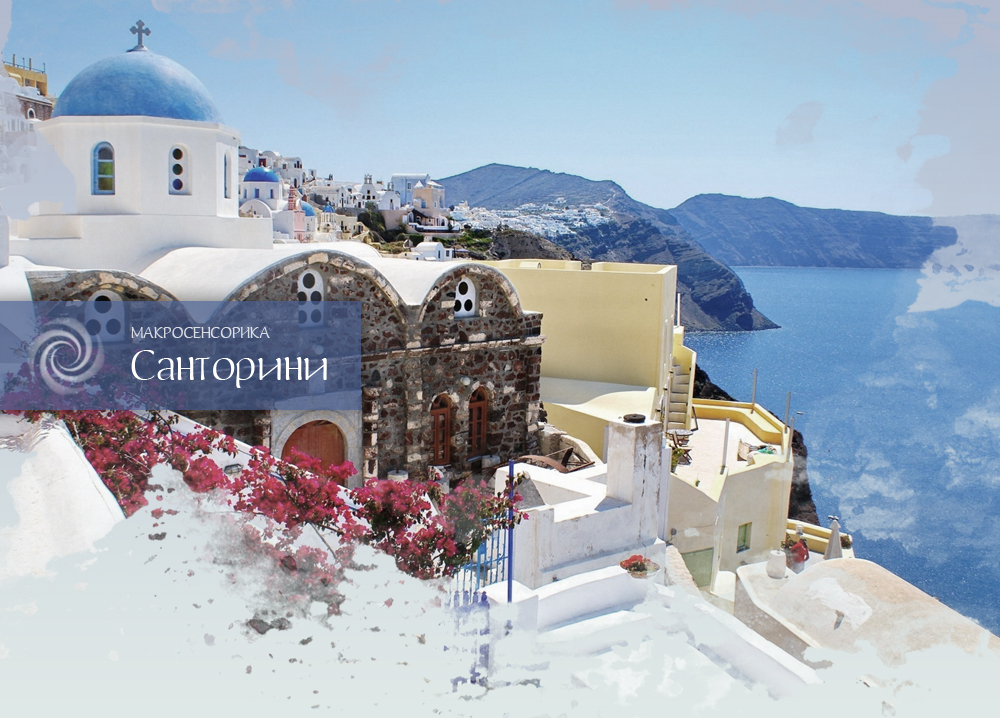 Девушка очнулась в странной комнате. Стены были отделаны белой кафельной плиткой, потолок металлическими панелями. Помещение было не более пяти квадратных метров. В углу за ширмой располагался белоснежный унитаз и маленький рукомойник, а остальное пространство занимала только небольшая кровать, скрип от которой громким эхом разносился по крохотному помещению.Как только сознание полностью вернулось, Вероника начала обследовать окрестности. Девушка находилась на острове. Обнаружив, насколько глубоко расположено помещение, в котором ее держали, Ника занервничала. Над ней было странное сооружение похожее на крепость высотой в пять этажей. Камера Вероники располагалась ниже подвальной зоны этого сооружения.Подслушивая разговоры военных, коих на острове Ника насчитала около ста человек, девушка не услышала ничего интересного. Почти все они общались на незнакомом ей языке. Напуганная и сбитая с толку, она начала искать Элоя.Потребовалось много времени, чтобы его найти. Виной тому, как всегда, был самолет и его сложная система кондиционирования. Элой куда-то летел на частном самолете. Кроме него на борту была стюардесса, пилот, помощник пилота и Неро.Нике повезло, мужчина разговаривал по конференц-связи с остальными участниками объединения.- И давно? - спросил Джок.- Около пяти часов назад, - ответил Элой.- С чего ты взял, что это Нейтан? - поинтересовался азиат.- Неро опознал корабль, он принадлежит военным, - пояснил Элой.- А что по этому поводу говорит Алард? - лукаво спросил Нил.- Он не отвечает ни по одному из каналов связи, - сообщил Неро.- Почему-то меня это не удивляет, - насмешливо отозвался Нил.- Может, не считает нужным вмешиваться в эту ситуацию, - недовольно ответил Джок.- И я его не осуждаю, - добавил азиат.- Джиан прав, единственный способ вызволить ее, это открытый конфликт с Нейтаном. А это, сами понимаете, крайне неприятный поворот событий и откровенный риск, - опасливо сказал Зияр.- Куда ее увезли? - поинтересовался Нил.- На один из секретных островов. Неро даст координаты, - ответил Элой.- Алард мог бы все уладить, и рисковать не пришлось бы. А я ничем не смогу вам помочь, - ответил Джок.- Я тоже пас, - отозвался Джиан.- Я не сказал вам про нее еще кое-что, - загадочно проговорил Элой.Все замолчали.- Взятый у девушки образец дал положительный результат не только с нашими пробами, но и с обычными, - сообщил мужчина.- То есть, она может... - воскликнул Джок.- Она может все, - перебил Элой.- Нейтан знает? - серьезно спросил Джиан.- Не знаю, но представьте на секунду, что будет, если ему это станет известно, - предупредил Элой.- Я вообще не понимаю, что здесь происходит! - вышел из себя Джок, - А как же равновесие, закон семи и все, что составляло фундамент наших представлений о макросенсорике?- Сейчас мы это обсуждать не будем. Девушку нужно выручать и чем скорее, тем лучше, - ответил Элой.- У меня есть человек в группе Нейтана, он даст информацию о том, что делают с девушкой, - сказал Нил.- Отлично, - радостно отозвался Элой.- Я могу обеспечить боевое прикрытие. Там рядом Турция, смогу перетянуть оттуда около тысячи бойцов, - предложил Зияр.- Спасибо, Зияр. Еще нужно, чтобы кто-то слетал к Аларду. Возможно, он все-таки согласится помочь, ведь главный компромат на Нейтана у него, - попросил Элой.- Я сейчас территориально близко к Малайзии. Могу слетать и попытаться убедить его помочь, - предложил Джиан.- Джок, там наверняка много металла, ты поедешь с нами? - спросил Элой.- Ну, разумеется, я с вами, неужели отдавать эту аномалию Нейтану, - отозвался шатен.- Отлично, сколько времени понадобится на то, чтобы твои бойцы окружили остров? - спросил Элой у Зияра.- Дайте мне сутки, - ответил ливанец.- Тогда зови всех, пусть занимают позиции, мы уже на подлете к Греции. Очень надеюсь на то, что Алард все-таки поможет и обойдется без вооруженного столкновения, - сказал Элой.- Сделаю все, что смогу, - пообещал Джиан.На этом сенсорики попрощались.Веронике стало немного легче, когда она узнала, что столько влиятельных мужчин готовятся ей помочь. Однако, слова про вооруженное столкновение не на шутку напугали девушку.Вдруг девушка почувствовала, что кто-то спустился на ее этаж и направляется в сторону камеры. Девушка ощупала его лицо и вспомнила мужчину, сделавшего ей укол. У нее почти не осталось сомнений, что это был тот самый Нейтан.- Она очнулась? - спросил мужчина у охранников.- Да, - коротко ответили военные.- Ведите в переговорную, - приказал Нейтан.Спустя минуту к девушке в комнату вошел незнакомец в форме и приказал следовать за ним.Вероника встала с кровати и почувствовала резкую тошноту и головокружение. Девушка пошатнулась, но на ногах устояла. Военный заметил состояние задержанной и, подхватив Нику под локоть, повел прямо по длинному коридору.Вероника шла и с тревогой прислушивалась к своим ощущениям. Что-то в ее организме было не так. Ничего не болело, но все же мозг фиксировал какие-то нарушения. Девушка потерла вспотевший лоб свободной рукой и почувствовала дискомфорт в сгибе руки.Ника остановилась и, высвободив руку от военного, задрала рукав. С внутренней стороны локтя над венами виднелся красный след от иглы. Ника сразу догадалась, что была под капельницей.Военный начал нервничать и подтолкнул девушку вперед. Ника подняла на него растерянный взгляд и, немного посомневавшись, подчинилась.Спустя секунду в голове всплыли слова Элоя: "Около пяти часов назад". Что же делали эти люди с ней пять часов?Тем временем девушку подвели к толстой металлической двери. Военный постучал. Из помещения раздался грубый мужской голос:- Веди.Военный открыл дверь и втолкнул девушку внутрь.Перед Вероникой за маленьким металлическим столом на удобном кресле сидел мужчина лет сорока. Маленькие прищуренные глаза и ярко выраженные надбровные дуги делали его лицо жестоким и немного надменным. Темные короткие волосы и короткая борода, больше похожая на трехдневную небритость, добавляли образу небрежности и вседозволенности. По сравнению с вышколенными и аккуратными военными, этот мужчина выглядел, как бандит.- Присаживайтесь, - не вставая, проговорил мужчина и указал на неудобный металлический стул напротив.Вероника прошла и села.- На случай, если возникнет желание меня задушить, - с угрозой в голосе начал мужчина, - Вот там и вот там есть камеры. Доказать связь между моим приступом удушья и вами будет несложно.Ника открыла рот, чтобы ответить, но Нейтан не дал.- И если возникнет соблазн причинить вред кому-то из моих близких, поверьте, связать это с вами для меня тоже проблем не составит.- Почему я здесь? - спросила девушка.- Потому, что являетесь досадным отклонением, - брезгливо ответил мужчина.Веронику затрясло.Нейтан достал из внутреннего кармана стопку фотографий и кинул на стол.- Вам знакомы эти люди?Ника взяла в руки фотокарточки и начала просматривать. На них были изображены все участники объединения, включая Аларда. Девушка молча отложила снимки и выжидающе посмотрела на мужчину.- Разумеется, знаете. Один из них является вашим начальником, - насмешливо сказал Нейтан.- Знать их - преступление? - спросила Вероника.- Знать нет, помогать да, - ответил мужчина.Некоторое время Нейтан оценивающе смотрел на задержанную и ничего не говорил. Потом он встал и подошел к девушке справа.- Эти люди преступники.- Тогда арестуйте их, - ответила Ника.- У них на руках столько компромата, что их даже мама родная в детстве наказывать боялась, - насмехался Нейтан.- Так почему меня задержали? В чем обвиняют? - настойчиво повторила Ника.- В шпионаже. Торговля государственными секретами, знаете ли, дело наказуемое, - презрительно сообщил мужчина.- Я не торгую секретами, тем более государственными, - ответила девушка.- Пока нет, но, уверен, они вас заставят. Насколько мне известно, вы очень одаренный слухач, а значит, им в работе очень пригодитесь, - сказал Нейтан.Вероника поражалась осведомленности мужчины, но вида не подавала.- В Греции можно арестовывать за преступления, которые человек еще не совершил? - спросила Ника.- Вопрос не в том, где вас арестовали, вопрос в том, кто. Как только я вас отпущу, полицейские по анонимной наводке обыщут ваш багаж и найдут пару килограммов кокаина. За такие преступления сажают везде. Хотите, вместо солнечного Санторини, отдохнуть в греческой тюрьме? - насмешливо поинтересовался мужчина.- Нет.- Будете сотрудничать, и я придержу кокаин до лучших времен, - заявил мужчина.- И в чем будет заключаться сотрудничество? - поинтересовалась девушка.- О, это очень интересный вопрос, зависящий от многих факторов...Неожиданно у мужчины зазвонил телефон. Он достал устройство и начал читать сообщение. Дочитав, Нейтан убрал аппарат в карман и задумчиво продолжил:- Завтра мы вернемся к обсуждению этой интересной темы, а сейчас мне нужно идти.С этими словами мужчина вышел из переговорной. Спустя секунду туда вошел охранник и жестом подозвал Веронику.Тем же маршрутом девушку отвели обратно в камеру, где оставили одну.Вероника села на кушетку и горько заплакала. Поездка обернулась кошмаром. Девушка боялась за свою жизнь и жизнь родных. От страха всю ночь Ника не могла уснуть. Она постоянно летала рядом с мамой, щупая и прижимаясь к родному человеку, который не мог этого почувствовать. Слезы градом катились по щекам. Больше всего на свете она боялась никогда не увидеть маму, папу и двоюродных бабушку и дедушку.Думая о тюрьме и надменном шантаже Нейтана, Ника приходила к выводу, что, возможно, попасть в греческую тюрьму будет более безопасной альтернативой. Уголовники и решетки не пугали одаренную Веронику. Но если девушка начнет противиться, Нейтан наверняка начнет терроризировать ее семью, а значит, выбора нет. Оставалась только одна надежда, что Элою и остальным удастся выручить ее из беды.Всю ночь девушка не спала и слушала, что происходит в странном здании и у Элоя. Ближе к полуночи ему позвонил Нил и сказал:- У меня очень плохие новости, Элой.- Что случилось? - забеспокоился мужчина.- Они взяли у нее биопробы, - расстроенно сказал Нил.- Давно?- Сразу после задержания, - ответил коллега.- Нужно сообщить остальным. Теперь Нейтан ее так просто не отдаст, - после недолгого молчания ответил Элой.- Надеюсь, Зияр к завтрашнему дню сможет организовать достойное подкрепление. Только все это напрасно, военные сообщат в штаб и начнутся настоящие боевые действия.- Нужно лишить их связи... Хотя бы на полчаса. Твой человек согласится с этим помочь?- Я узнаю, - ответил Нил и положил трубку.После этого разговора Элой связался с Джоком.- Нейтан взял у нее биопробы, теперь он сможет провести тщательное исследование. Если этот червяк еще не в курсе про ее особые способности, то очень скоро узнает, и тогда девушки нам не видать, - сообщил мужчина.- Значит, все отменяется? - спросил шатен.- Нет, мы должны попытаться. Зияр обеспечит кораблями и солдатами, но у нас нет прикрытия с воздуха. Сможешь подключить своих шотландских головорезов? Пусть пошумят в небе.- Легко, - бодро ответил Джок.Всю ночь Элой не смыкал глаз, он продумывал ход встречи и продолжал обзванивать участников. Все это время Вероника была с ним. Девушка испытывала противоречивые чувства; с одной стороны, Элой втравил ее в эти неприятности, с другой стороны, старался помочь и шел на риск.Ближе к утру на связь вышел Джиан, он сообщил, что с Алардом так и не удалось связаться, поскольку на острове его не оказалось.- Он как сквозь землю провалился, - сетовал азиат.Так называемые переговоры были назначены на семь утра. К острову, на котором держали Веронику, с разных сторон начали двигаться корабли, беря базу в кольцо. В небе появилось несколько самолетов. Радары фиксировали корабли, не отвечающие на предупреждения. Военные разбудили Нейтана. Начальник базы хотел вызвать подкрепление, но тут электроэнергия и связь отключились. На острове начался переполох.Ника сидела в камере, когда погас свет, и наблюдала за происходящим. Зияр не обманул, ему удалось собрать много вооруженных наемников, которые, погрузившись в суда всех мастей, были готовы штурмовать вражескую базу. Когда флотилия Зияра окружила остров, стало страшно даже Веронике. Около двухсот начинённых оружием судов могли за несколько минут перестрелять всех. Эту пугающую картину дополняли жужжащие над базой истребители. Разумеется, такой ажиотаж привлек внимание военных структур, которые в панике пытались связаться с обесточенным островом.Элой, Неро и Нил плыли на охраняемой десятью вооруженными солдатами яхте. Как только все боевые единицы заняли запланированные позиции, Элой повел судно к причалу острова. Нейтан в этот момент поднялся на самую высокую точку базы и, глядя в бинокль, оценивал ситуацию. Военные в количестве пятнадцати человек вышли на оборону пристани.- Нам нужен начальник секретной службы Нейтан Фарел, - крикнул в громкоговоритель Элой.Один из военных поднял голову наверх и посмотрел в окно вышки, где стоял Нейтан. Тот кивнул и пошел к лестнице. Через пять минут начальник спецслужбы появился на пристани.- Мы хотим поговорить, - Снова прокричал Элой.Нейтан кивнул и жестом пригласил незваных гостей причалить.- Грубо работаете. Я даже несколько разочарован, - вместо приветствия сказал Нейтан.Элой с Нилом переглянулись, но ничего не ответили.- Раньше Алард обходился без вооруженных столкновений, - продолжил критиковать мужчина.- Нам нужна русская девушка, - заявил Элой.- Так за девушками вам на Крит надо было плыть, а здесь на такую ораву я телочек не наберу, - насмешливо ответил мужчина.- Прекрати паясничать, Нейтан, ты прекрасно знаешь, о ком мы, - с угрозой проговорил Нил.- А зачем она вам? - тянул время начальник.Элой кивнул одному из вооруженных людей и тот, устрашающе щелкнув затвором, направил пистолет в голову Нейтану.- Ты меня своей армией не пугай. Через двадцать минут сюда прибудут военные и начнется самое интересное.- Нам не нужна война, мы хотим вернуть того, кого ты у нас забрал, - сказал Элой.- У вас? Я никого из вас поблизости не видел, когда с парома ее ссаживал. - Я считаю до пяти, - предупредил Элой.Нейтан ухмыльнулся.- Раз...- Вы бы ей ошейник с биркой нацепили, - ехидничал Нейтан.- Два...- Или татуировку на лбу сделали: "Собственность государственных преступников", - продолжал насмехаться мужчина.- Три...- А лучше заперли бы в сыром подвале, чтобы людей не пугала...- Четыре... - сквозь зубы процедил Элой.Нейтан примирительно поднял вверх руки ладонями вперед и сказал:- Сдаюсь! Ты меня напугал. Забирай девчонку. После этих слов начальник кивнул одному из военных и тот пошел внутрь здания. Вероника проследила за перемещениями охранника. Тот явно направлялся к ней. Спустя несколько минут девушка услышала гулкие шаги в коридоре. Вскоре дверь открылась, и Нику ослепил яркий свет фонарика.- Идите за мной, - сказал мужчина по-английски и повел девушка на свободу.Выйдя из неосвещенного сооружения, Вероника ослепла от света. Девушка закрыла глаза и продолжала идти дальше, сенсорно ощупывая пространство. Когда зрение восстановилось, Ника была уже на пристани.- Вот она, целая и невредимая, - лукаво проговорил Нейтан.Вероника подошла к яхте Элоя и вооруженные люди помогли ей забраться на борт.- Вам это сошло с рук, только потому, что я так захотел. Мы получили, что хотели, так что забирайте свою ведьму и убирайтесь отсюда со всеми прихлебателями, - ядовито цедил начальник.Вероника видела, как напряглись мужчины. Элой сжал кулаки, у Неро забегали жилы на челюсти, а Нил сверлил наглеца ненавидящим взглядом.Стоило яхте отплыть на несколько метров от острова, как флотилия Зияра пришла в движение.- Нужно срочно убираться отсюда, скоро прибудет подкрепление, - сказал по телефону Зияру Элой.На предельной скорости корабли уплывали от места конфликта. Прошло несколько минут, и от былого скопища не осталось и следа.Вооруженные люди попросили Веронику пройти в трюм. Девушка подчинилась и сидела, дожидаясь, когда за ней придут. Прошло около часа, но в трюм так никто и не спустился. Когда волнение утихло и вернулась ясность мышления, девушка начала слушать. Мужчины были на палубе. Элой и Нил разговаривали между собой. Неро оправдывался перед невестой за свое неожиданное отсутствие.- Вечно ты так со мной. Просыпаюсь, а кровать пуста... - ругалась на молодого человека Симона.- Прости милая, были срочные дела, - оправдывался Неро.- У нас скоро свадьба, уже через пару недель мы станем семьей. А семья это... - с итальянским акцентом отчитывала девушка.- Доверие и забота, - договорил за девушку Неро, - Я помню. Мои отлучки не часты, потерпи немного...Вероника прислушалась. Ей вдруг стало любопытно, перед кем так оправдывается красавчик Неро. Она нашла итальянку по синхронизации звуковых вибраций. Так Вероника легко обнаруживала людей говорящих по телефону. Стоило услышать звуки из устройства и найти аналоги в среде, как объект выдавал свое реальное местоположение.Симона оказалась роскошной женщиной. На ощупь она показалась Нике старше Неро. Девушка обладала безупречной фигурой и бархатной кожей. Черты лица были необычными, но при этом невероятно привлекательными. Нике захотелось увидеть девушку глазами. Минутный приступ любопытства прошел, и девушка переключилась на Элоя с Нилом.- Тебе не кажется, что все это было очень просто? - поинтересовался Нил.- Кажется, - ответил Элой.- И в чем может быть причина? - спросил коллега.- Не знаю. Твой человек из группы Нейтана сможет это выяснить?- Не знаю, но попробую узнать, - ответил Нил.На этом разговор мужчин закончился. Яхта подплыла к берегу и начала швартоваться. Ника ощупала пространство и похолодела. Это был очередной остров, до отказа набитый вооруженными людьми. У причала в окружении солдат стоял Зияр.Девушка прислушалась к Элою. Тот спокойно сошел на берег и обратился к Зияру.- Здесь безопасно?- Более чем. Мои гарантии, - ответил ливанец.Элой кивнул Неро и тот, прервав разговор с Симоной, пошел в трюм.Вероника с отсутствующим видом сидела на диванчике и прощупывала окрестности.- Пора выходить, - обратился к девушке Неро.- Я туда не пойду, - испуганно ответила девушка.- Почему? - удивился молодой человек.- Вы забрали меня с острова, где было много солдат и оружия, чтобы привезти на остров, где еще больше солдат и оружия, - расстроенно сказала Ника.- А куда вы хотели, чтобы вас отвезли? - поинтересовался Неро.- Домой или на Санторини, - призналась Вероника.- В Грецию вам возвращаться нельзя, там слишком опасно. Пока все не уляжется, нужно побыть здесь, а через пару дней мы на вертолете переправим вас домой, - объяснил молодой человек.Вероника была напугана. Слишком много всего произошло за последние дни. Она не доверяла никому.- Так вы идете? - спросил Неро.Девушка немного подумала, потом кивнула и последовала за ним.На причале уже собрались все сенсорики, кроме Аларда и Джиана. Они обсуждали произошедшее и делились впечатлениями. Вероника нервно озиралась на вооруженных арабов и молча стояла в стороне. Элой и Нил поделились своими соображениями на счет странного поведения Нейтана и остальные с ними согласились.- Он мог потянуть время и греческие военные нас бы нагнали, - говорил Зияр.- Все это очень странно, - подтвердил Джок.Неро оставил Веронику и подошел к Элою. Он не был разговорчив и редко участвовал в обсуждениях. Нике показалось, что он больше нервничает из-за негодования Симоны, чем из-за греческих военных.Вдруг девушка почувствовала, что к острову летит вертолет. Подумав, что это кто-то из наемников Зияра, Вероника не стала предупреждать мужчин.Через несколько минут послышался шум пропеллера. Мужчины начали нервничать. Оказалось, что с воздуха никого не ждали. Вооруженные арабы начали занимать боевые позиции. Элой взял Нику под локоть и, не говоря ни слова, куда-то повел. Девушка перепугалась. Боясь, что в транспортном средстве Нейтан, она быстро прощупала кабину изнутри. Но там оказался тот, кого она меньше всего ожидала увидеть.- Там Алард, - вслух сказала она.Элой удивленно посмотрел на Нику, потом на приближающийся вертолет.- Откуда ты знаешь? - пораженно спросил он.- Прощупала. Там Алард и пилот, больше никого.Элой побежал искать Зияра, чтобы тот дал солдатам отбой.Вертолет опустился на посадочную площадку в центре острова. Мужчины пошли ему навстречу. Элой вел Веронику, остальные шли впереди. Вскоре с ними поравнялся Нил и сказал:- Держу пари, Алард в этом замешан, - хитро сказал он Элою.- Я думаю, никто из наших с тобой спорить не будет. Нейтан уже давно у него на крючке, и не стал бы так рисковать, - ответил Элой.- Знать бы, что у Аларда за компромат. А то меня уже утомил этот цепной пес из секретного отдела. Порой кажется, будто Алард держит Нейтана, чтобы нас пугать, а не спецагентов, - недовольно проговорил Нил.Когда сенсорики добрались до площадки, Алард уже ждал их у вертолета. Пилот стоял в стороне и оценивающе смотрел на приближающихся.- Где пропадал, Алард? - надменно спросил Нил.- В лаборатории, - честно признался мужчина.- Не в той ли, куда отвезли биопробы девушки? - лукаво добавил Нил.- Именно, - заявил Алард.Сенсорики начали недовольно переглядываться.- Значит, пока мы рисковали, ты с Нейтаном в свои игры играл? - недовольно осведомился Джок.- Вас тут не должно было быть. То, что Элой узнал об аресте, нелепая случайность. Никто не просил вас вмешиваться и рисковать, - грубо ответил мужчина.Вероника закипела. Из услышанного девушка поняла, что арест устроил Алард.Сенсорики подошли к лидеру и, по обыкновению, распределились вокруг Аларда. Ника стояла рядом с Элоем, Нилом и Неро.- Потрудись объяснить, для чего ты все это сделал, - попросил Зияр.- Мне нужно было взять пробы, и я это сделал. Уверен, всем интересно, что показали тщательные исследования, - ответил лидер.Никто не обращал на раздосадованную Веронику внимания. Мужчины с любопытством слушали Аларда.- Она пустышка, - грубо заявил тот, - Биопробы не дали никаких результатов ни на наши образцы, ни на стандартные. Предварительный анализ не подтвердился. Эта девчонка бесполезна.Вероника не понимала, о чем именно говорит мужчина, но тон и сама манера больно обожгли девушку.- Я не верю тебе, - потрясенно сказал Элой.Алард подошел и протянул ему какие-то бумаги.Несколько минут Элой внимательно их изучал, потом поднял глаза и посмотрел на Веронику.- Значит, я ошибся.- Да, Элой, - отозвался Алард.Элой смотрел на девушку такими разочарованными глазами, что Нике стало не по себе.Подошел Джок и забрал бумаги из рук Элоя. Мужчина тоже начал читать документы. Так все сенсорики, кроме Неро, ознакомились с бумагами Аларда.- Теперь решение очевидно. Предлагаю забыть о существовании этой ведьмы и продолжить работу в обычном режиме, - властно проговорил Алард.- Но она сенсорик... - начал заступаться Элой.- Мне плевать, кто она. В объединении этой соплячке не место, - отрезал Алард.Терпение Ники иссякло. Девушка бросила на Аладра ненавидящий взгляд, и мужчина почувствовал, как начинает сжиматься горло. В этот момент он выхватил из пояса пистолет и направил девушке в голову.- Можешь не сомневаться, выстрелить успею, - угрожающе проговорил он.На Веронику впервые направили оружие. Это было очень страшно. Ноги стали ватными, на лбу выступил пот. Девушка не сомневалась в жестокости Аларда и в том, что ее смерть сойдет ему с рук.- Алард, Вероника, прекратите, - вмешался Элой.- Я за этим и прилетел, - не опуская пистолета, сказал Алард, - Пора все это прекратить. Сейчас она сядет в мой вертолет и улетит туда, откуда приехала. С этого момента я запрещаю всем контактировать с этой ведьмой. А ей, в свою очередь, очень не советую совать свой нос в наши дела.- С чего ты взял, что мы послушаемся, - сказал Элой.- С каких пор ты имеешь право нам что-то запрещать? - возмутился Нил.- Если кому-то что-то не нравится, я не держу. Нейтан с удовольствием проведет серию арестов и получит повышение, - ответил лидер.Сенсорики начали переглядываться. Было видно, что их не устраивает такое положение вещей, но никто не стал больше спорить. Алард все это время продолжал целиться в Веронику и с вызовом смотреть ей в глаза.- Садись в самолет. Кончился твой отпуск, - приказным тоном сказал он.У Ники выступили слезы. Она бегала глазами от одного сенсорика к другому, и все стыдливо отводили глаза. "Трусы" - подумала девушка и пошла по направлению к вертолету. Как только Вероника приблизилась к кабине, к ней подошел пилот и помог забраться внутрь.Алард, наконец, опустил оружие и кивнул своему человеку. Тот махнул на прощанье рукой и занял место пилота. Спустя пару секунд огромный пропеллер стал жужжать и, поднимая пыль с площадки, набирать скорость. Вертолет оторвался от земли и начал плавно подниматься. Вероника окинула сенсориков прощальным взглядом и отвернулась. Ей были противны эти люди. Они унизили ее и отвергли. Ника решила больше никогда с ними не контактировать. Девушка терялась в догадках, что за пробы у нее брали, и о каких результатах шла речь. Очевидным было лишь одно, все эти люди рисковали не ради нее, а ради того, что планировали от нее получить. Как только приманка пропала, они показали себя не с лучшей стороны.Единственный, на кого не злилась Ника, оказался Неро. Он никогда не пел ей дифирамбы про исключительность и востребованность. Молодой человек держался в стороне от интриг объединения и просто помогал Элою. С чем была связана такая повышенная преданность Неро, Ника не знала, но видела, что если бы не дружба этих двух сенсориков, то Неро, скорее всего, не вступил бы в объединение. Была и еще одна причина, по которой Верника не обижалась на Неро, он ей нравился. Красивый, молчаливый и часто отстраненный от кипучих событий, развернувшихся вокруг Вероники, он располагал к себе девушку и вызывал неподдельный интерес. Несмотря на то, что Неро по просьбе Элоя должен был выудить у Ники информацию, он все равно был честен и не лицемерил с малознакомой девушкой.Вероника летела и думала, как странно все-таки сложилась жизнь. Она познакомилась с этой странной семеркой и не получила ни единого ответа на множащиеся день ото дня вопросы. Ей было обидно, что так и не удастся узнать секрет дара макросенсорики. В чем сила этих мужчин и чем они занимаются. Из высказываний Нейтана Ника поняла, что сенсорики торгуют тайнами, продают секретную информацию. Это было логично, учитывая их таланты. Но девушка так и не поняла, как именно они подслушивают, и почему считают ее талант сильным. В голове крутились фразы: "Шумовой барьер", "Биопробы", "Перемирие", "Всегда было семь" и многое другое. Мысли кипели, разжигая пламенное любопытство.Несмотря на это, девушке были неприятны почти все участники. Но больше всего ее расстроил Элой. В памяти всплыл его разочарованный взгляд. Он казался ей таким искренним и восторженным, и вдруг все кончилось. Неужели какие-то пробы перечеркнули все, что из себя представляла Ника. А как же речи про ее уникальность? Как же неподдельный научный восторг? Он смотрел на нее, как на утерянное полотно Ван Гога, а потом отбросил, словно детские каракули фломастером. Словом, это был большой удар по, итак не слишком большому, самолюбию Вероники.Вертолет приземлился в какой-то военной части. Девушку высадили и проводили до автомобиля. Нику посадили в уазик цвета "хаки" и незнакомый рядовой солдат повез ее домой, предварительно уточнив адрес. Всю дорогу девушку нещадно трясло на разбитых дорогах. Казалось, у этого транспорта абсолютно отсутствовала амортизация.- Приехали, - сказал молодой солдат.Девушка стала вылезать и, спрыгнув на землю, угодила в лужу. Был холодный октябрьский день. Накануне выпал первый снег и по большей степени растаял. Влага превратилась в студеные лужи, на дне которых была скользкая жижа. В ней Вероника и увязла по щиколотку. И все было бы ничего, если бы не обувь не по погоде. Встреченная греческим климатом, Ника успела переодеться в аэропорту, сменив теплые штаны и свитер на легкое платье, ветровку и босоножки. Как выяснилось, сделала она это напрасно.Уазик давно отъехал, а Вероника все еще продолжала бороться за жизнь новой босоножки. Ногу из гущи вынуть удалось, а вот обувь - нет. Высвободив ногу, девушка залезла руками в жижу и ковырялась там, в поисках драгоценной босоножки. Можно представить, какой фурор она производила на жильцов родной девятиэтажки, сидящих на лавочке у детской площадки и спешащих мимо по делам.Когда сражение за босоножку было окончено, Ника с триумфом пошла в подъезд. Так она и предстала перед шокированными бабушкой и дедушкой; одна нога в глине, в руке вместо чемодана грязная босоножка, с которой до сих пор стекала комьями жижа, и заплаканные глаза, вместо греческого загара и радостной улыбки.- Что произошло? - забеспокоился Анатолий.- Почему ты вернулась? - удивилась бабушка.Вероника никогда не умела врать. Погруженная в личные переживания, она забыла придумать разумное оправдание своего скорого возвращения. Девушка ответила первое, что пришло в голову.- Опоздала на самолет.- На два дня? - потрясенно уточнил дедушка.- Да, дедуль, рейс все время откладывали, переночевала в аэропорту. Потом и вовсе самолет отменили. Нужно было обменять билеты в определенной кассе, а я не разобралась, растерялась и опоздала на самолет, - без стеснения врала Вероника.Баба Тоня с ужасом смотрела на продрогшую внучатую племянницу и возмущалась:- Совсем с ума сошли! Что за бардак в стране...- Ну, причем тут страна. Авиакомпания виновата, - начал спорить муж.Ника проскочила в ванную и, забравшись под горячий душ, стала смывать с себя остатки неприятных воспоминаний.Глава 7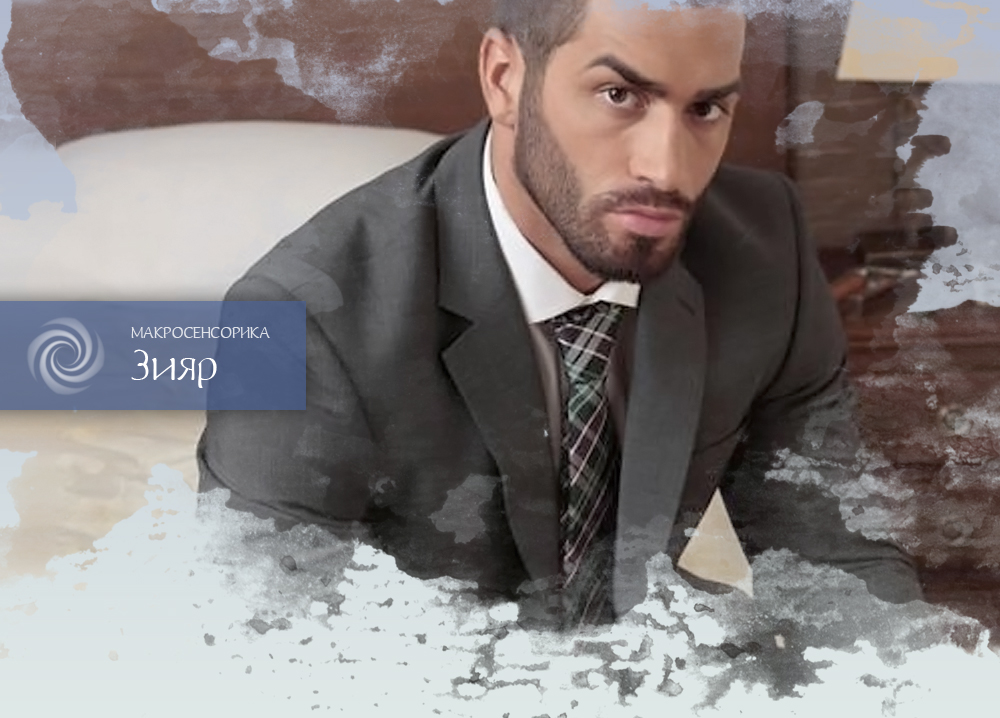 С момента неудачной поездки на Санторини прошло почти полгода. Сенсорики девушку больше не беспокоили. Ника продолжала следить за окрестностями, но с нее сняли даже наблюдателей. Стало очевидно, что она никому не интересна. Это вызывало двоякое чувство обиды и спокойствия.Вероника уже четыре месяца работала визуализатором в одной маленькой компании проектирующей выставочные стенды. Работа была интересная и порой разнообразная. Девушка имела скромный, но стабильный заработок, и это ее устраивало. Ей не нужно было переодеваться в костюм и ездить через весь город. У нее не было роскошного кабинета, но то, что она может доехать на работу за десять минут на автобусе и сидеть за столом в джинсах и свитере, послужило огромным плюсом новому месту.Казалось бы, все приключения остались в прошлом, и жизнь девушки снова вошла в привычное уединенное русло, но это было далеко не так. Поначалу ей хотелось забыть про все, что было связано с объединением макросенсориков. Она не следила за ними и была рада, что они оставили ее в покое. Но чем спокойнее становилась жизнь девушки, тем сильнее она скучала по загадочным приключениям, в которые ее втянул Элой. Эту ситуацию усугубляло совершенно неуправляемое любопытство Вероники. Она жаждала найти хоть какие-то ответы на свои вопросы. Все это привело к тому, что Ника начала следить на Нейтаном. Она убеждала себя, что просто хочет быть начеку, но подспудно понимала, что он был ключом ко всему. Нейтан был близок к сенсорикам и мог дать много полезной информации. Но главное, что не давало Нике покоя, это его скелет в шкафу, ключ от которого был у Аларда. Ей хотелось узнать, чем так сильно шантажирует начальника секретной службы Алард. Но слежка за Нейтаном занимала не все свободное время Вероники. У девушки было еще одно маленькое, не очень порядочное увлечение. Она следила за Неро. Ей было стыдно, но в какой-то момент девушка просто не смогла удержаться, ведь он так ей понравился. Каждый раз она давала себе обещание не лезть в его личную жизнь и каждый раз не держала его. Теперь, чтобы расслабиться после трудового дня и отдохнуть, она закрывала глаза и, забыв про солнечное Санторини, неслась в Италию, где в шикарной вилле на берегу моря жила ослепительная Симона со своим женихом.Это была очень красивая пара. Ника любовалась ими и мечтала быть хотя бы на одну треть такой же потрясающей, как Симона. Эта амбициозная, яркая и эмоциональная итальянка с потрясающим голосом покорила Веронику. Девушка наблюдала за ней с восторгом. Училась у нее и брала пример. Симона была очень целеустремлённая и для достижения поставленной цели работала не покладая рук. Она показала Нике, что быть красивой и талантливой, это полдела. Трудиться должны все. И чем выше ты хочешь взлететь, тем сильнее придется махать крыльями, независимо от красоты оперения.Неро был другим. Внешне такой же яркий и, как оказалось, улыбчивый и остроумный, он не несся, как бульдозер, по этой жизни. Он, словно вода, плавно тек, огибая преграды, а кое-где откровенно ленился и впадал в штиль. Симона очень его за это критиковала. Она пыталась воспитать в нем хватку, сделать альфа-самцом достойным альфа-самки. Но Неро это было ни к чему. Для него жизнь была не движением от точки до точки, а процессом, подчас интересным и приятным. То, что не было интересно молодому человеку, не заслуживало серьезных усилий и труда. Симона объясняла, что нельзя добиться лучшего, не пачкая рук о то, что тебе неприятно и скучно. А Неро утверждал, что жизнь одна, и нужно расходовать ее только на то, что тебе доставляет удовольствие. При этом Неро не был ленив. Он мог часами заниматься любимыми видами спорта, не обращая внимания на усталость. Молодой человек владел сетью сервисов по ремонту яхт и сам был не прочь покопаться в механизмах различных плавсредств. Помимо этого он обожал работать с деревом. Иногда молодой человек запирался в своей маленькой мастерской и целый день вырезал деревянные статуи.Симона много раз предлагала организовать выставку его работ в лучших галереях страны, но Неро так боялся критики, что отказывался и хранил свои шедевры на вилле или раздаривал друзьям. Вероника ничего не понимала в искусстве, но, по ее мнению, у молодого человека был талант. У нее даже появились любимые статуэтки. Одна из них была крылатая фея. Он вырезал ее обнаженное, красиво изогнутое, тело из красного дерева, а для тонких сверкающих крыльев использовал стекло. На подставке было вырезано название: "Дыхание". Это показалось Нике странным, но впоследствии, неоднократно возвращаясь к работе, девушка поняла, почему он так назвал фею. Она взлетала и касалась земли только кончиком пальца одной ноги. Ее лицо было повернуто к небу, руки разведены, а спина изогнута. Во всем ее облике и позе было столько свободы, полета и воздуха, что она была воплощением вдоха.Была у Неро и еще одна трогательная скульптура. Одна из немногих его работ, с подписью на итальянском языке. Он назвал ее: "volpe" (лиса). Трогательной она была потому, что, помимо самой лисицы, он изобразил лисят. Мама лиса смотрела вдаль, тревожно высматривая опасность, в то время как трое лисят беззаботно играли друг с другом у ног рыжей мамы. Эта скульптура была не похожа на остальное творчество Неро. Он избегал темы семьи и вдохновлялся, в основном, сильными хищными представителями животного мира или мифическими красотками.Вероника и сама не заметила, как душой прикипела к Симоне и Неро. Ей было грустно, что они так и не поженились. В канун назначенной даты девушке предложили долгожданное турне, и Неро не стал ей препятствовать. Она на два месяца уехала из дома, а молодой человек по выходным навещал ее, то в одном конце света, то в другом. Когда тур был окончен, Симона приступила к записи нового альбома, и времени на свадьбу вовсе не осталось. Жениха это не огорчало, ведь инициатива брака исходила от красавицы итальянки. Несостоявшаяся свадьба была не единственной проблемой пары. Оказалось, что Симона безумно ревнива. Иногда это переходило все границы и превращалось в подобие паранойи. В такие дни девушка брала бутылку вина и запиралась в отдельной комнате. А после выходила оттуда пьяная и продолжала скандалить, но уже гораздо сильнее. Неро реагировал сдержанно. Молодой человек собирал вещи и уезжал в отель. На следующий день Симона трезвела и ехала уговаривать любимого вернуться.Это может показаться сумасшествием, но Вероника в такие дни переживала ничуть не меньше их. Родители Ники никогда не ссорились у нее на глазах и все, что доводилось видеть девушке прежде, это умилительные препирания бабы Тони и Анатолия. Девушка и представить не могла, что можно так безумствовать и при этом счастливо жить вместе.Была у Неро и Симоны еще одна странность. Несмотря на то, что оба были уроженцы Италии, они разговаривали по-английски. Молодые вспоминали свой родной язык только во время ссор. Стоило Симоне выйти из себя, как она начинала тараторить на непонятном Нике языке, и Неро тоже отвечал на итальянском.Что касается Нейтана, то за полгода наблюдений об этом странном мужчине Нике удалось выяснить лишь то, что в его жизни нет ничего, кроме работы. Каждый день он встает рано утром и уезжает в отдел, а возвращается за полночь. Нейтан работает практически без выходных и отпусков. Но при его образе жизни, отсутствие желания отдохнуть Нику не удивляло. Те немногие выходные дни, которые начальник секретного отдела получал, он проводил одинаково отвратительно. Мужчина покупал виски или джин и напивался до состояния, которое можно назвать животным. Крайне редко он приводил в дом женщину. В первый раз Вероника удивилась, но в процессе общения стало понятно, что эта женщина зарабатывает на жизнь постелью. Их встречи происходили примерно раз в месяц и длились не более часа. После этого сценарий отдыха возвращался к стандартному варианту. В итоге Нейтан без чувств падал там, где отказывало ему одурманенное алкоголем сознание. Несмотря на дурные привычки, на работе мужчина был непогрешим. Он очень ответственно подходил к выполнению поставленных задач и имел многочисленные награды. Придраться к такому сотруднику было сложно. Но все же Алард нашел к чему, и Нике это не давало покоя.Наблюдать за Нейтаном для Ники было сущим наказанием. Она не любила и боялась этого человека. Его образ жизни ужасал девушку. Если бы не чудовищное любопытство, Вероника с первого же дня перестала бы вести наблюдение. Время шло, а обнаружить ничего не удалось. Единственное, что было человечного в этом типе, это память о погибшей жене. Вероника искренне сочувствовала его утрате, тем более, что мужчина тосковал. Это было заметно по тому, что во сне он часто повторял ее имя. В доме была комната, которая, по всей видимости, раньше была спальней супружеской пары. Теперь Нейтан туда заходил очень редко. Он стоял, глядя на кровать с посеревшим бельем и тумбочку с фотографиями.То, что у начальника секретного отдела была жена, узнать было несложно. Услышав ее имя, Ника прощупала полки шкафов и нашла старые кредитки миссис Фарел. Дальнейшие наблюдения рассказали, что ее звали Моника, она носила сорок шестой размер и была ростом около ста семидесяти сантиметров. Прощупав старую корреспонденцию, девушка обнаружила в письменном столе Нейтона вырезку из газеты. Понадобилось около двух недель, чтобы прощупать слабовыраженный рельеф небольшой колонки текста. В ней сообщалось, что пять лет назад, 17 марта на трассе в пригороде Вашингтона произошла авария с участием Нейтона Фарела и его супруги. Из краткого описания Ника узнала, что машина Фарелов столкнулась с легковым автомобилем, за рулем которой ехал пьяный водитель. Моника погибла мгновенно, поскольку была пристегнута, а Нейтона выбросило через лобовое стекло на мягкую землю у обочины, поэтому мужчина чудом уцелел. Встречный автомобиль и пассажиры в нем тоже пострадали. Там ехала женщина с ребенком и мужем. Женщину с ребенком госпитализировали с ранениями средней степени, а водитель скончался на месте аварии, не дождавшись скорой. Узнав, как погибла любимая жена Нейтона, Ника пожалела мужчину. Возможно, как раз после этого он стал много пить и работать. Потеря близкого человека ломает людей.После того как Вероника поняла, почему Нейтон так зол на весь мир, у нее почти пропало желание искать на него компромат. Она все реже стала подсматривать за его жизнью.В один субботний день Вероника скучала дома. Девушка помогла бабушке приготовить еду и дочиста отмыла сантехнику. Потом посидела за компьютером и заскучала. На душе было одиноко и тоскливо. Баба Тоня смотрела по телевизору какой-то отечественный сериал, а Анатолий, как всегда, читал. Чтобы справиться с грустным настроением, Ника пришла в комнату к родным и села на свободное кресло. Сидение издало жалобный скрип и пошатнулось. Некоторое время девушка смотрела в экран, но происходящее в телевизоре не сильно захватило Нику. Она плавала глазами по комнате и думала о Неро и Симоне. Вдруг нечто знакомое мелькнуло на странице газеты Анатолия. Вероника присмотрелась и увидела дату издания - 17 марта. "Сегодня очередная годовщина смерти Моники" - промелькнуло у нее в голове.Девушка встала и пошла к себе в комнату. Приоткрыв окно, Вероника полетела к Нейтону. Был полдень. Как ни странно, мужчина оказался дома. Он был трезв, но куда-то собирался. Ника предполагала, что в магазин, но ошиблась. Машина начальника секретной службы проплыла мимо супермаркета и поехала куда-то в сторону пригорода. На самой окраине Нейтон резко свернул и остановился у больших кованых ворот. Это было кладбище. Захватив из бардачка флягу с виски, мужчина вышел из машины. Войдя на территорию, он медленно брел вдоль надгробий, разглядывая памятники. Кого именно приехал навестить Нейтон, догадаться было несложно. Потребовалось около десяти минут, чтобы дойти до нужной могилы. На белом мраморном мемориале было высечено имя жены Нейтона. Мужчина присел на корточки и, открыв флягу, сделал большой глоток. Крепкий алкоголь комом вошел в горло. Мужчина громко закашлялся и прослезился.- Добрый день, Нейтон, - прозвучал за спиной мужчины сдержанный мужской голос.Посетитель обернулся и увидел пожилого мужчину. Рядом стояла дама примерно того же возраста и неприязненно смотрела на Нейтона.- Здравствуйте, - ответил мужчина и встал на ноги.Некоторое время они молча стояли, глядя друг на друга. Вероника чувствовала, как от гнева лицо женщины становится все более злым, и сердце начинает ускоренно биться.- Как ты? - спросил незнакомец.- Спасибо, хорошо, - ответил Нейтон.- В отличие от нее, - едко проговорила женщина.Нейтон кивнул незнакомой паре и, убрав флагу в карман, пошел к выходу.Веронику очень заинтересовала эта пара, и девушка осталась следить за ними. Когда Нейтон скрылся из вида, женщина подошла к мемориалу и припала лбом к надгробью. Слезы покатились по морщинистым щекам. Мужчина положил на могилу цветы и приобнял спутницу.- Как у него совести хватает сюда приходить, - всхлипывая, говорила незнакомка.- Он ее муж, - сдержанно ответил мужчина.- Как бы ни так. Моника еще до аварии подала на развод, - с горечью проговорила женщина, - Нужно было слушать меня и не выходить замуж за этого гуляку и пьяницу.- Перестань, мы уже много раз это обсуждали. Давай просто побудем с дочерью, - примирительно сказал мужчина.- Эту могильную плиту ты называешь дочерью? - заплакала женщина, - Наша единственная дочь умерла, так и не успев пожить. А тот, кто должен был умереть вместо нее, сейчас живет в свое удовольствие.- Тереза, перестань, все в прошлом. Уже ничего не изменить, - успокаивал муж.- Напрасно ты так думаешь. Если бы мы проявили настойчивость, то смогли бы доказать, что он был не трезвый, - обиженно ответила Тереза.- Мы не смогли бы ничего доказать, да и что бы это изменило?- Мою веру в правосудие. Из-за него погибла не только наша Моника. В другой машине ехала семья и сегодня та женщина и ее дочь тоже обмывают своими слезами надгробие погибшего. Влияния Нейтона хватило, чтобы свалить вину на мертвого, но, надеюсь, жизнь не оставит это злодеяние безнаказанным.После этих слов женщина потеряла остатки самообладания и громко разрыдалась. Муж обнимал ее и неотрывно смотрел на единственное, что осталось от человека, которому он посвятил большую часть своей жизни. Белое надгробие в ответ молчало и слегка поблескивало на мартовском солнце.Потрясенная Вероника вернулась домой. Ей, наконец, удалось найти слабое место Нейтона, но вся эта история так огорчила ее, что никакой радости от находки она не испытала. Ей было так мерзко, словно она только что сама своими руками кого-то задушила. Девушка выбежала из комнаты и снова пошла к бабе Тоне. В обществе любящей бабушки и чуткого дедушки было гораздо легче. Она искоса смотрела то на Антонину, то на Анатолия и радовалась, что они, сами того не понимая, уже проживают свой счастливый финал. Эти люди прожили долгую жизнь, полную любви и гармонии. Такие пары редкость, особенно в наше время.За неприятным открытием последовало приятное. Теперь Веронике больше не нужно было пристально наблюдать, как прожигает свою жизнь озлобленный Нейтон. Ведь следить за жизнью человека было сродни проживанию этой жизни вместе с ним.У Вероники освободилось время, которое она посвящала путешествиям по миру и наблюдению за Неро. Прошло еще три месяца. В родной город Ники пришло лето. Прохладное, дождливое, но все же лето. Теперь девушка могла путешествовать, сидя в любимом стульчике на балконе.Вероника написала заявление на отпуск и в июле собиралась поехать в иркутскую область к родителям. Мама была счастлива и начала заранее готовиться к визиту дочери. Ника тоже с нетерпением ждала поездки. Одно дело - подслушивать родителей, и совершенно другое - почувствовать всем телом родительские объятья.У Симоны и Неро тем временем отношения складывались все хуже и хуже. Страстная Симона продолжала страдать приступами необоснованной ревности, причем все чаще. Вероника наблюдала за происходящим со стороны и каждый раз поражалась, насколько порочен круг причин, вызывающих эти ухудшения. Эмоциональный этап отношений молодых людей подошел к концу. Взаимный интерес начал переходить из пылкого в более спокойный. Но горячей красавице хотелось огня. Неро не остыл, он просто изменил свое отношение с пылкого на семейное. Теперь Симона была для него чем-то родным и само собой разумеющимся. Из-за недостатка внимания и восторгов со стороны возлюбленного, девушка страдала и начинала себя накручивать. Часто излишняя мнительность, подогреваемая обидами и излишне спокойным отношением партнера, порождала подозрения в измене. Ведь раньше он так ее любил, а теперь живет рядом без особых восторгов, значит, относит весь свой пыл кому-то еще. Своими придирками и подозрениями она вымотала Неро. Он был молод и не хотел тратить жизнь на ругань. В конце концов, после очередного скандала с громкими криками, рыданиями и осколками посуды, Неро уехал не в отель, а направился к ближайшему аэропорту. Ему до смерти надоела тирания девушки, которая остужала его с каждым днем все сильнее. Он уже забыл, зачем они живут вместе, и решил поставить точку в отношениях.Вероника переживала разрыв пары ничуть не меньше самих участников драмы. С детства чуткая и сострадающая, она умела выслушать и примерить чужую боль на себя. Ника жалела, что подглядывала за молодыми людьми. Что пустила их в свое сердце настолько глубоко и теперь расплачивается за свое бестактное любопытство.Несмотря на все терзания, она не смогла оторваться от Неро. В конфликте между влюбленными она старалась держать нейтралитет, но подспудно всегда была на стороне Неро. "Он не виноват, что не настолько горяч" - каждый раз думала Ника.Сев на самолет, молодой человек из жаркой Италии направился в снежные горы. Это было очень символично. Неро нужно было остыть. Там он пробыл неделю, катаясь на сноуборде с опасных горных склонов.Как-то раз после долгой рабочей недели Ника проснулась и после завтрака пошла на балкон. В Риксгрансен, горнолыжном курорте Швейцарии, было солнечно и ветрено. Был июнь, а значит, сезон плавно подходил к концу. Народу на склонах было немного. Вероника застала Неро в небольшом кафе. Он допивал свой утренний кофе и готовился к покорению одного из опаснейших склонов.Молодой человек любил рисковать, а после разрыва с Симоной настолько устал, что искал встряски в самых опасных местах курорта. Веронику это пугало и она, затаив дыхание, следила за головокружительными спусками Неро. Этот раз не был исключением. Встав на доску, молодой человек проверил крепления, поправил застежки на одежде и начал свой рискованный путь. Поначалу все было хорошо, но вдруг Ника почувствовала сильные вибрации к югу от маршрута Неро. Выяснив в чем дело, девушка похолодела, это была лавина. По какой-то причине снег сошел с одного из горных хребтов и несся в сторону отчаянного сноубордиста. От переживаний Ника вскочила со стула и, забежав в комнату, начала метаться по ней, думая, что делать. Но ничего сделать было нельзя. Она могла наблюдать, но повлиять на ход событий была не в силах. Снежная волна накрыла молодого человека в середине маршрута. Вероника вскрикнула и побежала к компьютеру. Сверив свои ощущения с картой, она нашла координаты точки, в которой накрыло Неро, и начала искать телефон.- Элой, - взволнованно сказала она, дозвонившись до старого знакомого.- Ника, тебе нельзя... - укоризненно начал мужчина.- Неро накрыло лавиной, я выслала тебе по смс координаты его точного местонахождения, умоляю, спаси его, - тараторила Вероника.- Хорошо, - резко сменив тон, ответил мужчина, - Сделаю все возможное.С этими словами Элой прервал соединение. Вероника гладила сугроб, под которым лежал Неро, и ждала. По щекам катились слезы. Она никогда не теряла друзей и то, что никто не догадывался о ее привязанности, ничего не меняло. Это было похоже на то, как смотришь длинный интересный фильм, где искренне переживаешь за жизнь главного героя, но вот, в самый неожиданный момент, он погибает. Ты подавлен так, словно пережил утрату на самом деле. Наконец, недалеко показались спасатели. Вооружившись устройством слежения, они начали копать именно в том месте, которое указала девушка. Ника все это время металась по своей крохотной комнате, как раненый зверь. Наконец показался кусок доски для сноуборда. За ней рукав куртки и так далее. Спасатели достали Неро. Тот был без сознания. Пока спасатели оказывали молодому человеку первую помощь, Ника прощупывала пульс. Вдруг молодой человек начал приходить в себя.Забыв про осторожность, Ника побежала в комнату к родным и начала обнимать и расцеловывать бабу Тоню.- Что случилось? - перепугалась старушка.- Я так люблю тебя, - с чувством проговорила Вероника.- Пока у тебя не прошел этот неожиданный прилив нежности, сходи, пожалуйста, за свежим хлебом, - сказала бабушка.Вероника пощупала хлебную полку в магазине и сказала:- Его еще не привезли.- Опять двадцать пять, - возмущенно запричитала бабушка, - я из окна видела, как туда подъезжал грузовик.- Это было мясо, - объяснила Вероника, все еще радостно улыбаясь.- И где тебя такую умную нашли... - ворчала старушка.Вероника решила, что пора убегать, и скрылась за дверью своей комнатки.Неро отвезли в госпиталь. Там молодой человек быстро пришел в себя и уже через три дня с вещами сидел в аэропорту Швейцарии и ждал самолет.Со дня его выписки Ника дала себе зарок следить за молодым человеком. Она слишком сильно привязалась к Неро и многое принимала близко к сердцу. Умом девушка понимала, что подменяет реальную жизнь ментальной, и не хотела продолжать.До долгожданного отпуска оставалась всего пара недель, и ничто не должно было омрачать радость предстоящей встречи с родителями.Вечер четверга был совершенно обычный. Ника пораньше пришла с работы и помогала бабушке Тоне по хозяйству. В последнее время из-за жары и духоты Антонина часто страдала головными болями и не справлялась с работой по дому. Под чутким руководством двоюродной бабушки Вероника постигала мастерство приготовления запеканки. Девушка была хорошей хозяйкой и неплохо готовила, но все, что касалось теста и духовки, было ей чуждо. За всю жизнь ей ни разу не удалось испечь ничего более или менее съедобного. Поставив на себе крест, Ника больше не пыталась подружиться с духовым шкафом. Болезненное состояние бабы Тони внесло свои поправки. Теперь Ника нетерпеливо топталась у стеклянной дверцы газовой плиты и ждала результатов своего труда.- Да не заглядывай ты туда так часто. Никуда не убежит твоя запеканка. Через двадцать минут будет готова, - поучала девушку бабуля.Вдруг в дверь позвонили. Вероника и Антонина удивленно посмотрели друг на друга.- Кто это может быть? - спросила Вероника.Она так увлеклась кулинарией, что забыла про свой дар.- Наверное, приставальщики пришли, - предложила баба Тоня.Так она называла людей звонящих в дверь с целью предложить какие-нибудь товары.Вероника встала и побежала открывать. Не доходя до прихожей, она уже знала, кто ждет ее за дверью, поэтому, поворачивая ключ в замке, уже дрожала от волнения.- Привет, - с лучезарной улыбкой поприветствовал гость.По дому моментально разнесся запах дорогого одеколона и цветов. Неро переступил через порог и протянул Веронике красивый букет из разноцветных гиацинтов.- Спасибо, - смущенно поблагодарила Вероника.- Спасибо, это как раз то самое слово, ради которого я прилетел, - мягко проговорил молодой человек.Вероника покраснела.- Я могу пригласить тебя куда-нибудь? - спросил молодой человек.Вероника смотрела на загорелого красавца и вся дрожала.- Только не в Бригантину, - невнятно выдавила она.- Договорились, - со смехом ответил гость.В коридоре, шурша газетой, появился Анатолий. Он оценивающе посмотрел на Неро и, кажется, даже вспомнил его.Гость поздоровался с хозяином и мужчины обменялись рукопожатиями.- Я подожду внизу, как только будешь готова, спускайся, - сказал молодой человек и ушел.Вероника сжимала в дрожащих руках душистые гиацинты и пыталась побороть приступ эйфории. Она и представить себе не могла, что личная встреча с Неро так сильно подействует.- Что он сказал тебе? Ох уж эти иностранцы. Не поняла ни слова, - ворчала баба Тоня с кухни.Вероника немного пришла в себя и побежала в комнату. Надев одно из лучших платьев и нацепив те самые, спасенные из вязкой лужи босоножки, девушка побежала на лестничную площадку.- Куда? - воскликнула бдительная Антонина, - Ишь, какая прыткая. Во сколько вернешься?- Ей уже двадцать четыре, - заступился за Нику Анатолий, - У тебя в этом возрасте уже ребенок был и муж.- Вот именно. Мы в двадцать с хвостиком уже умудренные были, а нынешняя молодежь только в метро ездить учится. Совсем к жизни не приспособлены, страшно на улицу выпускать...Вероника осторожно заперла за собой дверь и, игнорируя вечно сломанный лифт, побежала по лестнице на первый этаж.Неро ждал Веронику у подъезда рядом с припаркованным такси. Увидев Нику в платье, молодой человек улыбнулся и открыл девушке дверь в кабину.Вероника села на заднее сидение и отвернулась к окну. Она очень боялась выдать свое неожиданное волнение. Всю дорогу девушка пыталась осмыслить странную реакцию на визит Неро. Возможно, все это время она была влюблена в молодого человека, а ее восхищение Симоной было обусловлено подспудным желанием быть рядом с ним.Молодой человек сидел рядом с водителем на первом сидении и объяснял, как проехать к нужному заведению. Наконец машина остановилась, и молодой человек распахнул перед Вероникой дверь. Выйдя, девушка увидела вывеску какого-то суши ресторана.- Надеюсь, ты любишь суши? - поинтересовался молодой человек перед тем, как войти.- Никогда не пробовала, - честно призналась девушка.- Значит, будет интересно, - ответил Неро и галантно распахнул перед Вероникой дверь.Внутри все было декорировано бамбуковыми стеблями и грубой льняной тканью. Столы и стулья из дерева цвета венге выгодно контрастировали со светлой отделкой стен. У дверей гостей встретила приветливая девушка и проводила в самый дальний угол зала. Там, за бамбуковой ширмой, стоял аккуратно сервированный столик на две персоны.- Если ты раньше не пробовала суши, могу я сделать заказ на свое усмотрение? - вежливо осведомился Неро.Вероника кивнула.Когда пару оставили наедине, молодой человек заговорил:- Я разговаривал с Элоем и он рассказал про твой звонок. Как ты узнала про то, что меня завалило?Вероника стыдливо опустила глаза и судорожно соображала, что бы соврать.- Ты следила за мной? - прямо спросил молодой человек.Девушку обожгло стыдом. Она густо покраснела и еле заметно кивнула. Неро заметил смущение девушки и заулыбался.- А за кем еще ты следила? - полюбопытствовал он.- Больше ни за кем, - сказала девушка, но потом вспомнила про Нейтона и добавила, - По крайней мере, из семерки.Молодому человеку очень хотелось узнать, почему она шпионила именно за ним, но, не желая еще больше смущать Нику, он воздержался от расспросов.- Я хочу сказать тебе огромное спасибо. Если бы не ты, меня бы уже не было в живых, - искренне поблагодарил Неро.Вероника боялась поднять на благодарного красавца глаза.- Мне бы хотелось отблагодарить тебя не только на словах, - признался молодой человек, - Может, у тебя есть какое-то желание, которое я мог бы выполнить.Вероника задумалась. Больше всего на свете ей хотелось того, что казалось невозможным. Отбросив мечты, девушка начала вспоминать более осуществимые желания. Первым пунктом в этом списке шел секрет объединения макросенсориков. Ну а на втором - солнечный Санторини.- Все мои желания трудновыполнимы, - ответила Вероника.Пришла официантка, принесла напитки и столовые приборы. Расставив посуду на столе, девушка удалилась.Раньше Вероника видела суши только на картинках, не говоря уже о том, чтобы есть палочками. Девушка растерянно взяла их в руки и начала разглядывать, словно видит впервые.Неро улыбнулся и начал учить Нику ими пользоваться. Складывая пальцы на руках нужным образом, он демонстрировал, как именно нужно двигаться.- Ты уверен, что я смогу это повторить, - с сомнением проговорила Вероника.- Полтора миллиарда китайцев смогло, думаю, и ты справишься, - шутливо ответил Неро.У Вероники плохо получалось. Неро пришлось встать и, подойдя со спины, взять кисти девушки в свои сильные руки и управлять ими. В момент этой неожиданной близости произошло сразу два события. Первое состояло в том, что Ника чудовищно смутилась и вовсе выронила палочки. Вторая ситуация была менее предсказуема. Неро приблизил лицо к шее девушки и почувствовал нечто странное. Запах кожи настолько одурманил молодого человека, что он чуть не потерял контроль над собой. Сердце Неро бешено заколотилось, дыхание участилось, от странного наваждения молодого человека бросило в дрожь. Неро резко отступил назад и ударился затылком о бамбуковую ширму. Это обстоятельство привело в чувства обоих. Вероника повернулась и начала извиняться:- Прости, это я виновата. Тебе больно...- Нет... - растерянно перебил молодой человек, - Ты не виновата, это мне нужно быть более осторожным.На ватных ногах молодой человек дошел до своего места и сел на стул. Повисла неловкая пауза. Ника пыталась справиться с обжигающим лицо смущением, а Неро с приступом неистовой страсти.Ситуацию спасла официантка, она принесла первую порцию ролов и подлила молодым людям сок. Все это время Неро смотрел на Нику, словно видел впервые. Девушка заметила это, но списала на то, что поразила красавца своей неуклюжестью.- Прости, что назвал тебя когда-то серой мышью, - неожиданно сказал молодой человек, - Ты прекрасно выглядишь.Вероника с трудом верила своим ушам. Ей было приятно, но она продолжала мысленно искать объяснение внезапному интересу Неро.- Это все благодаря Симоне, - не задумываясь, ляпнула она и тут же пожалела.- Симоне? - удивился Неро.Вероника потупилась и замолчала.- Ты следила за Симоной? Зачем?- Прости, понимаю это очень стыдно... Просто Симона и ты были неразлучны. Невозможно следить за тобой и не замечать Симону, - заикаясь от стыда, объяснила девушка.Это была чистая правда. Вероника многому научилась у страстной итальянки. То, что в гардеробе Ники место джинсам уступили легкие платья, чаще с открытой линией шеи и плеч, а кедам - лодочки и босоножки, была заслуга сладкоголосой красавицы. Ника уже давно пересмотрела свой стиль одежды и стала смотреться более женственной. Девушка даже сменила прическу, на смену конским хвостам пришли элегантно убранные на затылок волосы, выгодно подчеркивающие часто обнаженные плечи и шею. Симона показала Нике, что мужчину можно очаровать не короткой юбкой и глубоким декольте, а тонкой шеей и бархатной кожей нежных плеч. Ника так же научилась выбирать платья этого фасона так, чтобы не выглядеть вызывающе. Облик девушки действительно сильно изменился, она все чаще ловила на себе заинтересованные взгляды коллег. А баба Тоня в три раза чаще сравнивала ее с бабушкой Аней в молодости.- Ты злишься? - осторожно спросила Ника.- Был бы в бешенстве, если бы это не спасло мне жизнь, - откровенно признался Неро.- Мне жаль, что вы расстались, - сочувственно проговорила Вероника.Неро удивленно посмотрел на собеседницу и добавил:- Так бывает. Два человека по отдельности прекрасны, а стоит им сойтись, начинают терять человеческий облик. Нужно иметь силу воли и порвать такую связь. Отношения не должны уродовать характер.Вероника понимающе закивала.- Так чем я могу отплатить тебе за спасение? Чего тебе хочется? - сменил тему Неро.- Хочу узнать секрет макросенсорики, - честно призналась Ника.- Прости, здесь я ничем не могу помочь. Алард наложил табу, - ответил красавец.- Но ведь он запретил и контактировать со мной, - укорила Вероника.- Мне сделали исключение, при условии, что не сболтну лишнего, - рассказал Неро.- Тогда расскажи хоть, как подружился с Элоем и почему так к нему привязан, - попросила Ника.- Это можно, - весело ответил Неро и начал рассказывать, - Я вырос в семье итальянского миллионера по имени Амадео, он был владельцем крупной мебельной фабрики. Крупные партии изделий его компании шли на экспорт.- Теперь понятно, от кого ты унаследовал талант работы с деревом, - прокомментировала Ника.- Ты видела мои работы?- Да, и они прекрасны! Особенно "Дыхание" и "Лиса", - похвалила Ника.- Спасибо, мне очень приятно это слышать. Я всегда боюсь демонстрировать свои скульптуры. Творчество идет от сердца, поэтому дурные отзывы больно ранят, - признался Неро.- Творчество не бизнес, оно имеет право принадлежать только тебе, - сказала Вероника.Неро благодарно посмотрел на собеседницу. Впервые в жизни нашелся человек, не навязывающий ему выставки и мировую славу.- Но я отвлекся. Все детство я жил в достатке. Моя мать была домохозяйкой, и все свое время посвящала мне и старшему брату. Она очень любила нас, чего нельзя сказать об отце. Амадео был строг и вечно занят. У меня всегда было чувство, что мы мешали ему. Он был эгоцентричен и тяготился детьми. С мамой у него отношения из-за этого складывались сложно. Часто они спорили, но мама была мягкой и, в конце концов, уступала...Молодой человек замолчал и задумался. По его лицу было заметно, что воспоминания причиняли боль.- Если я затронула грустную тему, можешь не рассказывать, - сочувственно проговорила Ника.Неро вздохнул и продолжил:- Когда у меня начались так называемые галлюцинации, мама обеспокоилась. Меня начали возить по лучшим специалистам, но никто не мог поставить диагноз. Спустя полгода я понял, что не болен, а одарен. Но родители не слушали. Мама пила успокоительные, отец винил ее в дефективной генетике. Тогда выяснилось, что прадед моей мамы был шизофреником. Поскольку заболел мужчина в зрелом возрасте, род ему продолжить удалось. Мама жалела меня, но слушать отказывалась. В итоге я закрылся от близких и перестал с ними разговаривать. В ответ меня отправили проживать остаток жизни в специализированном учреждении. Я был так подавлен, что с благодарностью пил предлагаемые антидепрессанты, транквилизаторы и прочую ерунду. Поначалу мама и брат навещали меня, но слухи быстро просочились в прессу и отец им запретил приезжать. Это была последняя капля. Мне казалось, что мир рухнул. Семья была для меня всем. Такое предательство добило меня окончательно. И тогда появился Элой. Он просто вошел однажды ко мне в палату и сказал: "Ну, наконец-то, я нашел тебя. Скажи "пока" этим шизикам и бросай глотать таблетки, ты не псих, а жутко одаренный парень". Сначала я подумал, что он новенький из соседней палаты, но он рассказал, кто моя мать и как я попал в больницу. Это было убедительно. Мы собрали вещи и тайком уехали из больницы. Позже я получил новое имя и документы. Так началась моя новая жизнь, которой я обязан Элою... - молодой человек подумал и добавил, - А теперь еще и тебе.Пришла официантка и Неро пришлось замолчать. Вероника сидела, осмысливая все услышанное.- Мама не пыталась найти тебя? - спросила Ника, когда их оставили наедине.- Хотела, но отец запретил. По его мнению, мой побег только доказывал ненормальность. Он вычеркнул дефективного потомка из своего помета, оставив все нажитое старшему брату. Вероника принадлежала к тому типу людей, сев рядом с которыми в нужный момент, люди не боятся откровенничать. Еще в институте многие плакались ей в жилетку. Вот и теперь, неожиданно для себя, Неро начал рассказывать ей о своей семье. Девушка слушала и иногда задавала вопросы. Они пробыли в ресторане около четырех часов, и все это время разговаривали только о Неро и его детстве.- Прости, я вел себя нескромно, - извинился Неро.- Почему? - удивилась девушка.- Весь вечер разговаривал только о себе, - пояснил молодой человек.Нику это удивило, многие знакомые могли часами разговаривать только о себе в ее обществе, но никто никогда за это не извинялся.За окном начало темнеть, и девушка засобиралась домой. Неро спорить не стал. Молодой человек расплатился и, вызвав такси, отвез Веронику домой. Девушка была рада, что он снова сел рядом с водителем, поскольку все еще очень смущалась. Глядя в окно на заднем сидении, она старалась успокоить бурю эмоций и неожиданную эйфорию, вызванную чудесным вечером, проведенным в обществе итальянского красавца.- Я прекрасно провел вечер, - сказал на прощанье молодой человек и улыбнулся своей сногсшибательной белозубой улыбкой.Ника обомлела и рассеянно кивнула. Девушка пошла в подъезд. Неро дождался, пока она закроет за собой дверь, и уехал.Попав в квартиру, Ника быстро разделась и скрылась у себя в комнате. Она не хотела попадаться на глаза родным и отвечать на вопросы. Вместо этого девушка села на балконе и, не в силах расстаться с Неро, начала следить.Но поскольку ничего особенного с Неро в этот день не происходило, Ника быстро захотела спать. Оставив молодого человека в гостиничном номере, она поплелась в ванную.После того ужина Неро не звонил и не писал Нике. Она расстраивалась, хотя понимала, что надеяться особо не на что. Она ни в какое сравнение не шла с Симоной, да и стоит ли на что-то надеяться после одного дружеского ужина. В итоге Ника высмеяла свои беспочвенные мечты и, заглушив тихие поскуливания надежды, смирилась с положением вещей. Если бы даже Алард не запретил Неро с ней общаться, он вряд ли бы захотел повторить встречу.Подошло время отпуска Вероники. Девушка купила билеты на самолет и полетела к родителям. Глава 8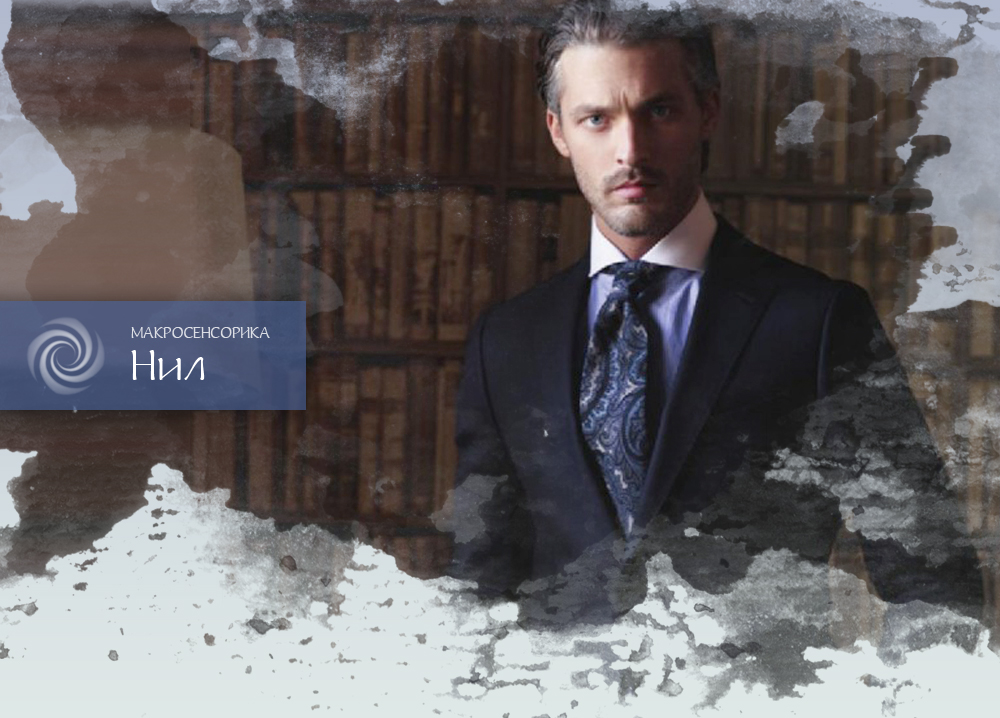 Месяц в кругу семьи пролетел незаметно. Природа и свежий воздух пошли девушке на пользу. Любящая мама так щедро кормила ненаглядное дитя, что Ника набрала килограммов пять. Небольшой загар, здоровый румянец и исчезновение острых углов в фигуре девушки украсили Веронику. На все время отдыха девушка ни разу не подглядывала за Неро, Нейтоном и кем-то из общества странных мужчин. Она оставила в туманном городе все, что наполняло душу тревогой, и полностью отдалась семейному очагу. Это был как раз тот случай, когда, уехав из отчего дома, начинаешь его ценить. Когда календарь намекнул, что пора собирать чемоданы, отрываться от мамы с папой ужасно не хотелось. Ника даже подумывала найти скромную работу в областном центре и жить с родителями. Мама была против. - Мы не для того так много вложили в тебя, чтобы ты сгинула в этой глуши, - сказала она.Вероника подчинилась. Она с детства была послушным ребенком и не привыкла перечить матери. Девушка подумала, что будет лучше, если она переберется в Иркутскую область, когда ажиотаж около ее зрелой и благоустроенной жизни утихнет. - Как же ты похорошела, - восторженно вздохнула баба Тоня, увидев внучатую племянницу в дверях, - Толя, ты только глянь на нашу Верочку, ну вылитая... Хотя что я говорю, Анька тебе в подметки не годится.Дедушка вышел из комнаты и, подойдя, обнял Веронику. Было видно, как пожилая пара скучала по любимой родственнице.Не дав Нике разобрать чемоданы, девушку усадили за стол. По случаю приезда баба Тоня наготовила много вкусностей.- У вас появился воображаемый друг, у которого сегодня день рождения, - пошутила внучка.- Она со вчерашнего утра готовить начала, - похвалил Анатолий жену.- Не стоило баба Тоня. Мама и так меня раскормила, - мягко ответила Ника.- Ну чему эта вертихвостка Анька могла твою мать научить. Ее с детства на кухню не затащишь. Вот по грибы, или за морошкой на болото, тогда ей, конечно, равных не было...И баба Тоня в сотый раз начала рассказывать Веронике историю своего детства. Анатолий сидел с газетой и делал вид, что читает. Он хоть и старался выглядеть хмурым, но все же ласково поглядывал из-за шуршащего полотна на внучатую племянницу.После переезда Вероники из Иркутской области, они очень быстро приросли к девочке душой. Ника была скромная, домашняя, хозяйственная и очень сердечная девочка. Имея двух сыновей, Анатолий и Антонина были лишены девичьей ласки и чуткого участия. Ника заполнила пустоту в их сердцах, и супружеская чета полюбила ее так же сильно, как родных детей. Трудно сказать, кто любил Нику больше, Антонина или Анатолий, но дедушка души не чаял во внучатой племяннице. Вот и сейчас он смотрел на ее загорелое слегка округлившееся личико и думал, что она самая прекрасная девочка на свете.С новыми силами Вероника приступила к работе. Ее энтузиазм пришёлся как раз в пору. Фирма, в которой Ника работала, решила развить свои внутренние технологи и осваивала новую модульную систему монтажа выставочных стендов. В рамках эти изменений Веронику отправили на крупную всемирную выставку мебели. Девушке предстояло на деле посмотреть систему, ознакомиться с ее основными характеристиками, а главное, ограничениями. Получив эти знания, Ника должна была в будущем проектировать стенды только под данную модульную систему. Веронике все эти изменения нравились. Она любила учиться и набираться опыта.- Через три дня открывается выставка. Наши ребята начнут монтаж системы завтра. Тебе придется все два дня быть рядом и наблюдать за работами. После открытия выставки нужно будет понаблюдать за эксплуатацией. Я договорился, тебя приютят на стенде еще один день. Будешь смотреть и помечать нюансы, связанные с эксплуатацией. Опроси девочек, которые будут там работать, они расскажут, что им понравилось, и что нет. Потом все это будем учитывать. Поняла? - инструктировал начальник.Вероника понимающе кивала.На следующий день девушка отправилась на выставку. Работа в здании выставочного центра кипела. Вокруг суетились люди, пахло клеями и красками. Помещение наводняли грузчики, монтажники, техники и прочий персонал. Вероника впервые видела, как проходит подготовка, и была поражена размахом деятельности. Первый день прошел незаметно. Девушка нашла нужный стенд и, стоя в сторонке, наблюдала за происходящим. Стенд монтировали два знакомых монтажника. Из-за неразговорчивости Ники, на фирме ее считали странной, но не обижали. Вот и теперь молодые люди, монтируя систему, то и дело поглядывали на девушку и о чем-то перешептывались. Вероника могла подслушать, о чем говорят коллеги, но не стала. Она очень боялась разочароваться в людях, с которыми работает.Пока монтажники обедали, девушка прогуливалась по павильону. Ее поразило, насколько быстро идет работа по сбору сложных конструкций. В самом центре помещения, ближе ко входу, были выкуплены большие площади, где планировали выставлять свои достижения самые именитые зарубежные фабрики. Глядя на их стенды, Вероника в очередной раз убеждалась, что ей еще многому предстоит научиться.Когда Ника почувствовала, что монтажники вернулись с обеда, она снова стала наблюдать за сборкой.Несмотря на то, что Ника весь день бездельничала, она почему-то очень устала. Шум, пыль, грохот, суета и долгая дорога до дома сделали свое дело. Вероника без особого удовольствия съела предложенный ужин и ушла спать. Следующий день был точной копией предыдущего. Ника недоумевала, зачем ей нужно смотреть весь процесс сборки от начала до конца, но добросовестно выполняла предписания руководителя. Единственной радостью в этот день было то, что монтажники закончили сборку стенда сразу после обеда. Начался этап завоза экспонатов, и Вероника со спокойной совестью отправилась домой.- Ты сегодня рано. Что-то случилось? - заволновалась Антонина, увидев вошедшую Нику.- Нет, просто раньше закончили сборку, - ответила девушка.- Какую сборку? - удивилась старушка.- Баба Тоня, - устало проговорила Ника, - Я же вчера тебе рассказывала, мы пробуем внедрить новую модульную систему...- Так все. Ничего не говори, - отмахнулась Антонина, - Я уже с третьего слова перестала понимать.Ника улыбнулась и пошла на кухню.После ужина Вероника решила попутешествовать. Девушка разместилась на любимом балконе и начала решать куда отправиться. Все это время она не следила за Неро, хотя соблазн был велик. Вот и сейчас она боролась с любопытством и всеми силами блокировала свои органы чувств.Ужин в ресторане обнадежил девушку, но давать волю этим чувствам Ника боялась. Ее реакция на молодого человека была пугающей. Раньше у Вероники не было отношений с молодыми людьми. Она всегда была молчаливой и скромной. Попав в студенческую группу, где большинство девушек были обеспеченными и симпатичными особами, все, что оставалось Нике, это выслушивать их бесконечные откровения о том, как несправедлива жизнь и непорядочны мужчины. Вопреки сплетням однокурсниц, у девушки перед глазами всегда был пример настоящих целостных отношений между мужчиной и женщиной. Согретая в лоне любящей семьи, она видела пример настоящей близости и доверия своих родителей. Брак Антонины и Анатолия только закрепил в сознании молодой Ники правильное понимание истинной ценности отношений. В результате Вероника была воплощением странного парадокса. При внешней привлекательности, она была не испорчена раздутым эго, не страдала приступами самолюбования и не стремилась идти на поводу всеобщего помешательства бесконечными влюбленностями. Ее никогда не терзало желание завести отношения хоть с кем-то, лишь бы не чувствовать себя ущемленной. А приступы одиночества были вызваны тем, что женская природа чувствовала себя хорошо, лишь посвящая жизнь заботе о ком-то. Встретив Неро, она впервые почувствовала, как учащается пульс, и подгибаются ноги при виде молодого человека. Это взволновало и напугало ее неиспорченную натуру. Не страдающая излишней наивностью, она все же понимала, что сын итальянского миллионера, искушенный в любовных делах красавец, вряд ли всерьёз увлечется такой, как она, ведь, несмотря на неплохие внешние данные, ни один молодой человек в институте не обратил на нее внимания. Веронике хватило ума понять, что она увлеклась не тем, кем следовало бы и, во избежание будущей боли и страданий, запретила себе следить за Неро, а иногда даже вспоминать о его существовании.Ника грустно вздохнула, откинулась на спинку стула, зарыла глаза и полетела на солнечный Санторини. Казалось, она изучила каждый закоулок этого сказочного острова, но для нее он все равно не утратил очарования.- Вот скажи мне, что ты вечно сидишь на этом балконе? - ворчала за ужином баба Тоня.- Воздухом свежим дышу, - не задумываясь, ответила Вероника.- Он выходит на шоссе. Чем там дышать-то? Шла бы лучше прогулялась, - не отставала старушка.Вероника уткнулась взглядом в тарелку и перестала слушать. По сценарию дальше начались размышления на тему вреда ее добровольного затворничества, о том, что вся современная молодежь сидит по домам, уткнувшись в компьютер, и так далее.Поспешно доев макароны, Ника улизнула к себе в комнату. Баба Тоня мыла посуду и, не заметив исчезновения внучатой племянницы, продолжала отчитывать нерадивое чадо.Утром следующего дня Вероника встала рано и поехала в выставочный центр. Было открытие выставки. У входа столпились репортеры, чиновники и еще какие-то солидные мужчины. Площадка перед главным входом была, несмотря на ранний час, заполнена людьми, пришедшими полюбоваться элитной мебелью. Ника осторожно прошла в служебный вход и, после предъявления пропуска, была запущена внутрь.За полдня ее отсутствия картина существенно изменилась. Все стенды были закончены, заполнены экспонатами, и у каждого ресепшена стояли, как в карауле, красивые консультантки. Этот день был самым приятным из трех, выделенных на обучение. Нике не нужно было стоять у кого-то над душой и смущать бесконечным надзором. Она была вольна весь день гулять по павильонам и впитывать новые знания. Начала свою экскурсию девушка с периметра. Она обошла все самые дешевые зоны выставки и осмотрела, какие материалы для стендов использовали мелкие компании. Как ни странно, ничего нового девушка не обнаружила. Стараясь сэкономить на всем, маленькие мебельные компании арендовали стандартные стенды из алюминиевых профилей и пластика. Помимо однообразия, зону бюджетных мест отличал запах кофе с оттенком коньяка. Нередко на таких стендах присутствовали сами руководители фирм, начиная свой день крепкими напитками.Обследовав дальние уголки выставочного корпуса, Ника начала продвигаться в центр. Здесь цена за место была средняя. Зрелищность и оригинальность стендов росла пропорционально масштабам фабрик. Перекупщики остались в дешевой зоне, уступив место производителям и поставщикам фурнитуры. Стало гораздо интереснее. Оформление выставочных мест иногда было очень достойным, не говоря об экспонатах. Иногда, забыв про конструкционные изыскания, Вероника отвлекалась на роскошную мебель.Вероника принадлежала к типу людей, имеющих врожденный навык быть незаметными. Это может показаться недостатком, но пользы от этого было больше, чем вреда. Ника ходила по выставке, придирчиво вглядываясь в каждую мелочь, и при этом ни одна консультантка не обращала на нее внимания.Ближе к обеду девушка очень устала. Концентрироваться на нюансах было все сложнее, а ноги начали гудеть. Ника пошла в ресторанную зону и, сев за самый дальний столик, начала поедать заготовленные бутерброды. Воспитанная в строгой экономии, Ника не покупала еду в общественных заведениях, а брала с собой. Девушка приобрела в кафетерии только чай и с аппетитом запивала им бутерброды с сыром. Когда ноги, голова и желудок снова пришли в норму, Ника отправилась в самую интересную зону выставки. Обходя места с запредельной стоимостью, Вероника забыла про все на свете. Глядя на дизайн стендов, искусную сборку и шикарные экспонаты, девушка начала понимать, насколько далека от понимания красоты и стиля. Ей безумно хотелось стать частью этого великолепия, больше похожего на искусство, чем на работу. Здесь каждый аксессуар был на своем месте. Консультантки так же не обращали на Нику внимания, но были гораздо роскошнее предыдущих. Запах дорогого кофе здесь смешивался с дорогими духами, а вместо руководителей компаний красовались их фотопортреты.Особенно Веронику впечатлили итальянские мебельные фабрики. Был стенд, где посреди белоснежных стен стоял выполненный из темного дерева резной диван с кожаной обивкой. Специально под него фабрика выкупила большую территорию. Им удалось оформить все так, что мимо дивана невозможно было пройти. Вероника двадцать минут старалась понять, что же именно в этой несложной подаче экспоната им удалось так тонко рассчитать. Белые стены, черный диванчик, немного света, покрытие пола из дерева и вывеска. На стенде не было даже ресепшена. Просто временами откуда-то появлялась роскошная длинноногая блондинка и грациозно садилась на этот диван.Когда удалось, наконец, оторваться от странного дивана, Ника увидела большую вывеску в самом центре павильона. Вывеска гласила "Амадео вуд - мебель как искусство". Слово "Амадео" в названии напомнило ей ужин с Неро. Молодой человек часто называл отца по имени. Это заинтересовало Нику, и она стала искать фотографию руководителя. Но на стенде ее не оказалось. Осмотрев красивые экспонаты, Ника подошла к консультантке. Та была занята беседой с каким-то состоятельным иностранцем. На ресепшене лежали брошюры. Взяв одну из них, Ника отошла на пару шагов в сторону и начала читать. Буклет повествовал обо всех мыслимых и немыслимых преимуществах компании, основанной итальянским гением Амадео. В самом конце проспекта Ника, наконец, нашла фото руководителя. Он был очень похож на Неро. Вероника впилась взглядом в фото и вспоминала все, что рассказывал ей ранее о своем отце красивый итальянец.- Вероника? - послышался знакомый голос из-за спины.Девушка вздрогнула от неожиданности и обернулась.- Неро? - удивленно воскликнула она.- Что ты здесь делаешь? - спросил молодой человек.- Хотела спросить тебя о том же, - с улыбкой ответила девушка.- Удивлена? - красиво изогнув одну бровь, спросил итальянец.Вероника кивнула.- Разве? - с намеком уточнил молодой человек.Сначала Вероника не поняла, на что он намекает, но спустя секунду догадалась.- Нет, - начала смущенно оправдываться девушка, - Не подумай... Я больше не слежу. Меня послали сюда от работы, для обучения.Молодой человек обворожительно улыбнулся и хотел что-то сказать. Но тут к нему подошел какой-то незнакомец и начал по-итальянски о чем-то возбужденно рассказывать.Некоторое время Ника смущенно топталась рядом, а потом решила уйти. Неро был так увлечен разговором, что девушка не стала донимать его формальными прощаниями.Стремясь уйти от места неловкой встречи подальше, Ника поспешила в ресторанную зону. Уже у столиков ее догнал Неро и снова окликнул.- Прости, меня отвлекли, - извинился итальянец.- Ничего, - краснея, ответила девушка.- Так что за работа привела тебя сюда? - осведомился Неро.- Ничего особенного, я работаю проектировщиком выставочных стендов. Моя фирма внедряет новые технологии. Их обкатывали на этой выставке и прислали меня набираться опыта, - кратко объяснила девушка.- Проектировщик, - с уважением проговорил Неро.- А что ты здесь делаешь, насколько я помню, у тебя нет дел с мебельным бизнесом.Молодой человек замялся, он не хотел отвечать на вопрос.- Это сложно объяснить...Беседу прервал звонок телефона. Неро закатил глаза и поднял трубку. Судя по реакции молодого человека, его срочно куда-то вызывали. Он что-то отвечал по-итальянски, а потом, зажав динамик рукой, сказал.- Сегодня, по случаю открытия выставки, около шести вечера будет банкет в ресторане на третьем этаже. Приходи, поговорим.От мысли, какой контингент соберётся на мероприятии, Нике стало не по себе.- Придешь? - настойчиво спросил Неро.Веронике было неудобно отказать, и она кивнула. В ответ Неро улыбнулся и подмигнул. У Ники снова начали подкашиваться ноги, поэтому его скорый уход стал облегчением.Все время до шести часов Вероника проклинала свое воспитание и необдуманную вежливость вместе с ним. Она не хотела идти на банкет и еще больше боялась разговаривать с Неро. Влюбленность сделала ее растерянной и глупой. В обществе этого итальянского щеголя ее постоянно душило смущение, и не оставляли мысли о собственном несовершенстве. Но отказать молодому человеку Вероника уже не могла. Наступив своим страхам на горло, ровно в шесть Ника пошла на третий этаж.Стараясь быть максимально незаметной, девушка прошла по пропуску внутрь и остолбенела. В помещении за красиво сервированными столами сидели разодетые вельможи в обществе красивых, как богини, молодых дам. "Что я здесь делаю?" - простонала себе под нос Ника. Когда первый шок прошел, наступил второй этап; Нике захотелось сбежать. Девушка водила глазами по собравшимся, разыскивая Неро, но все ее сознание желало его не найти. То, что молодого красавца в зале ресторана не оказалось, было для девушки настоящим облегчением. Она вышла из удушливо роскошного помещения и пошла к лифтам. Разодетые гости все прибывали, но Ника, опустив глаза, двигалась им навстречу. Встав лицом к дверям стеклянного лифта, Вероника, покрываясь мурашками, ждала, когда, наконец, сбежит от этого светского сборища. Двери распахнулись и, подождав пока все выйдут, не поднимая глаз, Вероника попыталась нырнуть в прозрачную кабину. Вдруг кто-то преградил ей путь. Это был Неро.- Прости, меня задержали, - снова начал извиняться молодой человек.Вероника смотрела на одетого в костюм итальянца и судорожно придумывала оправдания, чтобы уйти. Не дожидаясь ответа девушки, Неро взял ее под локоть и повел в зал ресторана. Словно завороженная, Ника подчинилась.Стоило паре войти, как со стороны одного из столов послышался возглас. Неро обернулся, махнул знакомому рукой и повел Нику в сторону наполовину занятого столика.- Вероника, это Дино, Дино, это Вероника, - по-английски представил девушку Неро.Дино ответил что-то по-итальянски и дружелюбно улыбнулся Нике.Неро помог девушке сесть и разместился рядом. Дино сразу начал о чем-то оживленно рассказывать Неро на итальянском языке. Прошло пять минут, мужчины продолжали общаться. Вероника не понимала ни слова, поэтому чувствовала себя очень неуютно. Вдруг к столику подошли две сногсшибательные девушки. Одну из них Ника узнала. Это была та роскошная блондинка со стенда с черным диваном. Дино обрадовался и начал представлять красоток. Все это он делал на итальянском, поэтому Ника уловила только основной смысл.Все последующие события не прибавили Веронике настроения. Поскольку Дино не отличался внешней привлекательностью, красотки принялись за красавца Неро. Они вели непринужденную беседу и, судя по смеху, часто шутили. На Нику девушки поначалу кидали недоумевающие взгляды, словно на белую скатерть рядом с бокалами поставили алюминиевое ведро, а потом и вовсе забыли про ее существование. Все это время Вероника чувствовала себя очень неловко. Никто, даже Неро, не сказал ей за столом ни слова. В итоге под предлогом неотложной нужды Вероника ушла якобы в туалет. На самом деле девушка поспешно покинула злосчастный третий этаж и пошла на улицу выветривать из волос запах сладких духов кокетливых итальянок. Чем дальше отходила от здания Ника, тем легче на душе становилось. Это был не ее круг, не ее жизнь и не ее удовольствия. Перед главным корпусом выставочного центра была большая площадь с фонтанами, клумбами и лавочками. Вечер был теплый и домой не хотелось. Чтобы перевести дух и привести чувства в порядок, Ника присела на лавочку у одного из фонтанов. Закатные лучи солнца освещали игривые струи, образуя маленькую, еле заметную радугу. Ника залюбовалась.- Вероника, - услышала оклик девушка.От неожиданности она снова заметно вздрогнула и повернулась на голос.- Ты меня преследуешь? - настороженно спросила Вероника.- Ты от меня убегаешь? - ответил вопросом Неро.- Мне пора домой, - ответила девушка и, накинув маленькую сумку на плечо, встала с лавочки.Неро энергично приземлился рядом и усадил Нику обратно.- Не уходи, - сказал он.- Я только мешаю. Сижу там, как восковая фигура, и ни слова не понимаю, - расстроенно призналась Ника.- Это я виноват. Позволь загладить свою вину. Обещаю, больше никаких деловых партнеров и суматохи, просто сбежим в какое-нибудь кафе...- Не надо, - перебила Вероника.Неро удивленно посмотрел на девушку.- Я обидел тебя?- Нет, просто рестораны и кафе - совершенно не мое, - разъяснила Ника.- А что тогда твое? - поинтересовался итальянец.- Радуга, - с улыбкой ответила Вероника.- Радуга? - недоумевал Неро.- Да. Мое персональное маленькое чудо, - ответила Ника и показала пальцем на радугу в струях фонтана.Некоторое время молодой человек вглядывался, потом заметил и заулыбался.- В ресторанах так много лишнего. Все слишком. Слишком дорогое, слишком напускное, слишком уничижающее. Мне приятнее здесь, - задумчиво сказала Вероника.В этот момент у молодого человека зазвонил телефон. Он принял вызов и ответил что-то по-итальянски. На другом конце был Дино. Он начал что-то возбужденно говорить, но Неро сбросил вызов.- Возвращайся к коллегам, мне все равно пора домой. Не стоит из вежливости портить себе вечер, - сказала Вероника.Неро посмотрел на нее пораженными глазами.- Из вежливости? - удивленно проговорил он, - Так вот как это выглядит со стороны.Вероника отвернулась и стала смотреть на радугу.- Я здорово оплошал, - грустно вздохнул Неро.Подул сильный ветер. Пару обдало брызгами. От влаги и ветра обнаженные плечи Вероники покрылись мурашками.- Ты замерзла, - заметил молодой человек.- Немного, - призналась Ника.Молодой человек снял пиджак и накинул девушке на плечи. В процессе этого галантного жеста Неро пришлось приблизиться к Нике настолько, что он снова уловил чарующий запах ее кожи. Молодого человека снова обожгло страстью. Как и тогда, во время ужина, он испытал трудно контролируемый приступ жгучего желания. Но в этот раз желание было сильнее предрассудков. Он не удержался и провел пальцами по линии шеи и плеч девушки. Вероника испугалась и отстранилась. Девушка посмотрела на Неро таким взглядом, что он моментально пришел в себя.- Прости... - растерянно проговорил он, - Не знаю, что на меня нашло.Веронику это оправдание не успокоило.- Я больше себе такого не позволю, - продолжил он.Вероника нахмурилась и отвернулась к фонтану. Все это показалось ей очень странным.Неро было очень стыдно за свое поведение. Но когда первая волна смятения прошла, он начал анализировать ситуацию. В прошлый раз странный порыв сдержать было легче. Все это время Неро не мог забыть странного приступа и связанных с ним эмоций. Когда он в прошлую встречу расстался с Никой, ощущения несдерживаемой страсти надолго засели в памяти. Поначалу это обжигало, но спустя какое-то время ему, словно наркотик, захотелось испытать этот приступ снова. Вместе с этим гормональным всплеском образ Вероники словно врезался в его сознание. Она стала сниться ему по ночам, и он начал испытывать к девушке странную привязанность. Сегодняшняя встреча пробудила в нем воспоминания о той мимолетной слабости в суши ресторане, и молодой человек весь день мечтал побыть с Вероникой рядом. То, что приблизившись к Нике во второй раз, Неро испытал новый приступ страсти, подтвердило его подозрения. От девушки исходила странная аура, какие-то уникальные феромоны, заставляющие его мужское начало резко на нее реагировать. Причем сила их воздействия была настолько велика, что не отпускала его даже в разлуке.- Я инвестирую конкурентов моего отца, - после долгого молчания сказал Неро.Вероника повернулась и удивленно воззрилась на него.- Не могу его простить. Пытался, но было слишком больно, - пояснил молодой человек.- Ты хочешь разорить его? - догадалась Вероника.Неро кивнул.- Но это ничего не изменит, даже наоборот... У тебя же брат и мама, они надеются на наследство... - рассуждала вслух Ника.- Киро давно не интересуется делами отца. У него не меньше обид на Амадео, чем у меня. А маме мы с братом голодать не дадим, - ответил молодой человек.Вероника подумала и с грустным вздохом сказала:- Мне сложно это понять, но если тебе так проще живется, можешь мстить отцу. Каждый из нас волен проживать эту жизнь так, как ему хочется.- Расскажи мне про свою семью, - попросил Неро.- Да нечего особо рассказывать. Братьев и сестер у меня не было. Родители обычные люди, живут скромно. Лечить меня тоже никто не пытался, но я не рассказывала про свои способности... - Ника на секунду задумалась, потом добавила, - Думаю, даже если бы поделилась с родителями, то психически ненормальной меня вряд ли посчитали бы. Мама с папой любят меня и в больницу не отдали бы...Вдруг у Неро снова зазвонил телефон. Молодой человек посмотрел на экран и, извинившись, отошел. Сначала Вероника решила не подслушивать, но тут до нее донеслось знакомое имя. Девушка настроилась на Неро и стала шпионить.- Мы встретились случайно, - оправдывался молодой человек.- Одно дело встретиться, а другое общаться. Уходи срочно, ты же знаешь, как Алард мечтает тебя прижать, - настаивал Элой.- Мне до смерти надоело перед ним подпрыгивать. Вся эта идея с перемирием давно себя изжила, вы сами не заметили, как перешли в его подчинение, - недовольно заявил Неро.- Поговорим об этом завтра, а сейчас уезжай от нее как можно дальше, - предостерег друг.Связь прервалась. Неро положил телефон во внутренний карман пиджака и еще некоторое время постоял, задумчиво глядя вдаль. Затем тяжело вздохнул, повернулся и пошел к Веронике. Когда их глаза встретились, Неро понял, что Ника все знает. Девушка улыбнулась, встала с лавочки и, накинув на плечо сумочку, сказала:- Мне пора. Было приятно пообщаться.С этими словами она пошла в сторону метро. Неро долго стоял, грустно глядя ей вслед.Всю дорогу до дома Вероника переживала. Ей было не по себе от того, что она подвергла Неро опасности. Молодой человек из-за своей, как ей казалось, вежливости мог попасть в неприятности.Вероника вышла из метро и начала прощупывать, где он. Неро был все еще у фонтана. Прошло уже полчаса, а он продолжал наблюдать за маленькими радугами в струях воды и о чем-то напряженно думать. Наконец, молодой человек встал и пошел к служебному входу в выставочный корпус. Проходя по узкому проулку между корпусами, Неро остановился и прислушался. Чутье не обмануло молодого человека. Из ближайшей двери вышел мужчина с военной выправкой и подошел к молодому человеку.- Добрый вечер, - сказал он.В этот момент сзади появился еще один мужчина, но Неро его не видел, поскольку военный отвлекал его внимание.- Предъявите, пожалуйста, документы, - сказал по-английски первый незнакомец.Неро полез во внутренний карман пиджака, но не успел ничего достать. Мужчина, что был сзади, зашел со спины и прислонил к его лицу пропитанную каким-то раствором салфетку. Неро тут же упал без чувств. Вероника вскрикнула и начала испуганно озираться. Вокруг была обычная суета. Люди спешили по домам, никому не было дела до испуганной девушки у выхода из метро. Спотыкаясь и не глядя себе под ноги, словно в полусне, Ника шла домой. Все ее внимание было сосредоточено на большом черном автомобиле, в который погрузили спящего Неро. Временами Вероника прощупывала местность и, достав смартфон, синхронизировалась с картой. Она отслеживала его перемещение и думала, чем может помочь.Машина прибыла по адресу, только когда Ника была уже дома. Ковыряя вилкой гречку с печенкой, Ника следила за развитием событий. Вид у девушки был напуганный и одновременно отстраненный. Но, к счастью, баба Тоня из-за резкой перемены погоды была сильно утомлена и лежала у себя в комнате.Когда автомобиль остановился, Вероника облегченно вздохнула. Это было то самое здание, в котором ей довелось однажды побывать. Внутри главного отделения ОБШ с тех пор ничего не изменилось. Ника без труда нашла тучного следователя, с которым беседовала ранее, и даже вспомнила его имя и отчество, подслушанное на приеме у врача.Следователь сидел в своем прокуренном кабинете и читал какие-то бумаги. В дверь постучали и, не дожидаясь ответа, в комнату вошел возбужденный мужчина в форме.- Семен Степанович, они прибыли, - сообщил он.Следователь встал и неспешной походкой направился к выходу. Мужчины пересекли здание и начали спускаться по лестнице. Всю дорогу помощник следователя говорил без умолку.- Первый раз увижу одного из них... Интересно, это отклонение или их тренируют?Вероника не слушала болтовню любопытного помощника, она прощупывала все здание и искала Неро. Молодого человека поместили в одну из камер на минус первом этаже. Ника удивилась, узнав, что кроме него на всем этаже никого не было. Молодого человека положили на кушетку и через десять минут он начал приходить в себя. Неро привстал и, потерев глаза руками, крикнул:- Здесь кто-нибудь есть?Ответа не последовало.Тем временем Семен Степанович с помощником дошли до нужного этажа и начали искать камеру одаренного итальянца.- Кто-нибудь! Где я? - продолжал звать Неро.Мужчины дошли до решетчатой двери его камеры и встали напротив.- Добрый вечер, - поздоровался по-английски задержанный.Мужчины ничего не ответили.- По какой причине меня задержали? Я должен связаться с адвокатом. Где меня держат? - начал сыпать вопросами узник.Казалось, Семен Степанович не слышал задержанного. Вместо ответов он по-русски разговаривал с помощником.- Скоро он приедет?- Обещал быть в течение часа, - ответил помощник.- И что нам с этим чучелом делать весь этот час прикажете? - размышлял вслух следователь.- Фарел просил допросить с пристрастием.Помощник сделал странный интонационный акцент на последнем слове.- И что я должен у него спрашивать?- Он сказал, что не важно, главное пожестче. Я так полагаю, его нужно как следует напугать.- Держат нас за дикарей. По их мнению, мы тут все до сих пор в ушанках ходим и медведей под гармошку танцевать учим. Он думает, у меня тут сертифицированная дыба в подвале имеется. У нас ведь тоже законы есть...- Он сказал, в случае возникновения проблем все уладит, - перебил помощник.Некоторое время Семен Степанович молча думал. Помощник нервно топтался рядом, а Неро не оставлял попыток перейти к диалогу. Наконец, потеряв самообладание, итальянец подошел к двери, схватился за прутья решетки и выругался по-итальянски мужчинам в лицо. Это возымело эффект.- Добрый вечер, - с натянутой улыбкой ответил Семен Степанович и, повернувшись к помощнику, сказал, - Ладно, зови Рассулова и этого... новенького... как же его...- Черпакова?- Да, именно. Пусть сделают глубокий массаж ребер и спины итальянскому гостю, изобразив допрос.- Так он же английского не знает, - запротестовал помощник.- Он ему и не понадобится.Помощник кивнул и поспешно удалился.Вероника вскочила на ноги. Девушку распирали эмоции. Она пошла в комнату и начала переодеваться. Внутри все кипело. Ника хотела помочь молодому человеку, но боялась. Будучи всю жизнь скромной тихоней, Вероника была не приспособлена для открытых конфликтов с властями, а без конфликта Неро было никак не вызволить. Велика вероятность, что Нике придется открыто воспользоваться своими способностями, а это окончательно ее рассекретит.От этих мыслей девушка замирала перед зеркалом с испуганными глазами и прекращала натягивать джинсы. Новый поток мыслей наполнял сознание Вероники решимостью. "Он попал туда из-за меня... Это я во всем виновата...". И Ника снова начинала одеваться. Уже одевшись, она пошла к выходу из комнаты и уже хотела открыть дверь, как новая волна сомнений остановила ее. Больше всего на свете девушка переживала за свою семью. Однажды ей уже грозило попасть в греческую тюрьму. Тогда мысль о том, что она способна удавить любого, кто пожелает причинить ей вред, успокаивала ее и наполняла решимостью. Но на родине все было сложнее. Насоли она ОБШ, и агенты структуры арестуют родителей и любимых бабушку с дедушкой.Вероника села перед закрытой дверью на пол и заплакала. "Какая же я трусиха" - горестно думала девушка. Она тяжело вздохнула и пошла к шкафу, на ходу расстёгивая пуговицу штанов. Ника давно научилась думать и делать обычные действия одновременно со слежением. Несмотря на смятение, она продолжала подслушивать, что творится в отделе. А в здании ОБШ, тем временем, в камеру к Неро вошли двое мужчин необъятных размеров. Вокруг камеры столпились еще работники отдела. Они с любопытством следили за пленником и о чем-то перешептывались. Видимо слух о том, что в подвале томится личность с неординарными способностями, быстро облетела отдел.- Может, в комнату для допросов его отвезти для убедительности, - предложил один из громил.- Сразу видно, что ты новенький, может, у вас там видеонаблюдения нигде не было, а у нас камеры везде, кроме подвала, - возразил второй.Мужчины молча смотрели на итальянца, а тот, поняв, что ничего хорошего от этих амбалов ожидать не приходится, сказал:- Я так понимаю, просить адвоката бесполезно?Проигнорировав вопрос пленника, Черпаков и Рассулов снова начали переговариваться по-русски.- Как, говорили, его зовут?- Неро вроде, - ответил напарник.- Имя-то какое чудное, - закатывая рукава на рубашке, проговорил Рассулов.- Итальянское, - пожав плечами, ответил Черпаков.- Сейчас мы подправим его итальянское телосложение нашими русскими кулаками.После этих слов Рассулов посмотрел на итальянца и по-английски спросил:- Где ваша группировка прячет оружие?- Какое оружи...- попытался спросить Неро.Не дождавшись ответа, Рассулов нанес задержанному сильный удар по ребрам. Неро отлетел в стену и сполз на кушетку.А где-то в старой девятиэтажке Вероника вскрикнула так, словно по ребрам ударили ее, по щекам девушки покатились слезы.- Еще раз спрашиваю, где вы прячете оружие? - повторил вопрос громила.На этот раз Неро ничего не ответил, поскольку из-за предыдущего удара у молодого человека сбилось дыхание. Рассулова ответы пленника мало интересовали, поэтому он за шиворот поднял Неро и сделал замах.А дальше все произошло машинально. Вероника зажмурилась, как будто удар предназначен ей, и от переизбытка эмоций вырубила Рассулова. Это совпало с тем, как Неро, за мгновение до удара, угрожающе глянул на нападавшего. Сразу после этого мужчина без чувств резко рухнул на пол. Черпаков подлетел к коллеге и стал щупать пульс. По облегченному выражению лица Неро понял, что мужчина жив, просто без сознания. Взяв коллегу на руки, Черпаков вынес пострадавшего из камеры и передал сотрудникам, глазеющим на происходящее. Те, в свою очередь, понесли грубияна в медицинскую комнату. Вернувшись в камеру, Черпаков бросил на Неро опасливый взгляд, но допрос продолжил. За дверью поднялся гул. Все ждали, сможет ли итальянский волшебник взглядом победить новенького.Из всех присутствующих только Неро сразу догадался, что происходит. Он с трудом сдерживал улыбку, когда встал с кушетки и с вызовом посмотрел на Черпакова.- Где ваша группировка прячет оружие? - неуверенным голосом спросил мужчина по-русски.Ответа не последовал. Черпаков замахнулся и попытался ударить.Вероника испуганно зажмурилась.Когда на пол рухнуло бесчувственное тело второго громилы, в камеру долго никто не решался войти. Сотрудники были в смятении. Таких фокусов никто никогда не видел и не был к ним готов. Спустя несколько минут прибежал помощник Семена Степановича.- Что тут происходит? - встревоженно спросил он присутствующих.Все наперебой начали делиться впечатлениями от увиденного.- Давайте кто-то один будет говорить, - перекрикивая коллег, предложил помощник.В помещении появился сам Семен Степанович и все стихли. Окинув взглядом толпу, он строго спросил:- Вам тут цирк что ли. Или работы ни у кого нет. Ну-ка все по кабинетам.Все начали расходиться, недовольно поглядывая на начальника.- Звягин, останься и доложи, что тут случилось, - приказал следователь.С большим чувством Звягин поведал, как этот иностранный чародей взглядом одного за другим уложил самых сильных работников отдела.- Свободен. Возвращайся к работе, - выслушав доклад подчиненного, приказал Семен Степанович.В это время Вероника застегнула джинсы и поспешно вышла из квартиры. Уже по пути к метро она подслушала, как в камеру к Неро пришли два медицинских работника и начали приводить Черпакова в чувства.- Он не говорил, что этот мутант умеет взглядом людей сознания лишать, - возмущался Семен Степанович.Помощник виновато пожимал плечами и молчал.Потом все ушли, оставив Неро в покое. Оказавшись в камере один, молодой человек тихо шепнул: "Спасибо".Вероника к этому времени садилась в вагон. Она все слышала и не смогла сдержать смущенной улыбки.Нейтон прибыл в ОБШ раньше Вероники. Иностранного коллегу сразу проводили в кабинет к Семену Степановичу.- Почему вы не информировали нас о том, что этот парень умеет оглушать людей на расстоянии? - возмутился следователь на английском.Некоторое время Нейтон непонимающе смотрел на коллегу, затем сказал:- Он этого не умеет.- Расскажите это двум моим пострадавшим сотрудникам и еще десятку свидетелей происшествия.В дверь кабинета вошел помощник.- Все готово, могу проводить к задержанному, - по-английски сообщил он.- Ведите, - отозвался Нейтон и пошел вслед за помощником. За ним тяжелой походкой направился и главный следователь.- Уверяю, о таких способностях этого преступника мне ничего не известно, - оправдывался по пути начальник секретной службы.Семен Степанович окинул коллегу недовольным взглядом, но промолчал.Некоторое время все шли молча. Мужчины спустились в подвал и уже почти дошли до камеры, как вдруг Нейтона осенило.- Это ваша русская ведьма делает, - воскликнул он.- Кто? - спросил Семен Степанович и посмотрел на коллегу таким взглядом, словно тот сошел с ума.- Как же ее.. Забыл имя... Вероника, кажется. Она была у вас один раз, помните? Студентка. Молодая девушка.Главный следователь нахмурился. Конечно, он помнил человека, который спас ему жизнь. Но сомневался, стоит ли признаваться в этом Нейтону.Тем временем мужчины добрались до камеры, и при виде Нейтона Неро встал с кушетки.- Даже не сомневался, что увижу тебя, - вместо приветствия сказал начальнику секретной службы итальянец.- Еще бы, ты ведь теперь официально в розыске по обвинению в государственной измене и торговле секретной информацией, - ответил мужчина.- Что, Алард сказал "фас" и ты побежал? - ухмыльнулся заключенный.Нейтон бесстрашно вошел в камеру и, приблизившись вплотную к Неро, процедил сквозь зубы:- С этого момента настоятельно рекомендую следить за языком. Иначе покажу, насколько острые у меня зубы.- Ты меня не убедил, - прошептал в ответ итальянец.В помещении перед камерой появился помощник Нейтона с кейсом в руках.- Видишь вон того парня, - сказал Нейтон и показал в сторону пришедшего, - Это агент Рассел, у него в чемоданчике сыворотка, которая поможет тебе рассказать все, что ты знаешь.- А Алард в курсе? - с намеком спросил молодой человек.- Ему ни к чему это знать, - с надменной улыбкой ответил Нейтон.Вероника так переживала за Неро, что была готова вылезти и толкать перед собой вагон. Она очень боялась не успеть.В камеру вошел агент Рассел и, положив на кушетку кейс, открыл его. Содержимое чемодана было скромным; несколько одноразовых шприцов и ампулы с каким-то раствором. Мужчина с серьезным видом начал набирать препарат в шприц, а Нейтон продолжал ухмыляться. Ника почувствовала, как ускорился пульс Неро. Молодой человек боялся. Видимо, ему было что скрывать.Агент Рассел уже приготовил инъекцию и, взяв руку задержанного, начал закатывать ему рукав.- Вероника, выруби меня, - прошептал Неро.Ника засомневалась.- Давай, выруби, - повторил Неро.- Только попробуй, и завтра в этом подвале окажется вся твоя родня, - крикнул Нейтон, подняв голову вверх.Все внутри у девушки сжалось.Рассел вонзил иглу Неро в вену.- Ника, прошу! - воскликнул Неро.Девушка тяжело вздохнула. Молодой итальянец, как подкошенный, упал на бок, приземлившись на кушетку.- Ах ты, дрянь! - злобно закричал начальник секретной службы.За всей этой безумной сценой наблюдал Семен Степанович и его помощник. Нейтон в бешенстве вылетел из камеры и приказал:- Медиков сюда, пусть приведут его в чувства.Главный следователь не любил, когда им командуют. Он уже много лет руководил следственным отделом и отвык от подобного обращения.- Я хочу увидеть досье на эту девку, - яростно заявил начальник секретной службы, - Пусть завтра же сюда доставят всех, кому она является родственницей!Семен Степанович сверлил иностранного коллегу недовольным взглядом и молчал.- Я неясно выразился? - надменно проговорил Нейтон.Казалось, еще секунда и Семен Степанович ударит наглеца по лицу. С минуту они недовольно смотрели друг на друга, затем главный следователь спокойно сказал:- Будет сделано. Лично этим займусь.Семен Степанович развернулся. Подмигнул своему помощнику и медленно пошел прочь.Вероника была в ужасе от того, во что ввязалась. Девушка на ватных ногах шла по направлению к зданию ОБШ и мечтала открыть глаза и проснуться в своей комнате. Но все это был не сон.- Вы к кому? - остановили ее на входе в отдел охранники.- Мне нужен Нейтон Фарел, - сказала Ника.- Нейтон кто? - удивился охранник.- Фарел, - повторила девушка.- Здесь таких нет, - сурово ответил мужчина в форме.Вероника немного растерялась, но потом сказала:- Тогда Семен Степанович, - сказала девушка.Рядом с охранником сидел напарник и что-то писал в толстую тетрадь.- Может, сразу президента, чего мелочиться, - пошутил он.- У меня назначено, - соврала девушка.Охранники переглянулись, и один из них пожал плечами.- Ладно, я уточню. Как вас зовут? - спросил он.Вероника не хотела выдавать себя и ответила уклончиво:- Скажите, что русская ведьма пришла.Тот, что делал записи в тетради, встал и, окинув Нику презрительным взглядом, проговорил:- Девушка, покиньте помещение.Вероника грустно вздохнула, затем подняла на охранника виноватый взгляд и, со словами "простите", оглушила обоих.Стараясь вести себя непринужденно, поборов дрожь, Вероника пошла к лестнице, ведущей в подвал. Сотрудников в коридоре почти не было, но те, что проходили мимо, не обратили на странную девушку внимания. Ника беспрепятственно добралась до подвала, а затем и камеры, где вокруг спящего Неро толпились медицинские работники. Нейтон, словно загнанный зверь, мерил шагами камеру, временами спрашивая у персонала, почему так долго. Те разводили руками и говорили, что бессильны, им нужна была аппаратура.Когда Ника вошла, в суете на нее мало кто обратил внимания. Она стояла, не понимая, как нужно действовать дальше. В какой-то момент Нейтон пошел в ее сторону и замер, увидев гостью. Мгновенье они смотрели друг другу в глаза, затем мужчина указал на девушку пальцем и сказал:- Задержать ее!Сразу с двух сторон к девушке подступили два сотрудника и хотели дотронуться. Послышался грохот, и на полу лежало еще два крепко спящих мужчины. Медработники застыли от удивления.- Вы решили усыпить весь отдел? - гневно спросил Нейтон.- Если придется, - испуганно ответила Ника.- Тогда зачем пришли? - поинтересовался мужчина.- Мне нужно с вами поговорить, - ответила девушка.- О чем?- О 17 марта, - более уверено сказала Вероника.От этих слов Нейтон изменился в лице.- Унесите пострадавших и оставьте нас наедине, - приказал начальник секретной службы присутствующим.Неро и двух оглушенных сотрудников погрузили на носилки и унесли.- Слушаю, - недовольно проговорил мужчина, оставшись с Вероникой наедине.- Я не расскажу вам ничего из того, что вы не знаете, - намекнула девушка.- Не понимаю, о чем вы.- О Монике и обстоятельствах ее смерти. Это и есть тот компромат, которым подчинил вас Алард, - заявила Ника.- Я не понимаю, о чем вы, - раздраженно повторил мужчина.- Вы были за рулем в нетрезвом состоянии. Авария, унесшая две жизни, случилась по вашей вине.Девушка почувствовала, как участился пульс у Нейтона, хотя внешне мужчина выглядел абсолютно спокойным.- Вы ничего не сможете доказать, - парировал мужчина.- Ваша жизнь зашла в тупик, Нейтон. В те немногие выходные, что у вас случаются, вы топите свою совесть в алкоголе. Очень часто во сне вы зовете покойную жену по имени. Ваша бывшая спальня стала мемориалом Моники, у вас не хватает сил пробыть там дольше пяти минут. Часто, заглядывая в гардероб на первом этаже, вы все еще разглядываете висящие в целлофановых чехлах ее любимые платья. А просроченные карточки Моники не аннулировали, а храните на специальной полке шкафа в гостиной. Ее родители ненавидят Вас и, скорее всего, никогда не одобряли этот брак. И несмотря на то, что Моника подала бумаги на развод, вы любили ее и не хотели отпускать. Глядя на все это, у меня возник только один вопрос, если вы так сильно любили ее, почему не перестали пить? Если так вините себя, почему даже ее смерть не изменила вас...- Что вы хотите? - горестно перебил Нейтон.- Отпустите Неро и не преследуйте меня и моих близких, - заявила девушка.- Я подумаю, - раздраженно ответил мужчина.- Мне нужен ответ сейчас, иначе Семен Степанович получит от меня массу любопытной информации.В этот момент, словно по волшебству, в коридоре послышались голоса:- Как она себя назвала? - спросил Семен Степанович.- Русская ведьма, кажется, - послышался ответ охранника.- Это какая-то эпидемия. Вы все переработали, что ли. Еще немного и весь отдел госпитализируют, - негодовал главный следователь.Мужчина вошел в помещение и встретился взглядом с Вероникой.- Здравствуйте, Семен Степанович, - виновато проговорила Ника.У мужчины пропал дар речи. Немного придя в себя, он осмотрелся.- Где весь персонал? - удивленно спросил мужчина, - затем посмотрел в камеру и добавил, - И задержанный?Вероника посмотрела на Нейтона. Начальник секретной службы молчал и напряженно думал. Он ответил только через минуту.- Имело место небольшое недоразумение. Итальянского гостя придется отпустить, - затем указал на девушку рукой, - Девушку тоже.Семен Степанович потрясенно воззрился на Нику. Та в ответ пожала плечами и наивно улыбнулась.- Приказ понятен? - сурово спросил Нейтон.- Так точно, - сквозь зубы процедил Семен Степанович.Он повернулся к помощнику и скомандовал:- Девушку и итальянца вывести из отделения.Помощник кивнул и подошел к Веронике:- Пройдемте, - вежливо сказал он и повел девушку к лестнице.В этот момент в медицинском кабинете, словно от пощечины, резко очнулся Неро. От неожиданности врачи, колдовавшие над его телом, отшатнулись. В медкабинете раздался звонок. К телефону подошел один из шокированных медиков:- Задержанный пришел в себя? - спросили на другом конце.- Да.- Сопроводите его к выходу, - приказали сотрудникам.Спустя пару минут Вероника вышла из здания и направилась к метро. Ей очень не хотелось встречаться с Неро. Девушка была уверена, что он начнет ее благодарить, а это чудовищно смущало. Уже подойдя к станции, Ника услышала свое имя. Девушка нехотя обернулась. За ней пытался угнаться Неро.- Стой, подожди, - кричал он на бегу.Вероника остановилась.- Ты не можешь так просто уйти. У меня к тебе куча вопросов, - сказал итальянец подойдя.- Мне нужно спешить домой, - соврала Ника.- Хорошо, тогда просто ответь, как ты это сделала?- Что именно? - уточнила девушка.- Уговорила Нейтона меня отпустить, - пояснил молодой человек.- Не важно, - отмахнулась Ника.- Не важно, - воскликнул Неро, - Ты даже не представляешь, насколько это важно. Мы все в подчинении у Аларда из-за этого пса. Для нас любая информация очень важна.- Послушай, он отпустил меня в надежде, что никто не узнает о его тайне. Нейтон сдержал слово, и я его сдержу, - заявила Ника.- Это не тот случай, когда нужно думать о порядочности, - настаивал Неро.Вероника укоризненно посмотрела на молодого человека и ответила:- О порядочности не стоит забывать никогда.Уловив в интонации упрек, молодой человек начал оправдываться.- Я понимаю, звучит некрасиво, но ты не представляешь, как сейчас тяжело членам объединения.- А какое мне до них дело? - хмуро сказала Ника.- Они рисковали ради тебя в Греции, - защищал коллег Неро.- Я тоже сначала так подумала и была им благодарна, но потом убедилась, что все заботились только о своей выгоде, - отрезала Ника.Неро растерялся. Девушка была права, и он это знал. Вероника развернулась и хотела уйти, но молодой человек ухватил ее за запястье.- Прошу, расскажи. Я поговорю с остальными, они примут тебя в объединение, - пообещал итальянец.Вероника повернула на него удивленное лицо.- С чего ты взял, что я этого хочу? Мне никогда не хотелось становиться частью вашей группы, - объяснила Ника.- Тогда почему шла на контакт? - спросил молодой человек.Вероника задумалась. Ею руководили две вещи, восторженное отношение Элоя и желание узнать, что же такое макросенсорика. Признаваться в первом было стыдно, но второе казалось очевидным.- Я просто хотела узнать про макросенсорику, без всяких вступлений в какие-либо общества, - ответила она.Неро надолго задумался.- Мне правда пора, - сказала, наконец, Вероника и высвободила запястье.- А если я пообещаю все рассказать в обмен на информацию о Нейтоне, ты согласишься? - спросил Неро.Теперь задумалась Вероника. С детства воспитанная с твердым убеждением, что слово надо держать, она сомневалась в правильности выбранного пути. Но ей так хотелось узнать тайну общества сенсориков, что она готова была на все. Тогда в голове девушки родился небольшой компромисс.- Я расскажу только тебе, при условии, что дальше эта информация не пройдет, - Ника замялась, но потом добавила, - Так, мне кажется, будет более или менее порядочно.Неро просиял. Такие условия молодого человека явно устраивали.- Договорились, но мне для начала нужно кое-что уладить, если ты не против, - сказал он.Вероника пожала плечами и ответила:- Хорошо, как будешь готов, приходи.С этими словами девушка развернулась и пошла к лестнице в подземку.- Вероника, - снова окликнул ее молодой человек.Девушка обернулась. Неро улыбнулся сногсшибательной улыбкой и сказал:- Спасибо.Девушка смущенно кивнула и побежала вниз по лестнице.На станции людей было не много. Был вечер, и люди двигались в непривычно расслабленном темпе. Ника спускалась под землю, а рядом кто-то пел, смеялся, разговаривал. Весь мир жил обычной жизнью. Вероника, как всегда, была тихой и неприметной. Потертые джинсы, старые кеды, уютный свитер и почти серые волосы. Всем было невдомёк, какую чудовищную силу таит в себе эта миниатюрная девушка, молчаливо идущая к началу станции.- Где ты была? - взволнованно спросила баба Тоня.- Решила немного прогуляться, - снимая обувь, ответила внучка.- У нас балкон отвалился? - предположила Антонина.- Тебя не поймешь, то ты на улицу ее гонишь, то на балкон, - вмешался Анатолий, идущий с кухни.- Стемнело уже, я волновалась. В такое время лучше тебе на балконе прогуливаться, - оправдывалась старушка.Вероника обняла бабушку и сказала:- Ну что со мной может случиться?- Да все что угодно, ты же красивая, как Анька в молодости...- Сколько раз тебе говорить, она была блондинка, - крикнул из комнаты Анатолий.- А ты не подслушивай, старый пень, - шутливо ответила баба Тоня.Между супругами завязались легкая баталия, под шум которой Нике удалось скрыться в комнате.Глава 9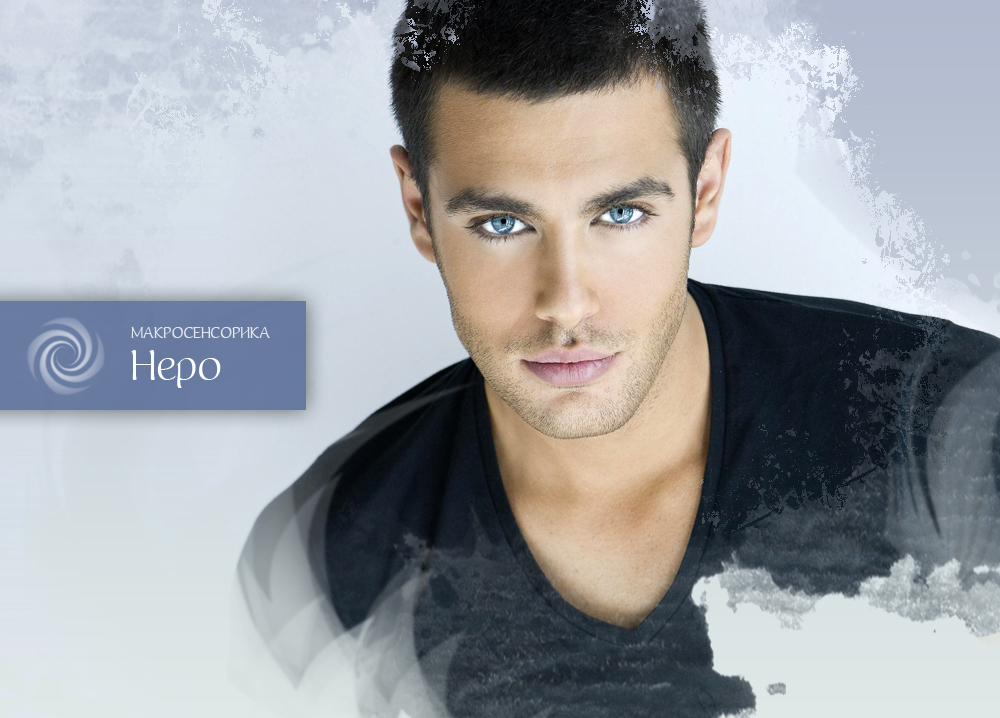 Вероника внимательно следила за тем, что задумал Неро. Теперь ее любопытство было иного характера, поэтому девушка обошла свой личный запрет. По возвращении в отель молодой человек связался с семеркой и попросил устроить совет объединения. Совещаться сенсорики решили дистанционно, поскольку Джока, Джиана и Зияра по разные концы земного шара держали дела.Для организации совета потребовалось пару дней. Неро позвонил Элою и попросил для проведения видеоконференции использовать хранилище. Друг не отказал. Специально для совета круглую комнату оснастили всем необходимым оборудованием. Мероприятие было решено провести в полдень следующего дня.В ночь перед советом Неро не спал всю ночь. Молодой человек почти все время переписывался с кем-то по планшету. Временами он ложился на диван в гостиной, потом, словно что-то вспомнив, вскакивал и снова что-то писал. Вероника была рядом и замечала, как нервничает молодой человек. Она не знала, что задумал одаренный итальянец, но понимала, это нечто рискованное.Утро среды для обоих было сложным. Вероника, предчувствуя недоброе, отпросилась с работы под предлогом болезни и ближе к полудню разместилась на балконе. Неро тем временем добрался до Элоя и готовился к совету.- Что ты задумал? - обеспокоенно интересовался друг.- Сам увидишь.- У меня плохое предчувствие, - насторожился мужчина.- Оно тебя не подводит.Элой посмотрел на молодого человека проницательным взглядом и пригрозил.- Если ты не расскажешь, я отменю совет.- Это ничего не изменит, - спорил итальянец.Диалог происходил по пути в хранилище. Войдя в лифт, где были работники компании, мужчины замолчали. Стоило Элою и Неро остаться наедине, как мужчина снова начал докучать другу вопросами.- Неро, мне не до шуток. Ты видишь, какое сейчас время. Перемирие трещит по швам. Все недовольны нынешним положением вещей. Прошу, не подливай масла в огонь. Понимаю, ты злишься на Аларда, но он же просто припугнул тебя. Теперь ты на свободе.Молодой человек окинул Элоя недовольным взглядом и, открыв дверь, вошел в хранилище. Первое, что привлекло его внимание, был еле слышный писк, граничащий с гулом. Мужчины прислушались.- Что это? - удивился Элой.- Может, аппаратура барахлит, - предположил Неро.Мужчины начали осматривать комнату.- Нет, - испуганно сказал Элой, - Это не аппаратура.Неро посмотрел на друга. Тот стоял, склонившись над Индисом. Камень заметно вибрировал.- Что с ним происходит, - насторожился Неро.- Не знаю, - пожав плечами, ответил Элой.В этот момент у Неро зазвонил телефон. Молодой человек посмотрел на экран и сказал:- Запускай технику, пора начинать.Элой включил необходимые для видеоконференции устройства и снова вернулся ко все еще дрожащему Индису.- Он так себя раньше никогда не вел, - задумчиво проговорил Элой.Неро не обращал на коллегу внимания. Молодой человек собирался с мыслями. Наконец, Элой поднял от реликвии глаза, посмотрел на друга и проговорил:- Уверен, это из-за совета. Скажи мне, что ты задумал, Неро.Неро отрицательно покачал головой.- Я не позволю...Но Элою не дали закончить фразу. Сразу три монитора зажглись и в них появились лица сенсориков.- Ну что, все готовы? - спросил Нил.- Почти, - бодро ответил итальянец, - Не хватает Аларда и Джока.Не успел он договорить, как еще два монитора отобразили лица отсутствовавших доселе коллег.- Доброе утро, - властно поприветствовал собравшихся Алард.Все обменялись приветствиями.- Надеюсь, твое выступление не отнимет много времени, у Зияра и Джока самый разгар операции, - сурово проговорил Алард.- Постараюсь быть кратким, - пообещал Неро.- Тогда начинай, - ответил Алард.- Я выхожу из объединения.Повисла тишина. Все ждали продолжения, но его не последовало.- Ты отдаешь себе отчет, чем это грозит, - грозно проговорил Алард.- Ничем, - нагло заявил Неро.Сенсорики были сбиты с толку. Никто не проронил ни слова.- По условиям договора, вышедший из объединения считается врагом для остальных. Ты не успеешь сойти с крыльца этого здания, как мои люди... - начал угрожать Алард.- Мне наплевать. Я до смерти устал стелиться под тебя и смотреть, как это делают остальные. Ты говоришь о каком-то перемирии, а сам сдал меня Нейтону только за то, что я случайно встретил на выставке Веронику. К чему такие меры? Разве я предал объединение? Придал огласки наши тайны? Убил одного из сенсориков? Нет! Я ничего не сделал. Просто нарушил твой приказ. В связи с этим вопрос. Где в договоре прописано, что я обязан выполнять твои приказы? Не трудись, я отвечу сам: нигде! Там нет такого пункта. Мне надоело наблюдать, как под предлогом безопасности, ты наделил себя правом решать, кому быть в объединении, а кому нет. И почему, скажи на милость, ты так панически боишься эту русскую ведьму?- Я не боюсь! - злобно рявкнул Алард.- Тогда почему запретил даже приближаться к ней? Элой прав, то, что биопробы дали отрицательный результат, не умаляет ее таланта. Она сенсорик...- Мы не будем это сейчас обсуждать. Эта тема была закрыта на прошлом совете, - парировал Алард.- Кем закрыта? Тобой?- Я не стану тратить на тебя время...- Хорошо, тогда пусть послушают остальные. Два дня назад Нейтон взял меня под стражу. Вы же понимаете, кто дал ему на это разрешение. Алард думает, что у него все под контролем. Надел нам всем ошейники и дергает за поводки. Вот только он заблуждается. Нейтон ввел мне сыворотку правды в камере. Такого ты не ожидал, Алард.В комнате поднялся шум. Сенсорики были возмущены услышанным.- Что ты ему рассказал, - прогремел Алард.- Я рассказал бы ему все. У меня не было выбора. Макросенсорика не дает иммунитета на химические препараты, - заявил Неро.- И что произошло? - спросил Нил.- Как много он теперь знает про нас? - вмешался Зияр.- Это просто катастрофа, - возмутился Джок.- Я не успел ничего сказать. Меня спасла ведьма. Я попросил оглушить меня, и она не отказала, - объяснил Неро.Шум стал еще ощутимей.- Вероника? Откуда она там была?- Ее там не было. Эта девочка может воздействовать на людей через большие расстояния. Но главное не в этом. Объясните, зачем быть частью объединения, которое пытается тебя уничтожить, а единственный, кто помог, его изгой?Все замолчали. Все, что рассказал Неро, стало для сенсориков полной неожиданностью.- Неро, не будь так категоричен. Алард освободил тебя, - вступился за брата Элой.- Алард?! Нет, меня освободил не Алард. У Нейтона есть еще один поводок, - загадочно проговорил Неро.Алард изменился в лице.- Удивлен? - с вызовом сказал Неро.Все начали засыпать молодого человека вопросами, но он молча продолжал смотреть в глаза лидеру.- Что за поводок? - интересовался Нил.- О чем ты говоришь? - вторил Зияр.- Ты догадываешься, кто дергает за вторую цепь твоего пса? - с ненавистью проговорил молодой человек.Повисла тишина.- Это не сложно уладить, - с вызовом отозвался Алард.- Она тебе не по зубам, - процедил Неро, - Отныне я на ее стороне.В комнате вновь повисла тишина. Из слов Неро стало понятно, о ком идет речь.- Значит, война, - надменно проговорил Алард.- Как тебе будет угодно, - ответил Неро.- Стойте, - вмешался Элой, - Мы уже шли этим путем и помним, к чему он привел. Объединение было создано, чтобы оберегать нас от самих себя. Жажда доминирования снизила возраст сенсориков до нижней отметки. Мы чуть не утратили наши способности. Прошу, давайте не будем принимать поспешных решений.- От вашей идеи ничего не осталось, - парировал Неро, - Алард извратил концепцию мира, вывернул наизнанку, сделав из нас рабов. Посмотри на него. Ему не нужен мир. Алчность и деспотизм никогда не позволят ему быть с нами наравне. Он жаждет власти над нами.- Молчать! - прогремел Алард, - Я выслушал достаточно оскорблений. Не тебе, щенок, мериться со мной силами. Я раздавлю тебя раньше, чем ты дойдешь до...- Ты прав, не мне. Я ограничен средой, но эта девушка невероятно сильна. Она сможет покончить с твоей диктатурой.В ответ Алард громко рассмеялся.- Ты либо недооцениваешь меня, либо переоцениваешь ее. Считай, что этой девчонки и всех, кто ей дорог, уже нет, - отсмеявшись, заявил Алард.- Напрасно ты так самонадеян. Я обеспечу ей прикрытие, а уж она сделает все остальное.Вероника слушала и холодела. Она готова была влепить Неро пощечину за то, что он ввязал ее в такие баталии.- Ну что ж, если ты хочешь войны, то получишь ее. С этого момента я аннулирую договор. Все, кто желает примкнуть ко мне, жду лично на моем острове. Остальным пощады не будет.С этими словами Алард прервал соединение.- Что ты наделал, Неро. Ты представить себе не можешь, что начнется. В руках Аларда не только Нейтон. У него есть компромат почти на всех влиятельных людей правящих государств. Против тебя пойдут армии, - сокрушался Элой.- Когда ты нашел меня, я был пленником системы. Меня предала семья, отвернулись все, кого я знал. Ты пришел, как освободитель. За это я был предан тебе все эти годы. Но как же я ошибся! Вместо того, чтобы дать мне свободу, ты надел мне на руки новые кандалы, - упрекнул друга Неро, - Хотите пресмыкаться, прятаться в кустах, изображать смирение, работать на тирана, я не против. Каждый делает свой выбор. Но я сыт вашими иллюзиями по горло. Если даже завтра суждено умереть, сделаю это не как трус, - сказал Неро и направился к выходу.- Я с тобой, - крикнул молодому человеку Нил, - Все, что ты говоришь, правда. Договор уже давно изжил себя. Как видно, мы по природе не в состоянии жить мирно. Если выбирать чью-то сторону, то я с тобой. - Прекратите, мы еще можем договориться, - вмешался Элой.- Уже пробовали, - вмешался Зияр, - И стало еще хуже. Не помню, когда последний раз чувствовал себя таким жалким. Пора прекращать врать себе и другим, Элой. Алард твой брат, ты защищаешь его, но будь объективен. Он всегда будет стремиться к безграничной власти. Я согласен с Неро, и если воевать, то на его стороне.Элой посмотрел на Джока и Джиана. Те переглянулись и молча отключили связь.- Я так понимаю, они выбрали Аларда, - хмуро предположил Нил, - А кого выберешь ты, Элой.- Он мой брат, - горестно сказал мужчина и вышел из хранилища.Некоторое время мужчины молчали. Неро стоял рядом с выходом, Зияр и Нил переглядывались. Первым молчание нарушил Нил.- А теперь сыграем в игру, попробуй выйти из здания.- Я это предусмотрел. Здание окружили мои люди, а бронированный Мерседес ждет у входа, - ответил Неро.- Умно, - похвалил Зияр.- А девчонка? - поинтересовался Нил.- Ее родных охраняет целая армия, - успокоил Неро.Вероника взбодрилась. Девушка начала ощупывать территорию вокруг дома. Неро не врал. Такое количество вооруженных людей она видела только на острове в Греции.- Значит, война началась, - со вздохом сказал Нил.- Так неожиданно, - сетовал Зияр.- Все к этому шло, - ответил Неро.- Ты молод и не участвовал в прошлых стычках. Поверь, в них мало приятного, - предупредил Нил. - Что ты планируешь делать дальше? - Говорить и слушать, - кратко объяснил итальянец.- В каком смысле? - спросил Зияр.- Слушать, чтобы набрать компромата, а говорить с Вероникой. Она должна, наконец, узнать, что такое макросенсорика и кто мы такие, - объяснил Неро.- Тебе так и не удалось разузнать что-нибудь про ее способности? - поинтересовался Нил.- Нет, но, надеюсь, со временем удастся, - со вздохом ответил итальянец.- Держи нас в курсе, - попросил Нил.- Если Алард нападет, сообщи, помогу обеспечить огневую поддержку, - сказал Зияр.- Будь осторожен, - вторил Нил.- Будем держаться вместе, и Аларду к нам не подобраться, - заверил Неро.На этом мужчины попрощались. Уже на выходе из здания Неро окликнул Элой.- Я хочу попрощаться, - заявил мужчина.Неро удивленно посмотрел на друга.- Ты знаешь, все это время я торчал здесь из-за нее. Теперь, когда все так обернулась, залягу на дно, - грустно продолжил Элой.- Дело твое, - холодно ответил Неро.- Не считай меня трусом или предателем. Я всегда был на стороне мира, а не Аларда... Видимо, войне было суждено начаться. В любом случае был рад работать с тобой плечом к плечу, - виновато проговорил мужчина.- Ты нужен мне, Элой. Сейчас нужен, как никогда. Мне сложно не винить тебя за бегство, - признался Неро.- Я видел Аларда в деле. Он бывает беспощаден. У Вероники нет шансов. На стороне моего брата опыт, а она лишь умеет усыплять врагов на расстоянии.- Вопрос не в том, кто победит. Спасаться бегством стыдно, - укорил итальянец.- Ты еще молод и не видишь разницы между трусостью и нежеланием убивать, - парировал Элой.Он бросил на Неро взгляд, полный сожаления, и пошел вглубь здания. Некоторое время итальянец смотрел ему вслед, затем грустно вздохнул и поспешил к выходу.Стоило молодому человеку выйти на улицу, как вокруг здания началась незаметная суета. Вероника с любопытством наблюдала, как двенадцать снайперов с крыш соседних зданий обеспечивали Неро прикрытие. За молодым человеком еще не закрылась дверь, а к крыльцу уже подъехал бронированный Мерседес в сопровождении трех пуленепробиваемых джипов. Это напомнило девушке какой-то голливудский боевик, частью которого ей не хотелось становиться.Пока Неро ехал на окраину города к старой девятиэтажке, Вероника старалась побороть нарастающий гнев. Она спасла этого бунтаря, а он, в благодарность, навлек на нее такую беду. Больше всего Ника боялась не за себя, и оттого злилась еще больше. Но, как бы ни была сильна ее обида, Вероника понимала, что обратного пути нет. Она может накричать на Неро, надавать пощечин или прогнать, но без его поддержки не прожить. Намеренно или случайно он сделал ее заложницей ситуации.Когда в дверь квартиры позвонили, Вероника была уже одета и собрана. Вместо того, чтобы впустить гостя, она попрощалась с родными и под предлогом прогулки покинула дом.- Добрый день, - простодушно поприветствовал девушку Неро.Вероника кинула на молодого человека гневный взгляд и пошла вниз по лестнице. Неро последовал за ней.- Ты злишься? - виновато поинтересовался гость, догоняя Веронику.- Очень, - честно ответила Вероника.- Прости, - искренне проговорил итальянец.- Прости - слишком мало. Даже твоя голова на блюде не компенсировала бы того вреда, который ты мне сегодня нанес, - недовольно ответила Ника.Неро притих. Выйдя на улицу, молодые люди сели в Мерседес и куда-то поехали.- Куда мы едем, - хмуро поинтересовалась девушка.- Увидишь, - загадочно ответил Неро.Вероника отвернулась к окну и за всю дорогу не проронила ни слова. Когда машина остановилась у знакомой вывески, Вероника проворчала:- Я начинаю ненавидеть этот ресторан.Неро ухмыльнулся. Прежде, чем они собрались выйти на улицу, из ближайшего джипа высадились двое громил и, открыв двери Мерседеса, сопроводили пару до дверей заведения.В Бригантине все было как обычно. Обходительная администратор сразу повела гостей в отдельную комнату, где их уже ожидали напитки, меню и официант. Быстро сделав заказ, молодые люди начали беседу.- Теперь можешь задавать любые вопросы, - сказал Неро.- О чем ты думал? - возмущенно спросила девушка.- Это не то, что я ожидал услышать, но отвечу. По условиям примирительного договора объединения макросенсориков, я не имел права разглашать информацию о наших способностях. Это один из ключевых пунктов, за нарушение которого меня бы изгнали. Алард был бы счастлив. Против меня ополчились бы все члены объединения. Насколько ты понимаешь, при таком раскладе я бы долго не прожил.- Не понимаю, но поверю на слово, - ответила Вероника.- Разрушив и без того трещавшее по швам объединение, я не только развязал себе язык, но и обзавелся союзниками. Теперь раздавить меня, как таракана, будет сложно, - Неро взял стакан и сделал большой глоток воды.- Если для того, чтобы рассказать мне о макросенсорике, нужно было развязать войну, да еще с моим участием, мог бы сказать раньше. Я бы уняла свое любопытство, - ответил Ника.- И никогда бы не поняла природу своих способностей, - добавил Неро.Вероника нахмурилась.- Ты сенсорик, Вероника, причем уникальный.- Потому что девушка? - догадалась Ника.- Не только...В комнату вошел официант, и Неро пришлось замолчать. Услужливый молодой человек в белоснежном фартуке расставил блюда и поспешно удалился.- Теперь выслушай меня и не перебивай, - попросил Неро и начал рассказывать.- Дар макросенсорики очень древнее явление. Упоминание о нем можно встретить в письменах древнего Египта, Византии и даже ацтеков. Макросенсорика не зависит от расовой принадлежности и присуща людям любой национальности нашего мира. Есть только... - на этом моменте Неро запнулся, но вскоре продолжил, - Было только два ограничения. Макросенсориков всегда было только семь, и все они были мужского пола. И если то, что женщины не могли стать сенсориками, объяснить достаточно легко, определение числа особей, у которых макросенсорные способности находились в кинетической фазе, сложнее. Дело в том, что Макросенсорика - это небольшая генетическая мутация. Она не изучена, но нашему объединению удалось найти ее у многих мужчин и женщин. До твоего появления считалось, что женщины являются всего лишь носителями, не способными перейти от потенциальной фазы к кинетической...Вероника слушала с огромным интересом и к еде даже не притрагивалась.- Теперь попытаюсь объяснить по поводу определенного числа. Благодаря любознательности Элоя, который организовал масштабное секретное исследование, стало понятно, почему нас всегда было семь. Говоря нас, я имею ввиду индивидов, чьи способности вошли в кинетическую фазу. Базируясь на трудах различных ученых, исследователи пришли к выводу, что все люди связаны между собой ментально. Человечество - единый организм, где отдельный человек - клетка этого организма. И как в нашем теле, так и в этой ментальной массе, присутствует процесс замещения. Умирает одна клетка, организм восполняет ее, синтезируя новую. Это чем-то похоже на регенерацию. Возвращаясь к теме сенсориков, можно сказать, что их лимит в организме человечества равен семи. Как только один из кинетических сенсориков умирает, где-то на нашей планете потенциальная фаза одного из людей с геном макросенсорики переходит в кинетическую. Таким образом, ментальная клетка восполняется. Понимаешь?- Но если все так, как ты говоришь, почему появилась я? - удивилась девушка.- Мы не знаем, - пожав плечами, сказал Неро.- Может, я не сенсорик? - предположила Ника.- Это ты мне скажешь, когда я все объясню, - продолжил молодой человек.Ника согласно кивнула.- Итак, мы макросенсорики и нас всегда было семеро. Теперь немного истории. По странным законам мироздания, всю историю существования сенсориков, семерка воевала. Это словно генетическое отклонение. Каждый член семерки стремится подчинить себе остальных. У кого-то это выражено слабее, у кого-то сильнее, но каждый хочет доминировать. Из-за этого дефекта сенсорики воевали друг с другом всегда. Доходило до того, что отвоевывая в кровопролитных схватках Индис, наши предшественники устраивали подобие крестовых походов, уничтожая себе подобных. Каменное око, так иногда называли этот артефакт, указывало на сенсориков в кинетической фазе, и их убивали на месте. Есть и еще один нюанс, замещающий сенсорик всегда моложе умершего предшественника. Это легко объяснить, ведь замещение в организме должно усиливать здоровье, а какой прок от старых клеток? Из-за отлова и тирании возраст макросенсориков неумолимо снижался. Мы с Элоем нашли записи, где некий Рендом с армией прекрасно обученных наемных убийц, умерщвляя выслеженных сенсориков, снизил возрастную планку до отметки двух лет. Конкурентов он истреблял практически младенцами. Все закончилось лишь тогда, когда он умер от старости. И это был не единственный беспощадный тиран из нашего племени, - Неро сделал паузу.Вероника была напугана услышанным. Девушка отвела глаза и нахмурилась.- Но я никогда не чувствовала в себе желание кого-то обидеть, - простодушно сказала она.Неро улыбнулся. В этот момент Ника была похожа на маленькую потерявшуюся девочку.- Не сомневаюсь, - сказал он.- Значит, я точно не сенсорик, - настаивала Ника.Ей все меньше и меньше хотелось быть связанной или похожей на этих странных людей.- Еще до моего прихода в объединение сенсорикам удалось то, что не получалось еще никогда. Они договорились и подписали мирный договор. Аларду и Элою удалось доказать остальным, что сотрудничество принесет больше власти и богатства, чем война. И они не ошиблись. Благодаря нашим способностям можно покорить весь мир. Шестеро человек подписали этот договор, но один отказался. Он прожил недолго. По условиям договора все, кто не вступил в объединение, считаются общими врагами. Шестеро сенсориков восстали против одного, и у него не было шансов. Говорят, он был одареннее Аларда. Но это его не спасло. В итоге появился я. Моя обычная сытая жизнь превратилась в кошмар и бесконечное лечение. То, что было даром, расценивалось, как помешательство.Неро прервался и загрустил.- Но зачем же ты тогда разрушил объединение, - недоумевала Ника.- Ты же наверняка все слышала, - ухмыльнулся Неро, - Алард плавно подчинил себе остальных, и от идеи равенства и братства уже давно остались лишь воспоминания. Я убежден, что он шел к этому сознательно и планомерно. Он организовывал рабочий процесс так, чтобы мы владели частицами информации, и лишь он получал в итоге полную картину. В итоге, в его руках оказались данные, позволяющие ему подчинить своей воли высшие эшелоны власти, - рассуждал итальянец.- Я не понимаю, - перебила Ника.- Прости, увлекся, не дойдя до самого главного. Что же такое макросенсорика? Выражаясь научным языком - это умение улавливать вибрации, колебание частиц определенной среды и интерпретировать их в информацию. Причем у каждого сенсорика эта среда, или группа сред, разные. Вернее, способность улавливать вибрации можно выработать на любую среду, но к какой-то одной есть особая предрасположенность.Вероника непонимающе воззрилась на Неро, тот улыбнулся и продолжил:- Постараюсь объяснить на своем примере. Моя среда - это вода. Если ты попадешь со мной под один дождь, или прыгнешь в один бассейн, я смогу почувствовать тебя. Буду слышать твое сердце и все, что ты говоришь. У Элоя это камень и все производные от него материалы. Чем плотнее и монолитнее материал, тем лучше он может его прослушать. Прислонив руку к стене дома, он может прощупать все, что говорят и делают люди внутри. Теперь понятно? - уточнил Неро.Вероника начала понимать, о чем идет речь.- А причем тут вибрации и интерпретации? - с сомнением проговорила девушка.- Звук - это вибрация среды. Ты думаешь, что слышишь, а на самом деле ухо служит приемником, а мозг преобразователем. Барабанная перепонка вибрирует, отчеканивая в мозгу данные, а уж он преобразует их в звук. В случае макросенсорики, с помощью вибраций среды можно распознавать не только звуки, но и движение. А если твоя среда гибкая, жидкая или сыпучая можно даже ощупать объект.Вероника торжествующе улыбалась. Теперь ей стало все понятно. Постепенно все вставало на свои места, и многие события находили свое объяснение.- А почему тебя или Аларда считают особо одаренными? - поинтересовалась девушка.- У макросенсорных способностей есть свои ограничения. Первое, это прерывание среды. Если сгусток среды не сообщается с соседним, а в нем источник вибраций, прослушать его невозможно. Например, Элой, дотронувшись до одного дома, не может прослушать все дома в округе. Он ограничен матрицей данной среды, - Неро вопросительно посмотрел на Веронику.- Понятно, - сказала девушка.- Второе, дальность источника. Вибрация, испускаемая источником, постепенно заглушается средой. Чем дальше от источника, тем хуже слышно. Как в лесу. Поэтому, несмотря на то, что макросенсорики могут улавливать даже самые слабые вибрации, мы ограничены в расстояниях.Вероника закивала.- Третье. Как я уже пытался объяснить ранее, у каждого своя среда. Годы обучения могут подарить средний коэффициент прослушивания среды, к которой у сенсорика нет предрасположенности, но в этой матрице он будет глуховат. Например, я не могу прослушивать камни. Как-то раз мне стало любопытно, и я попросил Элоя научить меня прослушивать камень. Несколько месяцев я без устали тренировался, очень вымотался, но не достиг результатов. Мне удалось прослушать кирпичную стену на расстоянии пяти метров по всем осям. Для сравнения, воду я могу прослушивать на тысячи километров. На самом деле теория сред очень большая тема. Сейчас я рассказываю тебе основы, но многое остается за кадром. Если будет время и желание, расскажу об этом в другой раз, - пообещал Неро.- Будет, конечно, - с азартом сказала Ника.- Пятое ограничение, это обязательный контакт со средой. Чтобы прослушать воду, я должен ее касаться. И четвертое, это шумовой барьер. Есть материалы, сочетание которых не может прослушать никто. Раньше их не было, они появились вследствие технического прогресса. Это ряд утеплителей, шумоизоляторов и так далее. Создав стену из слоев этих материалов, можно добиться эффекта прерывания среды, даже внутри каменного здания. Такие стены мы называем шумовой барьер. До тебя никому из сенсориков не удавалось его преодолеть, - восхищенно проговорил молодой человек.Ника смущенно улыбнулась.- Могу добавить еще один нюанс. Считается, что чем плотнее среда, тем легче ее прослушать. Например, сенсориков камня много, а воды и песка мало. В нашем объединении жидкие среды прослушивать умею только я и Нил.- Значит, в этом твоя уникальность? - предположила Вероника.- Нет. Моя уникальность в том, что умею преодолевать закон прерывания среды. Если кто-то упадет в воды Эгейского моря, я услышу это, контактируя с дождем совершенно другого города, - с намеком сказал Неро.- А дальность источника? - Почти безгранична, - похвастался итальянец.- А почему тогда Алард считается самым сильным? - удивилась Ника.- Он умеет прослушивать почти все сухие среды; камень, песок, торф, цемент и так далее. Говорят, его врожденная среда песок, поэтому освоить более плотные земные среды ему оказалось под силу. Теперь в его арсенале почти беспрерывный кругозор. Против него только дальность и вода, но у любого океана есть дно. И он умеет его прощупывать. В итоге, он победил закон прерывания, освоив все известные вариации сред.- И воздух? - спросила Вероника.- Воздух прослушивать невозможно, это антисреда. - Антисреда? - удивленно повторила Ника.- Да. Он слишком неплотный, поэтому не считается средой как таковой, наоборот, он своеобразный шумовой барьер. Воздух и есть порог прерывания среды, поэтому называется антисреда, - объяснил Неро.Вероника задумалась и опустила глаза на тарелку с салатом. Все вокруг было, как обычно. Вилки, ложки, белая скатерть, морская атрибутика на стенах, деревянная отделка помещения. Но Вероника словно проснулась в другом мире. Понимание сути макросенсорики подарило девушке ощущение легкости и эйфории. Впервые она почувствовала себя свободной и окрыленной до конца. Ее перестали мучить вопросы и сомнения, это было сродни глобальному озарению.- Но разве такие мирные способности могут завоевать мир? - задумчиво проговорила девушка.- Еще как. У каждого человека есть то, что он мечтает скрыть от других. Чем дольше живем, тем больше ошибок совершаем. И чем ближе к власти человек, тем сильнее желание скрыть свои недостатки, которых по пути к высшим должностям накапливается много. Имея компромат на глав государств, можно творить революции, провоцировать войны или просто торговать информацией.- Чем вы и занимались, - догадалась Ника.- Я нет. За это Алард меня и не любил. Он мог уговорить меня на это только с помощью Элоя. Иногда объединению были необходимы мои способности. Элой вмешивался только в крайних случаях, и я делал для него исключения. Но в основном держался в стороне. У меня есть свое дело, и оно приносит отличный доход, - признался Неро.Некоторое время молодые люди ели молча. Вернее ел Неро, а у Вероники от переизбытка эмоций кусок не лез в горло. Девушка ковыряла вилкой салат и переваривала услышанное. Когда официант принес десерт и удалился, Неро отпил из кружки горячего чая и спросил:- Так ты сенсорик?Вероника подняла на итальянца настороженный взгляд и долго молчала. Она не до конца доверяла сенсорикам. Многое из услышанного подсказало девушке не раскрывать своей тайны. Однако, после долгих размышлений, девушка глубоко вздохнула и ответила:- Да.- И какая у тебя среда? - продолжил расспрашивать Неро.Вероника загадочно улыбнулась и ничего не ответила.- Ты когда-нибудь расскажешь мне? - подключив все свое обаяние, спросил Неро.- Может быть, - смущенно ответила девушка.Понравилось? Оставьте отзыв! Нам очень важно Ваше мнение!
http://laked.ru/blog/theme-footer/makro/makro-1#otzivПродолжение можно скачать здесь: http://laked.ru/shop/seriya-makrosensorikaДругие книги автора можно посмотреть здесь: http://laked.ru/shop/Над книгой работали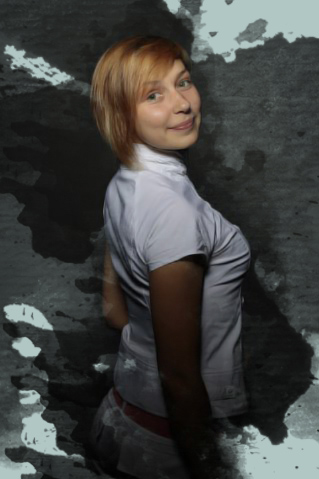 Автор книги: Лакедемонская НатальяРедактор: Троянова НатальяКорректор: Троянова Наталья, Короленкова ТатьянаКнига "Макросенсорика: Мой талант" (Первая часть)Книга "Макросенсорика: Мой талант" (Первая часть)Книга I из серии МакросенсорикаКнига I из серии МакросенсорикаЛакедемонская НатальяЛакедемонская НатальяТеги:Первая часть